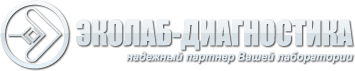 Общество с ограниченной ответственностьюНПО «ЭКОлаб-Диагностика»142530, РФ, Московская область, г. Электрогорск, ул. Свердлова, д.11.ИНН 5035035444/КПП 503501001Тел/факс: (495) 980-08-59, (49643) 3-33-42ПРАЙС ООО «Биотехновация»ПРАЙС ООО НПО “ЭКОлаб-Диагностика”ПРАЙСООО «Био-Диагностика»ПРАЙС   ФГУП «СПбНИИВС ФМБА РФ»ПРАЙС ООО «НИЦФ СПб»ПРАЙС ФГУП НПО МИКРОГЕНФБУН «ГНЦ ПМБ» Роспотребназдора РоссииПРАЙС  ФГУЗ СтавНИПЧИ РоспортребнадзораПРАЙС   ООО “БИОЛОТ»ПРАЙС   ФГУП «ПИПВЭ им. М. П. Чумакова РАМН»ПРАЙС   ФБУН НИИ эпидемиологии и микробиологии имени ПастерПРАЙС   ГУП «Московский городской центр дезинфекции»ПРАЙС   АО БИОМЕД им. И. И. МечниковаПРАЙС   НПФ ВинарПРАЙС   ООО «Диагностические системы столицы»ПРАЙС   ООО «Институт гриппа» (ППДП)ПРАЙС   ЗАО «НТЦ Владипор»ПРАЙС   ООО «Биокомпас-С»ПРАЙС   ООО «НПО Аквапаст»ПРАЙС   HiMedia Laboratories Pvt. Limited (Индия)ПРАЙС   ООО «Минимед» (Лабораторная посуда)ПРАЙС   ООО «Алекслаб-М» (Лабораторная посуда)ПРАЙС   ФКУЗ РосНИПЧИ «Микроб»ООО БиотехновацияООО БиотехновацияООО БиотехновацияСреда АГВ (БТН) /Среда для определения чувствительности микроорганизмов к антибиотикам, сухая/  2 563,00 руб.кгСреда Сабуро-Бульон (БТН) 2 079,00 руб.кгГисса с арабинозой 0,1(БТН)3 980,00 руб.кгГисса с галактозой 0,1 (БТН) 7 260,00 руб.кгГисса с глюкозой с бромкреозоловым пурпуровым (БТН2 189,00 руб.кгГисса с глюкозой ВР (БТН)2 189,00 руб.кгГисса с дульцитом 0,1(БТН)7 603,20 руб.кгГисса с инозитом 0,1 (БТН5 487,90 руб.кгГисса с ксилозой  0,1(БТН)6 177,60 руб.кгГисса с лактозой с бромкреозоловымпурпуровым  (БТН)2 189,00 руб.кгГисса с лактозой ВР  (БТН)2 189,00 руб.кгГисса с мальтозой  сбромкреозоловым пурпуровым (БТН)2 992,00 руб.кгГисса с мальтозой  ВР  (БТН)2 992,00 руб.кгГисса с маннитом с бромкреозоловымпурпуровым  (БТН)2 596,00 руб.кгГисса с маннитомВР  (БТН)2 596,00 руб.кгГисса с маннозой  0,1 (БТН)8 399,60 руб.кгГисса с рамнозой  (БТН) 0,5 кг.7 330,40 руб.кгГисса с рамнозой 0,1 (БТН)7 330,40 руб.кгГисса с раффинозой  (БТН) 0,17 524,00 руб.кгГисса с сахарозой с бромкреозоловымпурпуровым  (БТН) 2 321,00 руб.кгГисса с сахарозой ВР  (БТН2 321,00 руб.кгГисса с сорбитом с бромкреозоловымпурпуровым  (БТН)3 102,00 руб.кгГисса с сорбитом ВР  (БТН)3 102,00 руб.кгГисса с фруктозой  (0,1) (БТН)2 851,20 руб.кгГлюкозо-пептонная среда\Эйкмана\ (БТН)2 970,00 руб.кгКесслерасреда  (БТН)2 376,00 руб.кгСреда Клиглера (Биотехновация)2 178,00 руб.кгКода среда (Биотехновация)2 398,00 руб.кгСреда Кристенсена (Биотехновация)4 092,00 руб.кгЛактозо-пептоннаясреда  (БТН) Содержит индикатор бром-тимоловый синий.2 395,80 руб.кгЛевина (Биотехновация)2 406,80 руб.кгМагниевая среда (БТН)2 900,00 руб.кгСреда с малонатомнатрия  (БТН)13 310,00 руб.кгОлькеницкого среда    (БТН) 2 723,00 руб.кгПитательный агар  (БТН) 2 420,00 руб.кгПитательный бульон (БТН) 1 980,00 руб.кгСреда Ресселя (БТН)2 189,00 руб.кгСреда Сабуро (агар) (БТН)2 574,00 руб.кгСреда Симмонса (Биотехновация)(Питательная среда для идентефикацииэнтеробактерий,сухая)3 982,00 руб.кгСреда №1 /БТН/3 410,00 руб.кгСреда №10 (маннит-солевой агар) /БТН/2 068,00 руб.кгСреда №3 /БТН/ 2 552,00 руб.кгСреда №8 /БТН3 333,00 руб.кгСреда Китта-Тароцци (сухая)  (БТН)4 642,00 руб.кгСреда с лизином  (БТН)  4 246,00 руб.кгФенилаланинагар  (БТН) 9 350,00 руб.кгЭлективный солевой агар (среда для выд.стафилокок.) (БТН)1 816,10 руб.кгЭлективный солевой бульон (среда для выд.стафилокок.) (БТН)3 465,00 руб.кгЭндо агар -БТН 2 614,00 руб.кгСывороткиСывороткиСывороткиСывороткиЭколаб- Иммуно.ОК (набор  20 амп)22 800,00 руб.22 800,00 руб.наборЭколаб- Иммуно.ОК (набор  21 амп)23 940,00 руб.23 940,00 руб.наборЭколаб- Иммуно.ОК (набор  6 амп)6 840,00 руб.6 840,00 руб.наборЭколаб- Иммуноглобулин эшерих. ОК-типовые ОК 01:К11 140,00 руб.1 140,00 руб.флакЭколаб- Иммуноглобулин эшерих. ОК-типовые ОК 0144:К-1 140,00 руб.1 140,00 руб.флакЭколаб- Иммуноглобулин эшерих.ОК-типовыеОК 0111:К581 140,00 руб.1 140,00 руб.флакЭколаб- Иммуноглобулин эшерих.ОК-типовыеОК 032:К-1 140,00 руб.1 140,00 руб.флакЭколаб- Иммуноглобулин эшерих.ОК-типовыеОК 055:К591 140,00 руб.1 140,00 руб.флакЭколаб- Иммуноглобулин эшерих.ОК-типовыеОК 075:К951 140,00 руб.1 140,00 руб.флакЭколаб- Иммуноглобулин эшерих.ОК-типовыеОК 085:К-1 140,00 руб.1 140,00 руб.флакЭколаб- Иммуноглобулин эшерих.ОК-типовыеОК 086:К611 140,00 руб.1 140,00 руб.флакЭколаб- Иммуноглобулин эшерих.ОК-типовыеОК 0112ac:К661 140,00 руб.1 140,00 руб.флакЭколаб- Иммуноглобулин эшерих.ОК-типовыеОК 0142:К861 140,00 руб.1 140,00 руб.флакЭколаб- Иммуноглобулин эшерих.ОК-типовыеОК 0164:К-1 140,00 руб.1 140,00 руб.флакЭколаб- Иммуноглобулин эшерих.ОК-типовые ОК 020:К841 140,00 руб.1 140,00 руб.флакЭколаб- Иммуноглобулин эшерих.ОК-типовыеОК 026:К601 140,00 руб.1 140,00 руб.флакЭколаб- Иммуноглобулин эшерих.ОК-типовыеОК 028:К731 140,00 руб.1 140,00 руб.флакЭколаб-Иммуноглобулин эшерих ОК-типовой 0151 (крым)1 140,00 руб.1 140,00 руб.флакЭколаб- Иммуноглобулин эшерих. ОК-типовые ОК 06:К151 140,00 руб.1 140,00 руб.флакЭколаб- Иммуноглобулин эшерих.ОК-типовыеОК 0114:К901 140,00 руб.1 140,00 руб.флакЭколаб- Иммуноглобулин эшерих.ОК-типовыеОК 0119:К691 140,00 руб.1 140,00 руб.флакЭколаб- Иммуноглобулин эшерих.ОК-типовыеОК 0124:К721 140,00 руб.1 140,00 руб.флакЭколаб- Иммуноглобулин эшерих.ОК-типовыеОК 0125:К701 140,00 руб.1 140,00 руб.флакЭколаб- Иммуноглобулин эшерих.ОК-типовыеОК 0126:К711 140,00 руб.1 140,00 руб.флакЭколаб- Иммуноглобулин эшерих.ОК-типовыеОК 0127:К631 140,00 руб.1 140,00 руб.флакЭколаб- Иммуноглобулин эшерих.ОК-типовыеОК 0128:К671 140,00 руб.1 140,00 руб.флакЭколаб- Иммуноглобулин эшерих.ОК-типовыеОК 0143:К-1 140,00 руб.1 140,00 руб.флакЭколаб- Иммуноглобулин эшерих.ОК-типовые ОК 025:К111 140,00 руб.1 140,00 руб.флакЭколаб- Иммуноглобулин эшерих.ОК-типовыеОК 044:К741 140,00 руб.1 140,00 руб.флакЭколаб- Иммуноглобулин эшерих.ОК-типовыеОК 0112ab:К681 140,00 руб.1 140,00 руб.флакЭКОлаб-О-групповые (набор 20 ам.)22 800,00 руб.22 800,00 руб.наборЭколаб- О-групповые (набор 21 ам.)23 940,00 руб.23 940,00 руб.наборЭколаб- О-групповые 011 140,00 руб.1 140,00 руб.флакЭколаб- О-групповые 0111 140,00 руб.1 140,00 руб.флакЭколаб- О-групповые 01111 140,00 руб.1 140,00 руб.флакЭколаб- О-групповые 0112abc1 140,00 руб.1 140,00 руб.флакЭколаб- О-групповые 0112b1 140,00 руб.1 140,00 руб.флакЭколаб- О-групповые 0112c1 140,00 руб.1 140,00 руб.флакЭколаб- О-групповые 01141 140,00 руб.1 140,00 руб.флакЭколаб- О-групповые 01191 140,00 руб.1 140,00 руб.флакЭколаб- О-групповые 01241 140,00 руб.1 140,00 руб.флакЭколаб- О-групповые 0125 в1 140,00 руб.1 140,00 руб.флакЭколаб- О-групповые 0125abc1 140,00 руб.1 140,00 руб.флакЭколаб- О-групповые 0125c1 140,00 руб.1 140,00 руб.флакЭколаб- О-групповые 01261 140,00 руб.1 140,00 руб.флакЭколаб- О-групповые 01271 140,00 руб.1 140,00 руб.флакЭколаб- О-групповые 01281 140,00 руб.1 140,00 руб.флакЭколаб- О-групповые 01421 140,00 руб.1 140,00 руб.флакЭколаб- О-групповые 01431 140,00 руб.1 140,00 руб.флакЭколаб- О-групповые 01441 140,00 руб.1 140,00 руб.флакЭколаб- О-групповые 01571 140,00 руб.1 140,00 руб.флакЭколаб- О-групповые 01641 140,00 руб.1 140,00 руб.флакЭколаб- О-групповые 018abc1 140,00 руб.1 140,00 руб.флакЭколаб- О-групповые 018b1 140,00 руб.1 140,00 руб.флакЭколаб- О-групповые 018c1 140,00 руб.1 140,00 руб.флакЭколаб-  О-групповые 021 140,00 руб.1 140,00 руб.флакЭколаб- О-групповые 0201 140,00 руб.1 140,00 руб.флакЭколаб- О-групповые 0251 140,00 руб.1 140,00 руб.флакЭколаб- О-групповые 0261 140,00 руб.1 140,00 руб.флакЭколаб- О-групповые 0281 140,00 руб.1 140,00 руб.флакЭколаб- О-групповые 0321 140,00 руб.1 140,00 руб.флакЭколаб- О-групповые 0331 140,00 руб.1 140,00 руб.флакЭколаб- О-групповые 041 140,00 руб.1 140,00 руб.флакЭколаб- О-групповые 0441 140,00 руб.1 140,00 руб.флакЭколаб- О-групповые 051 140,00 руб.1 140,00 руб.флакЭколаб- О-групповые 0551 140,00 руб.1 140,00 руб.флакЭколаб- О-групповые 061 140,00 руб.1 140,00 руб.флакЭколаб- О-групповые 071 140,00 руб.1 140,00 руб.флакЭколаб- О-групповые 0751 140,00 руб.1 140,00 руб.флакЭколаб- О-групповые 081 140,00 руб.1 140,00 руб.флакЭколаб- О-групповые 0851 140,00 руб.1 140,00 руб.флакЭколаб- О-групповые 0861 140,00 руб.1 140,00 руб.флакЭколаб- О-групповые 091 140,00 руб.1 140,00 руб.флакЭколаб- Сыворотки эшерих. ОК-тип. О111:К581 140,00 руб.1 140,00 руб.флакЭколаб- Сыворотки эшерих. ОК-тип. О114:К901 140,00 руб.1 140,00 руб.флакЭколаб- Сыворотки эшерих. ОК-тип. О115:К-1 140,00 руб.1 140,00 руб.флакЭколаб- Сыворотки эшерих. ОК-тип. О119:К691 140,00 руб.1 140,00 руб.флакЭколаб- Сыворотки эшерих. ОК-тип. О124:К721 140,00 руб.1 140,00 руб.флакЭколаб- Сыворотки эшерих. ОК-тип. О125:К701 140,00 руб.1 140,00 руб.флакЭколаб- Сыворотки эшерих. ОК-тип. О126:К711 140,00 руб.1 140,00 руб.флакЭколаб- Сыворотки эшерих. ОК-тип. О127:К631 140,00 руб.1 140,00 руб.флакЭколаб- Сыворотки эшерих. ОК-тип. О128:К671 140,00 руб.1 140,00 руб.флакЭколаб- Сыворотки эшерих. ОК-тип. О136:К781 140,00 руб.1 140,00 руб.флакЭколаб- Сыворотки эшерих. ОК-тип. О142:К861 140,00 руб.1 140,00 руб.флакЭколаб- Сыворотки эшерих. ОК-тип. О143:К-1 140,00 руб.1 140,00 руб.флакЭколаб- Сыворотки эшерих. ОК-тип. О144:К-1 140,00 руб.1 140,00 руб.флакЭколаб- Сыворотки эшерих. ОК-тип. О152:К-1 140,00 руб.1 140,00 руб.флакЭколаб- Сыворотки эшерих. ОК-тип. О159:К-1 140,00 руб.1 140,00 руб.флакЭколаб- Сыворотки эшерих. ОК-тип. О164:К-1 140,00 руб.1 140,00 руб.флакЭколаб- Сыворотки эшерих. ОК-тип. О18:К771 140,00 руб.1 140,00 руб.флакЭколаб- Сыворотки эшерих. ОК-тип. О20:К841 140,00 руб.1 140,00 руб.флакЭколаб- Сыворотки эшерих. ОК-тип. О26:К601 140,00 руб.1 140,00 руб.флакЭколаб- Сыворотки эшерих. ОК-тип. О28:К731 140,00 руб.1 140,00 руб.флакЭколаб- Сыворотки эшерих. ОК-тип. О32:К-1 140,00 руб.1 140,00 руб.флакЭколаб- Сыворотки эшерих. ОК-тип. О33:К-1 140,00 руб.1 140,00 руб.флакЭколаб- Сыворотки эшерих. ОК-тип. О55:К591 140,00 руб.1 140,00 руб.флакЭколаб- Сыворотки эшерих. ОК-тип. О75:К951 140,00 руб.1 140,00 руб.флакЭколаб- Сыворотки эшерих. ОК-тип. О85:К-1 140,00 руб.1 140,00 руб.флакЭколаб- Сыворотки эшерих. ОК-тип. О86:К611 140,00 руб.1 140,00 руб.флакЭколаб- Сыворотки эшерих. ОК-тип .(набор 21 амп)23 940,00 руб.23 940,00 руб.наборЭколаб- Сыворотки  эшерих. ОК-тип. "408"1 140,00 руб.1 140,00 руб.флакЭколаб- Сыворотки  эшерих. ОК-тип.06:К151 140,00 руб.1 140,00 руб.флакЭколаб- Сыворотки эшерих. ОК-тип. О25:К111 140,00 руб.1 140,00 руб.флакЭколаб- Сыворотки эшерих. ОК-тип. О29:К-1 140,00 руб.1 140,00 руб.флакЭколаб- Сыворотки эшерих. ОК-тип. О44:К741 140,00 руб.1 140,00 руб.флакЭколаб-  Сыворотки  эшерих. ОК-тип. 02:К21 140,00 руб.1 140,00 руб.флакЭколаб- Сыворотки эшерих.ОКА РУ1 140,00 руб.1 140,00 руб.флакЭколаб- Сыворотки эшерих.ОКВ РУ1 140,00 руб.1 140,00 руб.флакЭколаб- Сыворотки эшерих.ОКД РУ1 140,00 руб.1 140,00 руб.флакЭколаб- Сыворотки эшерих.ОКЕ РУ1 140,00 руб.1 140,00 руб.флакЭколаб- Сыворотки эшерих.ОКС РУ1 140,00 руб.1 140,00 руб.флакИммунологические исследованияИммунологические исследованияИммунологические исследованияИммунологические исследования28.03 Аденоскрин-латекс-тестпо запросунаборнабор03.07.3к Антиген кардиолипиновый РМП  Сифилис-АгКЛ-РМП/ЭКОлаб/ комплект №2 - 2000 анализов/по запросукомплкомпл03.07.1к Антиген кардиолипиновый РМП  Сифилис-АгКЛ-РМП комп.2/2  500ан ЭКОлабпо запросуупакупак03.07.1 Антиген кардиолипиновый РМП   Сифилис-АгКЛ-РМП /ЭКОлаб/ комплект №2 - 500 анализов/по запросуупакупак03.07.3Антиген кардиолипиновый РМП   Сифилис-АгКЛ-РМП/ЭКОлаб/ комплект №2 - 2000 анализов/по запросунаборнабор11.02 АСО латекс-тест  №1 250 определений (ЭКОлаб)по запросунаборнабор23.07 Д-м ТИФИ к-т № 7 (ЭКОлаб) к жгут антигенупо запросунаборнабор23.08 Д-м ТИФИ к-т № 8 (ЭКОлаб) к сомат. антигенупо запросунаборнабор42.01 Диагностикум Vi (ЭКОлаб) Набор реагентов для выявления антител к Vi-антигену возбудителя брюшного тифа в реакции пассивной гемагглютинации (РПГА), в формате качественного и полуколичественного тестов
«Vi-сальмонелла РПГА»по запросунаборнабор24.02 Диагностикум бруцеллезный для РА (ЭКОлаб) (Набор реагентов для определения антител к антигенам бактерий тифо-паратифозной группы, бруцеллам и протею в реакции агглютинации "Анти-Бакантиген-Тест")по запросукомплкомпл53.03 Коклюш-паракоклюш-РА. Комплект 3по запросунаборнабор53.01 Диагностикум коклюшный для РА (ЭКОлаб)по запросунаборнабор53.02 Диагностикум паракоклюшный для РА (ЭКОлаб)по запросунаборнабор02.19 Набор реагентов для внутрилабораторного контроля качества исследований сыворотки (плазмы) крови человека методом ИФА "ВЛК-антиВГС" РУ № РЗН 2013/454 от 17.04.2013г., 15(821)по запросукомплкомпл02.07 ИФА-антиHB-core 8х12 (ЭКолаб)по запросукомплкомпл02.12 ИФА-антиHB-core-IgM 8х12 (ЭКолаб)по запросукомплкомпл03.15. ИФА - антипаллидиум-скрин (кмп№1)по запросукомплкомпл03.15.1 ИФА - антипаллидиум-скрин(комп№2)по запросукомплкомпл03.15.4 ИФА - антипаллидиум-скрин(комп№3) (пятипланшетный)по запросунаборнабор03.20 ИФА-антипаллидум--IgG комплект №1по запросунаборнабор03.20.1 ИФА-антипаллидум--IgG комплект №2по запросунаборнабор03.21 ИФА-антипаллидум--IgМ комплект №1по запросунаборнабор03.21.1 ИФА-антипаллидум--IgМ комплект №2по запросунаборнабор03.15.2 ИФА-антипаллидум-одностадийный Компл.№1по запросунаборнабор03.15.3 ИФА-антипаллидум-одностадийный Компл.№2по запросунаборнабор03,15,5 ИФА-антипаллидум-одностадийный Комплект № 3, 480 опр.по запросунаборнабор17.04 ИФА-Аскарида-IgG
/Набор реагентов для выявления антител класса IgG к аскаридам/по запросукомплкомпл02.10 ИФА -ВГС  (комплект №1/1) однопланшетныйпо запросукомплкомпл02.14 ИФА -ВГС  (комплект №1/2)по запросунаборнабор02.09 ИФА -ВГС (комплект №1) двухпланшетныйпо запросукомплкомпл02.11.1 ИФА -ВГС (комплект №3) (ЭКОлаб) подтверждающий тестпо запросунаборнабор02,11 ИФА-ВГС-подтверждающий тест Комплект №2по запросунаборнабор02.11.2 ИФА -ВГС  подтвержд.тест(комплект №2/1)по запросукомплкомпл01.03.1/2 ИФА-ВИЧ-1,2-Ат Комплект № 1/2 (пятипланшетный)по запросукомплкомпл01.03.1 ИФА -ВИЧ-1,2-АТкомплект №1 (двухпланшетный)по запросукомплкомпл01.03.2 ИФА-ВИЧ-1,2-Ат Комплект № 2 (однопланшетный)по запросукомплкомпл08.02 ИФА-ВПГ- 1- IgG  (ИФТС  к вирусу простого герпеса I типа) (ЭКОлаб)по запросунаборнабор08.04 ИФА-ВПГ 1+2 - IgG (ИФТС  к вирусу простого герпеса I и II типов) (ЭКОлаб)по запросунаборнабор08.01 ИФА-ВПГ 1+2 - IgM (ИФТС  к вирусу простого герпеса I и II типов) (ЭКОлаб)по запросунаборнабор08.03 ИФА-ВПГ 2 - IgG (ЭКОлаб) герпеспо запросукомплкомпл08.05 ИФА-анти ВПГ 1+2 - IgG-авидность (ЭКОлаб)по запросунаборнабор39.03

Набор реагентов: Тест-система иммуноферментная для выявления антигена вируса лихорадки Западного Нила «ИФА-ЗН-антиген»

48 определенийпо запросуупакупак19.02 ИФА-Корь Ig Gпо запросунаборнабор01.19 ИФА Лайн-Блот ВИЧ 1,2 (ЭКОлаб)по запросунаборнабор10.05 ИФА - Мико - гоминис - IgAпо запросунаборнабор10.06 ИФА - Мико - гоминис - IgGпо запросунаборнабор10.07 ИФА- Мико - гоминис - IgА/IgM/ IgG Комплект №2по запросунаборнабор10,02 ИФА-Мико-пневмо-IgGпо запросунаборнабор10.01 ИФА-Мико-пневмо-IgM (Эколаб)по запросунаборнабор02.05 ИФА-НВsАg (комп№2)по запросукомплкомпл02.04 ИФА-НВsАg комплект №1по запросунаборнабор02.03 ИФА-НВsАg комплект №1/2по запросунаборнабор02.06 ИФА- НВsАg (комплект №3) 48по запросунаборнабор02.13 ИФА-НВsАg (комплект №3/1)  200 подтверждающийпо запросунаборнабор02,05,01 ИФА-HBsAg-0,01   Комплект №2 (однопланшетный)по запросунаборнабор02.03.01 ИФА- НВsАg-0,01 комплект №1/2по запросунаборнабор02.06.01 ИФА-НВsАg-0,01 (комплект №3)  подтверждающийпо запросунаборнабор18,02 ИФА -Паротит-IgG (ЭКОлаб)по запросунаборнабор13.03 ИФА Уреаплазма - IgAпо запросунаборнабор13.02 ИФА- Уреаплазма - IgA/IgG (Эколаб)по запросуупакупак13.04 ИФА - Уреплазма -IgGпо запросунаборнабор13.05 ИФА - Уреплазма -IgМпо запросунаборнабор04.02 ИФА-Хламидия IgMпо запросунаборнабор04.01 ИФА-Хламидия-IgAпо запросуштшт04.03 ИФА-Хламидия-IgGпо запросуштшт07.02 ИФА-ЦМВ-IgG (ЭКОлаб)по запросукомплкомпл07.01 ИФА-ЦМВ-IgM(ЭКОлаб)по запросунаборнабор02.21ИФА-HBeAgпо запросунаборнабор05.04 ИФА-анти-ТОКСО-IgG авидность   ЭКОлабпо запросунаборнабор02.15 ИФА анти ВГА-IgM (ЭКолаб) 8х12по запросукомплкомпл02.20  Набор реагентов "ИФА-антиВГС-IgM" тест-система иммуноферментная для выявления иммуноглобулинов класса M к вирусу гепатита C
96 определений  (ЭКОлаб)по запросунаборнабор01.05 ИФА-БЛОТ-ВИЧ-1Комплект 1/1по запросунаборнабор01.05.1 ИФА-БЛОТ-ВИЧ-1 Комплект 1/2по запросуупакупак06,03 ИФА-Краснуха - IgG-авидностьпо запросуштшт06,02 ИФА - Краснуха - IgG  06,02по запросунаборнабор06,01 ИФА-Краснуха-IgМпо запросунаборнабор17.03 ИФА-Лямблия-антитела / ЭКОлаб/по запросукомплкомпл17.05 ИФА-Описторхоз-lgG (8х12) 
96-анализовпо запросунаборнабор29.01.1ИФА-Парагрипп 1-IgАпо запросунаборнабор29.02.1 ИФА-Парагрипп 2-IgАпо запросунаборнаборИФА-Парагрипп 3-IgА  29.03.1по запросунаборнабор60.02 ЭКОлаб-ИФА-Тироксин общийпо запросуупакупак05,03 ИФА-Токсо-IgG(05,03)по запросунаборнабор05.01 ИФА-Токсо-IgМпо запросунаборнабор60.01 ЭКОлаб-ИФА-Трийодтиронин-общийпо запросуупакупак60.03 ЭКОлаб-ИФА-ТТГпо запросуупакупак09,01 ЭКОлаб-Хеликобактер-IgA (ИФТС для выявления антител класса IgA к Helicobacter piloriпо запросунаборнабор09,02 ИФА -Хеликобактер-IgG (ИФТС для выявления антител класса IgG к Helicobacter piloriпо запросунаборнаборИФА-Эпштейн-Барр-IgМ 26.02по запросукомплкомпл03,22,2  Лайн-Блот Сифилис №1 (IgG)ЭКОлабпо запросунаборнабор03,22,3 ЭКОлаб-Лайн-Блот Сифилис №2 (конъюгат готов к использванию)  (IgМпо запросуупакупак40.06 Моноклональные антитела к HBsAg(Эколаб)по запросуштшт51,01 Набор для окраски по Граму /с сафранином/(ЭКОлаб)по запросунаборнабор51,02. Клиника-Мокрота 2(определение КУМ по методу Циль-Нильсона) Набор для окраски по Циль-Нильсену (ЭКОлаб)по запросунаборнабор51.06 Набор реагентов для флюорохромной окраски кислотоустойчивых микобактерий аурамином-О и родамином-С (51.06) Эколаб число анлиза 100по запросунаборнабор52,01 Плазма кроличья цитратная, сухая  10фл по 1 млпо запросуупакупак55,01 Ротаскрин-латеск-тестпо запросунаборнабор11,01 РФ латекс-тест  комплект №1 250 определений (ЭКОлаб)по запросунаборнабор03,24 VDRL-тест (Набор реагентов для экспрессного выявления титра реагинов к Treponema pallidum  в сыворотке (плазме) крови и спинномозговой жидкости человека методом флоккуляции на стекле (Эколаб)по запросунаборнабор03.09  Сифилис РПГА-тест 100 определений комп.2по запросукомплкомпл03.06 Сифилис РПГА-тест 100 определений комп.1(1-качественный анализ)по запросунаборнабор03.13 Сифилис РПР тест-100 бесприборн. тест(ЭКОлаб)по запросунаборнабор03.14 Сифилис РПР тест-500 бесприборн. тест(ЭКОлаб) РУпо запросунаборнабор12,01 СРБ-латекс тест  №1 250 определений (ЭКОлаб)по запросунаборнабор52,02 Стафи-латекс-тест  (Эколаб)по запросунаборнабор54,01 Стрепто-латекс-тест(Эколаб)по запросунаборнабор03.16 Сыворотка диагностическая гемолитическая кроличья жидкая для РСК(ЭКОлаб)по запросуупакупак03.17.2 Сыворотка для диагн.сифилиса контр.-отрицательная  (кроличья) ЭКОлаб
/10 флаконов х 1 мл/по запросунаборнабор03,17 Сыворотка для диагн.сифилиса контр.-положительная (кроличья) (ЭКОлаб 10фл по 1мл)по запросунаборнабор03,18 Сыворотка для диагн.сифилиса контр.-положительная (крови человека)(5фл.х0,3мл) ЭКОлабпо запросуупакупак03.17.1 Сыворотка для диагн.сифилиса контрольная-слабоположительная.(кроличья)(10флх1мл)ЭКОлабпо запросунаборнабор03.18.1 Сыворотка для диагн.сифилиса контр.-слабоположительная (крови человека)(5фл.х0,3мл) ЭКОлабпо запросуупакупак01.08 ЭКОлаб-АГАТ-ВИЧ-1,2 (8*12) №2 (однопланшетный)по запросунаборнабор01.07.1/2 ЭКОлаб-Набор реагентов "АГАТ-ВИЧ-1,2" тест-система иммуноферментная  для одновременного выявления антител к вирусу иммунодефицита человека типов 1 и 2 (ВИЧ-1, ВИЧ-2) и антигена р24 ВИЧ-1 480 определенийпо запросукомплкомпл01.07 ЭКОлаб-АГАТ-ВИЧ-1,2 (8*24)  01.07по запросунаборнабор37,01 ЭКОлаб Азур-эозин по Романовскому  37,01по запросулл33,01 ЭКОлаб-АлАТ по Райтману-Френкелюпо запросунаборнабор33.03 ЭКОлаб-АЛТ-ЖС комп 1по запросунаборнабор33.03.1 ЭКОлаб-АЛТ-ЖС»  Набор реагентов для определения активности аланинаминотрансферазы в сыворотке и плазме крови кинетическим методом 500 определенийпо запросунаборнабор33,02 Эколаб-АЛТ-кинетика компл.1по запросукомплкомпл33,04,2 ЭКОЛАБ-Альфа - амилаза кинетикапо запросунаборнабор33,05 ЭКОлаб-АсАТ по Райтману-Френкелю К-1по запросунаборнабор33.07 ЭКОлаб-АСТ-ЖС комп 1по запросунаборнабор33,06 Эколаб АСТ-кинетика комп.1по запросукомплкомпл34,02 ЭКОлаб-Белок общий (концентрат)(500 анализов)по запросунаборнабор38,09,1 ЭКОлаб-Белок ПГК(100 анализов)по запросуштшт38,09,2 ЭКОлаб-Белок ПГК(500 анализовпо запросуштшт35,01 ЭКОлаб-Билирубинпо запросунаборнабор35,03 ЭКОлаб-Билирубин общийпо запросунаборнабор37,06 Раствор Бриллиантовый крезиловый синий для окраски ретикулоцитов в крови (в растворе) 1фл.х50млпо запросунаборнабор01.20 ЭКОлаб-ВЛК-анти-ВИЧ-1 ВЛК-анти-ВИЧ-1", Набор реагентов для внутрилабораторного контроля качества исследований сыворотки (плазмы) крови человека на наличие (содержание) антител к вирусу иммунодефицита человека 1 типа.
Комплект №2 (сухой):
для "АГАТ-Впо запросуупакупак02,18 Внутрилабораторный контроль HBsAg (ЭКОлаб )по запросунаборнабор02,19Внутрилабораторный контроль анти-ВГС (ЭКОлаб )по запросунаборнабор35,02 ЭКОлаб-Гемоглобинпо запросуупакупак37,04 Гемокрафикс (1л) (ЭКОлаб)по запросунаборнабор37,04,1 Гемокрафикс (1л) (ЭКОлаб)по запросунаборнабор32,03,2 Эколаб-Глюкоза ЖС (К-Т №2 ,500 опр)по запросукомплкомпл32,01,1 ЭКОлаб-Глюкоза  комплект №1(с ТХУ) 500 опрпо запросуштшт32,01,2 ЭКОлаб-Глюкоза -комплект №1 (с антикоагулянтом)по запросукомплкомпл36,01 ЭКОлаб-Железопо запросунаборнабор07.03 ИФА-антиТОРЧ-IgG-авидностьпо запросуупакупак38,03 ЭКолаб-Клиника-КАЛ (комплект №1) Клинический анализ кала.  РУпо запросуштшт38,03,2 ЭКолаб-Клиника-КАЛ комплект №2 (Определение скрытой крови)по запросунаборнабор38,03,5 Эколаб Клиника-Кал №5 Микроскопическое исследованиепо запросунаборнабор38,02 ЭКолаб-Клиника-Кровьпо запросуштшт38,05 ЭКолаб-Клиника-Мокрота Комплект №1по запросуштшт38,06 ЭКолаб-Клиника-СМЖпо запросуштшт38,04.3 ЭКолаб-Клиника-Уро комп.№3 для определения содержания белка в моче с сульфосалициловой кислотыпо запросуштшт38,04ЭКолаб-Клиника-Уро Набор для клинического анализа мочипо запросунаборнабор34,04 ЭКОлаб-Креатинин-Яффе-1по запросунаборнабор50,99 ЭКОлаб-Кровь баранья /100 мл/ дефибринированная для питательных средпо запросуфлакфлакЭКОлаб-Кровь баранья /50 мл/ дефибринированная для питательных средпо запросуфлакфлак03,12 ЭКОлаб-Кровь баранья /РСК/ консервированная для реакции связывания комплемента (5 х 10 мл)по запросунаборнаборЭКОлаб-Кровь баранья /100 мл/ цитратная для питательных средпо запросуфлакфлакЭКОлаб-Кровь баранья /50 мл/ цитратная для питательных средпо запросуфлакфлак38,08 ЭКОлаб -Метод Катопо запросунаборнабор34,09 Эколаб-Мочевая кислота-Ферментпо запросукомплкомпл34,07 ЭКолаб-Мочевинапо запросунаборнабор34,07,1 ЭКолаб-Мочевина УФпо запросунаборнабор34,06 ЭКолаб-Мочевина-ДАМОпо запросунаборнабор12,02 Сыворотка диагн. к С-реактивному белку сухая с капиллярами (50 анал) (ЭКОлаб)по запросуупакупак34,08,1 ЭКОлаб-тимоловая проба (комп.№1)по запросунаборнабор34,08,2 ЭКОлаб-тимоловая проба (комп.№2)по запросунаборнабор31,06 Эколаб-Триглицеридыпо запросукомплкомпл13,01 Эколаб-Уреаплазма-Флюорогенпо запросунаборнабор36,05 Эколаб-Хлоридыпо запросунаборнабор31.05  Эколаб-Холестерин ЖС.Комплект 1150 анализовпо запросукомплкомпл31.05.2 Эколаб-Холестерин ЖС.Комплект 3  600 анализовпо запросукомплкомпл31,03,1 ЭКОлаб-Холестерин-100 ан.по запросунаборнабор31,03,2 ЭКОлаб-Холестерин-500 ан.по запросунаборнабор37,02 ЭКОлаб Эозин метилен.синий по Май-Грюнвальдупо запросуллООО «Био-Диагностика»ООО «Био-Диагностика»ООО «Био-Диагностика»Диагностикумсальм.эритр.О-антиг.(1.2.12) жидкий (микро) 3 мл2 500,00 руб.комплДиагностикумсальм. эритр.О-антиг. (1.4.12) жидкий (микро) 3 мл2 500,00 руб.комплДиагностикумсальм.эритр.О-антиг.(1.9.12) жидкий (микро) 1фл.3 мл2 500,00 руб.комплДиагностикумсальм.О-групп.(3.10) жидкий для РА (микро)2 500,00 руб.комплДиагностикумсальм. О-групп. (6.7) жидкий для РА (микро)2 500,00 руб.комплДиагностикумсальм.О-групп.(6.8) жидкий для РА(микро)2 500,00 руб.комплНабор реагентов "Диагностикумэритр. сальм. О-антигенный  жидкий, комплексный (1,2,3,4,6,7,8,9,10,12" 8 мл6 500,00 руб.комплВи-антигенный жидкий  Диагностикумэритроцитарныйсальмонеллезный (Набор реагентов)2 700,00 руб.комплДиагностикумшигел.эритр.Зонне,жидкий (МИКРО) 5 мл2 600,00 руб.комплДиагностикумшигел.эритр.Флекснер 1-5,жидкий (микро) 5 мл2 600,00 руб.комплНабор реагентов "Диагностикумэритр.менингококковыйполисахаридн. гр.В жидкий" микро3 811,50 руб.комплНабор реагентов "Диагностикумэритр.менингококковыйполисахаридн. гр.А жидкий" микро3 300,00 руб.комплНабор реагентов "Диагностикумэритр.менингококковыйполисахаридн. гр.С жидкий" микро3 300,00 руб.комплПланшет для иммунологических реакций U-образный, 96 лунок /Био-Диагностика/85,00 руб.штДиагностикумыДиагностикумыДиагностикумыДиагностикум из бактерий семейства кишечных жидкий для РА "H"- групп: a2 567,00 руб.ампулДиагностикум из бактерий семейства кишечных жидкий для РА "H"- групп: b2 567,00 руб.ампулДиагностикум из бактерий семейства кишечных жидкий для РА "H"- групп: c2 567,00 руб.ампулДиагностикум из бактерий семейства кишечных жидкий для РА "H"- групп: d2 567,00 руб.ампулДиагностикум из бактерий семейства кишечных жидкий для РА "H"- групп: eh2 567,00 руб.ампулДиагностикум из бактерий семейства кишечных жидкий для РА "H"- групп: gm2 567,00 руб.ампулДиагностикум из бактерий семейства кишечных жидкий для РА "H"- групп: i2 567,00 руб.ампулДиагностикум из бактерий семейства кишечных жидкий для РА "О"- групп: 2.122 070,00 руб.ампулДиагностикум из бактерий семейства кишечных жидкий для РА "О"- групп: 3.102 070,00 руб.ампулДиагностикум из бактерий семейства кишечных жидкий для РА "О"- групп: 4.122 070,00 руб.ампулДиагностикум из бактерий семейства кишечных жидкий для РА "О"- групп: 6.72 070,00 руб.ампулДиагностикум из бактерий семейства кишечных жидкий для РА "О"- групп: 6.8 "Ньюпорт"2 070,00 руб.ампулДиагностикум из бактерий семейства кишечных жидкий для РА "О"- групп: 9.12 10мл/10шт2 070,00 руб.ампулДиагностикум из бактерий семейства кишечных жидкий для РА "О"- групп: Vi1 695,10 руб.ампулДиагностикум бак.сальм."ОН"- энтеритидис2 488,00 руб.ампулДиагностикум бак.сальм."ОН"-груп.,А жидкий 10мл/10шт2 488,00 руб.ампулДиагностикум бак.сальм."ОН"-груп.,В жидкий 10мл/10шт2 488,00 руб.ампулДиагностикум бак.сальм."ОН"-груп.,ТИФИ жидкий (ВНИИВС) 10мл./10шт2 488,00 руб.ампулДиагностикум бак.сальм."ОН"-груп.ТИФИМИРИУМ жидкий (ВНИИВС)2 488,00 руб.ампулДиагностикумкишечноиерсиниозный О3 /5 амп/2 585,20 руб.наборДиагностикумкишечноиерсиниозный О9 (5амп)2 585,20 руб.упакДиагностикум псевдотуберкулезный д\РНГА /5 амп/2 585,20 руб.наборДиагностикумшигел.эритр.Зонне,сухой2 005,00 руб.упакДиагностикумшигел.эритр.Флекснер 1-5,сухой2 005,00 руб.упакДиагностикумшигел.эритр.Флекснер6,сухой (Ньюкастл)2 117,20 руб.упакСывороткиСывороткиСывороткиСыворотка диаг.Бойда полив.1.2.4.5.6.7.9.122 678,20 руб.ампулСыворотка диаг.Бойда полив.13,14,152 678,20 руб.ампулСыворотка диаг.Бойда полив.3,6,8,10,112 678,20 руб.ампулСыворотка диаг.шигел.адсор.Бойдатиповая,тип 12 328,80 руб.ампулСыворотка диаг.шигел.адсор.Бойдатиповая,тип 10,112 328,80 руб.ампулСыворотка диаг.шигел.адсор.Бойдатиповая,тип 122 328,80 руб.ампулСыворотка диаг.шигел.адсор.Бойдатиповая,тип 132 328,80 руб.ампулСыворотка диаг.шигел.адсор.Бойдатиповая,тип 142 328,80 руб.ампулСыворотка диаг.шигел.адсор.Бойдатиповая,тип 152 328,80 руб.ампулСыворотка диаг.шигел.адсор.Бойдатиповая,тип 162 328,80 руб.ампулСыворотка диаг.шигел.адсор.Бойдатиповая,тип 172 328,80 руб.ампулСыворотка диаг.шигел.адсор.Бойдатиповая,тип 182 328,80 руб.ампулСыворотка диаг.шигел.адсор.Бойдатиповая,тип 22 328,80 руб.ампулСыворотка диаг.шигел.адсор.Бойдатиповая,тип 32 328,80 руб.ампулСыворотка диаг.шигел.адсор.Бойдатиповая,тип 42 328,80 руб.ампулСыворотка диаг.шигел.адсор.Бойдатиповая,тип 52 328,80 руб.ампулСыворотка диаг.шигел.адсор.Бойдатиповая,тип 72 328,80 руб.ампулСыворотка диаг.шигел.адсор.Бойдатиповая,тип 82 328,80 руб.ампулСыворотка диаг.шигел.адсор.Бойдатиповая,тип 92 328,80 руб.ампулСыворотка диагнностическая адсорбированная жидкая кроличья преципитирующая для судебно-медицинских целей:Кошки(СПбНИИВС)5*1мл13 668,00 руб.упакСыворотка диагнностическая адсорбированная жидкая кроличья преципитирующая для судебно-медицинских целей:Кролика(СПбНИИВС)5*1мл13 668,00 руб.упакСыворотка диагнностическая адсорбированная жидкая кроличья преципитирующая для судебно-медицинских целей:лося(СПбНИИВС)5*1мл13 668,00 руб.упакСыворотка диагнностическая адсорбированная жидкая кроличья преципитирующая для судебно-медицинских целей:Лошади(СПбНИИВС)5*1мл13 668,00 руб.упакСыворотка диагнностическая адсорбированная жидкая кроличья преципитирующая для судебно-медицинских целей:Мелкого рогатого скота(СПбНИИВС)5*1мл13 668,00 руб.упакСыворотка диагнностическая адсорбированная жидкая кроличья преципитирующая для судебно-медицинских целей:Птицы(СПбНИИВС)5*1мл13 668,00 руб.упакСыворотка диагнностическая адсорбированная жидкая кроличья преципитирующая для судебно-медицинских целей:рогатого скота(СПбНИИВС)5*1мл13 668,00 руб.упакСыворотка диагнностическая адсорбированная жидкая кроличья преципитирующая для судебно-медицинских целей:СвиньиСПбНИИВС)5*1мл13 668,00 руб.упакСыворотка диагнностическая адсорбированная жидкая кроличья преципитирующая для судебно-медицинских целей:Собаки(СПбНИИВС)5*1мл13 668,00 руб.упакСыворотка диагнностическая адсорбированная жидкая кроличья преципитирующая для судебно-медицинских целей:ЧеловекаСПбНИИВС)5*1мл13 668,00 руб.упакСыворотка диагнностическая адсорбированная жидкая кроличья преципитирующая для судебно-медицинских целей:Крупного рогатого скота(СПбНИИВС)5*1мл13 668,00 руб.упакСыворотка диагн.шигел.адсор.дизент.полив. 1,2 сухая2 678,20 руб.ампулСыворотка диагн.шигел.адсор.дизент.полив. 3-7 сухая2 678,20 руб.ампулСыворотка диагн.шигел.адсор.дизент.полив.8-12 сухая2 678,20 руб.ампулСыворотка диагн.шигел.адсор.дизент.тип12 678,20 руб.ампулСыворотка диагн.шигел.адсор.дизент.тип 102 678,20 руб.ампулСыворотка диагн.шигел.адсор.дизент.тип 112 678,20 руб.ампулСыворотка диагн.шигел.адсор.дизент.тип 122 678,20 руб.ампулСыворотка диагн.шигел.адсор.дизент.тип 22 678,20 руб.ампулСыворотка диагн.шигел.адсор.дизент.тип 32 678,20 руб.ампулСыворотка диагн.шигел.адсор.дизент.тип 42 678,20 руб.ампулСыворотка диагн.шигел.адсор.дизент.тип 52 678,20 руб.ампулСыворотка диагн.шигел.адсор.дизент.тип 62 678,20 руб.ампулСыворотка диагн.шигел.адсор.дизент.тип 72 678,20 руб.ампулСыворотка диагн.шигел.адсор.дизент.тип 82 678,20 руб.ампулСыворотка диагн.шигел.адсор.дизент.тип 92 678,20 руб.ампулСыворотка диагнностическаягемагглютинирующая  анти-А   анти-В (бараньи),эритроцитарные  (СПбНИИВС) 5*1мл13 667,80 руб.упакСыворотка диагнностическаягемагглютинирующая  анти-Р козьи (СПбНИИВС)5*1мл13 667,80 руб.упакСыворотка диагнностическаягемагглютинирующая  анти-А кроличья анти-В (БАРАНЬИ) слюнные (СПбНИИВС)5*1мл13 667,80 руб.упакСыворотка диагнностическаягемагглютинирующая  анти-М кроличья анти-N(СПбНИИВС)5*1мл13 667,80 руб.упакСыворотка диагнностическаягемагглютинирующая  анти-Н (СПбНИИВС)5*1мл13 667,80 руб.упакСыворотка сальм.диагн.рец.H-1,сухая2 363,50 руб.ампулСыворотка сальм.диагн.рец.H-1.2,сухая2 363,50 руб.ампулСыворотка сальм.диагн.рец.H-1.5,сухая2 363,50 руб.ампулСыворотка сальм.диагн.рец.H-1.6,сухая2 363,50 руб.ампулСыворотка сальм.диагн.рец.H-1.7,сухая2 363,50 руб.ампулСыворотка сальм.диагн.рец.H-2 ф 2 сухая2 363,50 руб.ампулСыворотка сальм.диагн.рец.H-5 ф 2 сухая2 363,50 руб.ампулСыворотка сальм.диагн.рец.H-6 ф 2 сухая2 363,50 руб.ампулСыворотка сальм.диагн.рец.H-7ф 2 сухая2 363,50 руб.ампулСыворотка сальм.диагн.рец.H-a, сухая2 363,50 руб.ампулСыворотка сальм.диагн.рец.H-b,сухая2 363,50 руб.ампулСыворотка сальм.диагн.рец.H-c,сухая2 363,50 руб.ампулСыворотка сальм.диагн.рец.H-d,сухая2 363,50 руб.ампулСыворотка сальм.диагн.рец.H-eh,сухая2 363,50 руб.ампулСыворотка сальм.диагн.рец.H-enx,сухая2 363,50 руб.ампулСыворотка сальм.диагн.рец.H-enz15,сухая2 363,50 руб.ампулСыворотка сальм.диагн.рец.H-f,сухая2 363,50 руб.ампулСыворотка сальм.диагн.рец.H-g,сухая2 363,50 руб.ампулСыворотка сальм.диагн.рец.H-G,сухая2 363,50 руб.ампулСыворотка сальм.диагн.рец.H-gm,сухая2 363,50 руб.ампулСыворотка сальм.диагн.рец.H-h,сухая2 363,50 руб.ампулСыворотка сальм.диагн.рец.H-i,сухая2 363,50 руб.ампулСыворотка сальм.диагн.рец.Н-k,сухая2 363,50 руб.ампулСыворотка сальм.диагн.рец.H-lv,сухая2 363,50 руб.ампулСыворотка сальм.диагн.рец.H-m,сухая2 363,50 руб.ампулСыворотка сальм.диагн.рец.H-p,сухая2 363,50 руб.ампулСыворотка сальм.диагн.рец.H-q,сухая2 363,50 руб.ампулСыворотка сальм.диагн.рец.H-r,сухая2 363,50 руб.ампулСыворотка сальм.диагн.рец.H-s,сухая2 363,50 руб.ампулСыворотка сальм.диагн.рец.H-st,сухая2 363,50 руб.ампулСыворотка сальм.диагн.рец.H-t,сухая2 363,50 руб.ампулСыворотка сальм.диагн.рец.H-u,сухая2 363,50 руб.ампулСыворотка сальм.диагн.рец.H-v,сухая2 363,50 руб.ампулСыворотка сальм.диагн.рец.H-w,сухая2 363,50 руб.ампулСыворотка сальм.диагн.рец.H-x,сухая2 363,50 руб.ампулСыворотка сальм.диагн.рец.H-y,сухая2 363,50 руб.ампулСыворотка сальм.диагн.рец.H-z,сухая2 363,50 руб.ампулСыворотка сальм.диагн.рец.H-z10,сухая2 363,50 руб.ампулСыворотка сальм.диагн.рец.H-z13,сухая2 363,50 руб.ампулСыворотка сальм.диагн.рец.H-z15,сухая2 363,50 руб.ампулСыворотка сальм.диагн.рец.H-z23,сухая2 363,50 руб.ампулСыворотка сальм.диагн.рец.H-z24,сухая2 363,50 руб.ампулСыворотка сальм.диагн.рец.H-z28,сухая2 363,50 руб.ампулСыворотка сальм.диагн.рец.H-z29,сухая2 363,50 руб.ампулСыворотка сальм.диагн.рец.H-z32,сухая2 363,50 руб.ампулСыворотка сальм.диагн.рец.H-z36,сухая2 363,50 руб.ампулСыворотка сальм.диагн.рец.H-z39,сухая2 363,50 руб.ампулСыворотка сальм.диагн.рец.H-z4,сухая2 363,50 руб.ампулСыворотка сальм.диагн.рец.H-z42,сухая2 363,50 руб.ампулСыворотка сальм.диагн.рец.H-z51,сухая2 363,50 руб.ампулСыворотка сальм.диагн.рец.H-z6,сухая2 363,50 руб.ампулСыворотка сальм.диагн.рец.Vi (Ви). сухая2 363,50 руб.ампулСыворотка сальм.диагн.рец.О-1. сухая2 363,50 руб.ампулСыворотка сальм.диагн.рец.О-10. сухая2 363,50 руб.ампулСыворотка сальм.диагн.рец.О-11,сухая2 363,50 руб.ампулСыворотка сальм.диагн.рец.О-12. сухая2 363,50 руб.ампулСыворотка сальм.диагн.рец.О-13,22,сухая2 363,50 руб.ампулСыворотка сальм.диагн.рец.О-14,24,сухая2 363,50 руб.ампулСыворотка сальм.диагн.рец.О-15. сухая2 363,50 руб.ампулСыворотка сальм.диагн.рец.О-16. сухая2 363,50 руб.ампулСыворотка сальм.диагн.рец.О-17. сухая2 363,50 руб.ампулСыворотка сальм.диагн.рец.О-18. сухая2 363,50 руб.ампулСыворотка сальм.диагн.рец.О-19. сухая2 363,50 руб.ампулСыворотка сальм.диагн.рец.О-2. сухая2 363,50 руб.ампулСыворотка сальм.диагн.рец.О-20. сухая2 363,50 руб.ампулСыворотка сальм.диагн.рец.О-21. сухая2 363,50 руб.ампулСыворотка сальм.диагн.рец.О-23. сухая2 363,50 руб.ампулСыворотка сальм.диагн.рец.О-24. сухая2 363,50 руб.ампулСыворотка сальм.диагн.рец.О-25. сухая2 363,50 руб.ампулСыворотка сальм.диагн.рец.О-27,сухая2 363,50 руб.ампулСыворотка сальм.диагн.рец.О-28,сухая2 363,50 руб.ампулСыворотка сальм.диагн.рец.О-3.10. сухая2 363,50 руб.ампулСыворотка сальм.диагн.рец.О-30,сухая2 363,50 руб.ампулСыворотка сальм.диагн.рец.О-34,сухая2 363,50 руб.ампулСыворотка сальм.диагн.рец.О-35,сухая2 363,50 руб.ампулСыворотка сальм.диагн.рец.О-38,сухая2 363,50 руб.ампулСыворотка сальм.диагн.рец.О-39,сухая2 363,50 руб.ампулСыворотка сальм.диагн.рец.О-4  сухая2 363,50 руб.ампулСыворотка сальм.диагн.рец.О-40,сухая2 363,50 руб.ампулСыворотка сальм.диагн.рец.О-41,сухая2 363,50 руб.ампулСыворотка сальм.диагн.рец.О-42,сухая2 363,50 руб.ампулСыворотка сальм.диагн.рец.О-43,сухая2 363,50 руб.ампулСыворотка сальм.диагн.рец.О-44,сухая2 363,50 руб.ампулСыворотка сальм.диагн.рец.О-45,сухая2 363,50 руб.ампулСыворотка сальм.диагн.рец.О-46,сухая2 363,50 руб.ампулСыворотка сальм.диагн.рец.О-47,сухая2 363,50 руб.ампулСыворотка сальм.диагн.рец.О-48,сухая2 363,50 руб.ампулСыворотка сальм.диагн.рец.О-5  сухая2 363,50 руб.ампулСыворотка сальм.диагн.рец.О-50,сухая2 363,50 руб.ампулСыворотка сальм.диагн.рец.О-52,сухая2 363,50 руб.ампулСыворотка сальм.диагн.рец.О-53,сухая2 363,50 руб.ампулСыворотка сальм.диагн.рец.О-54,сухая2 363,50 руб.ампулСыворотка сальм.диагн.рец.О-55,сухая2 363,50 руб.ампулСыворотка сальм.диагн.рец.О-57,сухая2 363,50 руб.ампулСыворотка сальм.диагн.рец.О-58,сухая2 363,50 руб.ампулСыворотка сальм.диагн.рец.О-59,сухая2 363,50 руб.ампулСыворотка сальм.диагн.рец.О-6.1. сухая2 363,50 руб.ампулСыворотка сальм.диагн.рец.О-6.2. сухая2 363,50 руб.ампулСыворотка сальм.диагн.рец.О-6.27. сухая2 363,50 руб.ампулСыворотка сальм.диагн.рец.О-60,сухая2 363,50 руб.ампулСыворотка сальм.диагн.рец.О-61,сухая2 363,50 руб.ампулСыворотка сальм.диагн.рец.О-62,сухая2 363,50 руб.ампулСыворотка сальм.диагн.рец.О-63,сухая2 363,50 руб.ампулСыворотка сальм.диагн.рец.О-65,сухая2 363,50 руб.ампулСыворотка сальм.диагн.рец.О-66,сухая2 363,50 руб.ампулСыворотка сальм.диагн.рец.О-67,сухая2 363,50 руб.ампулСыворотка сальм.диагн.рец.О-7. сухая2 363,50 руб.ампулСыворотка сальм.диагн.рец.О-8  сухая2 363,50 руб.ампулСыворотка сальм.диагн.рец.О-9. сухая2 363,50 руб.ампулСыворотка сальм.поливалентная редких групп,агглют.адсорб.сухая для РА5 905,00 руб.ампулСыворотка сальм.поливалентнаяАВСДЕ,агглют.адсорб.сухая для РА5 905,00 руб.ампулСыворотка шигел.адсорбир. для РА Зонне фазы I.II2 535,00 руб.ампулСыворотка шигел.адсорбир. для РА полив. Флекснер I-V2 535,00 руб.ампулСыворотка шигел.адсорбир. для РА  полив. Флекснер I-VI.Зонне2 535,00 руб.ампулСыворотка шигел.адсорбир. для РА групповая Флекснер 3,42 678,20 руб.ампулСыворотка шигел.адсорбир. для РА групповая Флекснер 62 678,20 руб.ампулСыворотка шигел.адсорбир. для РА групповая Флекснер 7,82 678,20 руб.ампулСыворотка шигел.адсорбир. для РА типовая Флекснер I2 678,20 руб.ампулСыворотка шигел.адсорбир. для РА типовая Флекснер II2 678,20 руб.ампулСыворотка шигел.адсорбир. для РА типовая Флекснер III2 678,20 руб.ампулСыворотка шигел.адсорбир. для РА типовая Флекснер IV2 678,20 руб.ампулСыворотка шигел.адсорбир. для РА типовая Флекснер V2 678,20 руб.ампулСыворотка шигел.адсорбир. для РА типовая Флекснер VI (Ньюкастл)2 678,20 руб.ампулДиски НИЦФДиски НИЦФДиски НИЦФАзитромицин  /сумамед/ №100 (индик.диски)138,00 руб.флакДиски с азлоциллином №100(индик.диски)138,00 руб.флакДиски с азтреонамом №100(индик.диски)138,00 руб.флакДиски с амикацином №100(индик.диски)138,00 руб.флакДиски с амоксициллином №100(индик диски)138,00 руб.флакДиски с амоксициллином и клавулановой кислотой №50(инд.диски)138,00 руб.флакДиски с ампициллином №100(индик.диски)138,00 руб.флакДиски с ампициллином, 10 мкг и сульбактамом, 10 мкг №50 /индик.диски/138,00 руб.флакДиски с амфотерицином В №100(инд.диски)138,00 руб.флакДиски с бацитрацином 0,04 ЕД №50160,00 руб.флакДиски с бацитрацином 10 ЕД №50160,00 руб.флакДиски с бензилпенициллином №100(индик.диски)138,00 руб.флакДиски с ванкомицином № 100(индик.диски)138,00 руб.флакДиски с  гатифлоксацином №100(индик.диски)138,00 руб.флакДиски с гентамицином  10 мкг №100 (индик.диски)138,00 руб.флакДиски с гентамицином  120 мкг №100 (индик.диски)138,00 руб.флакДиски с желчью (дезоксихолатом натрий 3 мкг для идентификации пневмококков) №100 НИЦФ175,00 руб.флакДиски с сапонином для идентификации гемофильной палочки №100240,00 руб.флакДиски с сульфаниламидом (сульфатиазолом) 300 мкг №100138,00 руб.флакДиски с  доксициклином № 100 30мкг(индик.диски)138,00 руб.флакДиски с имипенемом № 100 (индик.диски)138,00 руб.флакДиски с  итраконазолом № 100 (индик.диски)138,00 руб.флакДиски с  канамицином №100 (идик.диски)138,00 руб.флакДиски с  карбенициллином 100 мкг. №100(индик.диски)138,00 руб.флакДиски с  карбенициллином 25мкг. №100(индик.диски)138,00 руб.флакДиски с  кетоконазолом №100(индик. диски)138,00 руб.флакДиски с  кларитромицином № 100 (индик.диски)138,00 руб.флакДиски с  клиндамицином № 100 (индик.диски)138,00 руб.флакДиски с  клотримазолом № 100 (индик.диски)138,00 руб.флакДиски с Триметопримом и сульфометоксазолом №100/Ко-тримоксазол/138,00 руб.флакДиски с  левомицетином № 100 (идик.диски)138,00 руб.флакДиски с  левофлоксацином № 100(инд.диски)138,00 руб.флакДиски с  линезолидом № 100138,00 руб.флакДиски с  линкомицином № 100138,00 руб.флакДиски с  ломефлоксацином № 100138,00 руб.флакДиски с  меропенемом № 100138,00 руб.флакДиски с моксифлоксацином № 100 (НИЦФ)138,00 руб.флакНабор дисков для дифференциации стафилококков, микрококков, цепочных кокков ( 5 препаратов по 50 дисков: бацтрицин-0,04 ЕД , фуразолидон -100мкг, новобиоцин-5 мкг, полимиксин В - 300 ЕД , ванкомицин -30 мкг) 012202417,30 руб.наборНабор дисков для дифференциации неспорообразующих облигатно анаэробных бактерий 10 фл. № 100 (НИЦФ)1 085,80 руб.наборНабор дисков для определения чувствительности бета-гемолитических стрептококков к противомикробным лекарственным средствам ( 11 препаратов по 100 дисков: бензилпенициллин, ампициллин, цефотаксим, цефотриаксон, эритромицин, азитромицин, клиндамицин, левоми1 324,70 руб.наборНабор дисков для определения продукции энтеробактериями бета-лактамаз расширенного спектра действия методом двойных дисков  ( 2 препарата по 200 дисков: цефотаксим, цефтазидим; 1 препарат по 100 дисков: амоксициллин/клавуланат)  011208724,10 руб.наборНабор дисков для определения чувтсвительности гемофильной палочки к противомикробным лекарственным средствам ( 10 препаратов по 100 дисков: ампициллин, амоксициллин клавуланат, ампициллин/сульбактам, ципрофлоксацин, левофлоксацин, тетрациклин, триметоприм1 446,90 руб.наборНабор дисков для идентификации гемофильной палочки ( 4 препарата по 50 дисков: сапонин-750 мкг, бацитрацин -10ЕД, эритромицин -15мкг, азитромицин -15 мкг) 012203436,80 руб.наборНабор дисков для определения чувствительности пневмококков и стрептококков группы "viridans", возбудителей тяжелых инфекции (сепсис, менингит) к противомикробным лекарственным средствам  (6 препаратов по 100 дисков: оксациллин 1 мкг, клиндамицин, левофлок724,10 руб.наборНабор дисков для определения чувстительности пневмококков - возбудителелй инфекци дыхательных путей ( 10 препаратов по 100 дисков: оксациллин 1мкг, эритромицин, клиндамицин, левофлоксацин, ванкомицин, спарфлоксацин, триметоприм/сульфаметоксазол, рифампици1 205,10 руб.наборНабор дисков д/о чуств.грибов  3фл. (нистатин, амфотерицин В, клотримазол) 
011223361,40 руб.наборНабор дисков д/о чуств.грибов расширенный 6фл.(амфотерицин В.нистатин,клотримазол,флуконазол,итраконазол,кетоканазол.)
011224724,10 руб.наборНабор  индикаторных дисков (РАСШИРЕННЫЙ) 011211 для опр. чувсвительности синегнойной  палочки  (11 препаратов по 100 дисков: цефтазидим,цефипим,гентамицин,амикацин,ципрофлоксацин,меропенем,имипенем,цефоперазон, тикарциллин\клавуланат,ампициллин\сульбактам1 567,80 руб.наборНабор  индикаторных дисков (дополнительный)  для опр. чувсвительности синегнойной  палочки  (4 препарата  по 100 дисков:цефоперазон, тикарциллин\клавуланат,ампициллин\сульбактам,триметоприм\сульфаметоксазол)011210724,10 руб.наборНабор  индикаторных дисков (ОСНОВНОЙ )  для опр. чувствительности синегнойной  палочки и ацинетобактеров к противомикробным лекарственным средствам  (7 препаратов по 100 дисков: цефтазидим,цефепим,гентамицин,амикацин,ципрофлоксацин,меропенем,имипенем )011843,70 руб.наборНабор дисков (РАСШИРЕННЫЙ) для опр. чувств. Стафилококков  к противомикробным лекарственным средствам (14 препаратов по 100 дисков:бензилпенициллин,оксациллин,  011214 гентамицин,эритромицин,ципрофлоксацин,клиндамицин, левофлоксацин,ванкомицин, линезолид,1 690,00 руб.наборНабор дисков (ОСНОВНОЙ) для опр. чувств. Стафилококков  к противомикробным лекарственным средствам (8 препаратов по 100 дисков:бензилпенициллин,оксациллин 1 мкг, гентамицин, эритромицин, ципрофлоксацин,клиндамицин, левофлоксацин,ванкомицин )011212962,00 руб.наборНабор дисков (ДОПОЛНИТЕЛЬНЫЙ) для определения чувствительности стафилококков к противомикробным лекарственным средствам ( 6 препаратов по 100 дисков: линезолид, триметоприм/сульфаметоксазол, фузидин, доксициклин, рифампицин, левомицетин) 011213724,10 руб.наборНабор индик.дисков для опр. чув. энтеробактерий-возбудителей внекишечных инфекций легкой и средней степени тяжести к противомикробным лекарственным средствам (7 препоратов по 100 дисков: цефуроксим,цефиксим,цаефотаксим,цефтриаксон,цефтазидим,гентамиацин,ц843,70 руб.штНабор индик.дисков для опр. чув. энтеробактерий-возбудителей  тяжелых и госпитальных внекишечных инфекций  к противомикробным лекарственным средствам 011203 (7 препоратов по 100 дисков: имипенем, цефепим,цефотаксим,цефтриаксон, цефтазидим, гентамицин,ципр843,70 руб.наборНабор индикаторных дисков (ДОПОЛНИТЕЛЬНЫЙ)011206 для опр. чувств. Энтеробактерий (8 препаратов по 100 дисков: гентамицин,амикацин,цефуроксим,фурадонин,цефотаксим, цефтриаксон, цефтазидим,фосфомицин) 0112061 082,90 руб.наборНабор индик.дисков №011205 /ОСНОВНОЙ/для опр. чув. энтеробактерий-возбудителей внекишечных инфекций к противомикробным лекарственным средствам (9 препаратов по 100 дисков:ампициллин,триметоприм\сульфаметоксазол,ципрофлоксацин,офлоксацин,цефотаксим,цефтриа1 205,10 руб.наборНабор дисков (ОСНОВНОЙ) для определения чувствительности  011204 энтеробактерий-возбудителей  внебольничных инфекций мочевыводящих путей  к противомикробным лекарственным средствам:( 9 препаратов по 100 дисков: апмициллин, триметопримсульфаметоксазол, аок1 082,90 руб.наборНабор дисков для определения чувствительности энтеробактерий - возбудителей внекишечных инфекций к противомикробным лекарственным средствам ( 8 препаратов по 100 дисков: ампициллин, ампициллин/сульбактам, амоксициллин/клавуланат, цефотаксим, цефтриаксон, 1 205,10 руб.наборНабор дисков д/о чуств.энтеробактерий  /РАСШИРЕННЫЙ/20 фл.№100 (ампициллин\сульбактами,амоксициллин\клавуланат,цефуроксим,цефаклор,цефиксим,цефепим,имипенем,гентамицин,амикацин,ципрофлоксацин,офлоксацин,норфлоксацин,левофлоксацин,триметоприм\сульфаметокса2 771,60 руб.наборНабор дисков для определения чувствительности энтерококков -возбудителей тяжелых и генерализованных инфекций к противомикробным лекарственным средствам (6 препаратов по 100 дисков:  бензилпеницилиллин, ампициллин, стрептомицин 300 мкг, гентамицин 120мкг, 724,10 руб.наборНабор индикаторных дисков д/о чуств.энтерококков 8 фл.№100 ( бензилпеницеллин,ампициллин,ципрофлоксацин,норфлоксацин, левофлоксацин, тетрациклин, доксициклин, фурадонин)962,00 руб.наборНабор индикаторных дисков д/о чуств.энтерококков расширенный 14 фл.№100 ( бензилпеницеллин,ампициллин,ванкомицин, гентамицин 120мкг,стрептомицин 300мкг,линезолид,эритромицин,тетрациклин,доксициклин,ципрофоксацин,левофлоксацин, левомицетин,фурадонин,норфло1 690,00 руб.наборНабор дисков для ветеринарных лабораторий  10 фл. № 100 (бензилпенициллин,ампициллин,неомицин,стрептомицин,канамицин,левомицитин,полимиксин,тетрациклин,энрофлоксацин,тилозин) 
0112251 205,10 руб.наборДиски с  налидиксовой кислотой № 100138,00 руб.флакДиски с  неомицином № 100138,00 руб.флакДиски с  нетилмицином № 100138,00 руб.флакДиски с  нистатином № 100138,00 руб.флакДиски с новобиоцином № 50 /НИЦФ/137,00 руб.флакДиски с  норфлоксацином № 100138,00 руб.флакДиски с  оксациллином1 мкг №100138,00 руб.флакДиски с  оксациллином 10 мкг  №100138,00 руб.флакДиски с  олеандомицином № 100138,00 руб.флакДиски с оптохином для идентефикации пневмококков №100316,00 руб.флакДиски с офлоксацин № 100138,00 руб.флакДиски с  пефлоксацином № 100138,00 руб.флакДиски с   пиперациллином № 100138,00 руб.флакДиски с   полимиксином М № 100138,00 руб.флакДиски с   рифампицином № 100138,00 руб.флакДиски с   рокситромицином № 100138,00 руб.флакДиски с   сизомицином № 100138,00 руб.флакДиски с   спарфлоксацином № 100138,00 руб.флакДиски с   стрептомицином 30 мкг.№ 100138,00 руб.флакДиски с   стрептомицин 300 мкг.№ 100138,00 руб.флакСульфаниламид (сульфатиазол) диски300 мкг138,00 руб.флакДиски с тетрациклином 30 мкг. № 100138,00 руб.флакДиски тикарциллином 75 мкг № 100138,00 руб.флакДиски с тикарциллином ,75 мкг и клавулановой кислотой,10 мкг №50138,00 руб.флакДиски с тилозин № 100138,00 руб.флакДиски с тобрамицином № 100138,00 руб.флакДиски с флуконазолом №100138,00 руб.флакДиски с фосфомицином № 50138,00 руб.флакДиски с фузидиевой кислотой № 100138,00 руб.флакДиски с фурагином № 100138,00 руб.флакДиски с  фурадонином 300мгк № 100(нитрофурантоин)(индик.диски)138,00 руб.флакДиски с фуразолидоном №100138,00 руб.флакДиски с  цефазолином № 100138,00 руб.флакДиски с цефаклором №100138,00 руб.флакДиски с цефалексином №100138,00 руб.флакДиски с цефалотином №100138,00 руб.флакДиски с цефепимом №100138,00 руб.флакЦЕФОКСИТИН 30 (анаэроцеф, цефоксин) (инд.диски) /НИЦФ138,00 руб.флакДиски с цефоперазоном №100138,00 руб.флакДиски с цефоперазон -Сульбактам 50мкг №50138,00 руб.флакДиски с цефотаксимом № 100138,00 руб.флакДиски с цефтазидимом № 100138,00 руб.флакДиски с цефтибутеном №100138,00 руб.флакДиски с цефтриаксоном № 100138,00 руб.флакДиски с цефуроксимом №100138,00 руб.флакДиски с ципрофлоксацином №100138,00 руб.флакДиски с энрофлоксацином №100138,00 руб.флакДиски с эритромицином №100138,00 руб.флакДиски с  эртапенемом №100138,00 руб.флакНИЦФ СПбНИЦФ СПбНИЦФ СПбАгар Сабуро НИЦФ1 072,30 руб.лАгар Хоттингера 100 мг% аминного азота (НицфлАгар Хоттингера 33 мг% аминного азота (Ницф)1 500,00 руб.лАГВ Среда (НИЦФ)3 148,80 руб.кгБульон Сабуро жидкий (НИЦФ) 0,4 л927,50 руб.лБульон Сабуро (Ницф)1 828,80 руб.кгБульон Хоттингера 100 мг% аминного азота (Ницф)1 437,50 руб.лБульон Хоттингера 120 мг% аминного азота (Ницф)1 437,50 руб.лБульон Хоттингера 140 мг% аминного азота (Ницф)1 437,50 руб.лБульон Хоттингера 160 мг% аминного азота (Ницф)1 437,50 руб.лБульон Хоттингера 33 мг% аминного азота (Ницф)1 437,50 руб.лГидролизат говяжьего мяса ферментативный ГМФ (Ницф)5 898,80 руб.кгГисса с адонитом (Ницф)39 487,50 руб.кгГисса с глюкозой (НИЦФ)2 145,00 руб.кгГисса с лактозой (НИЦФ)2 145,00 руб.кгГисса с мальтозой (НИЦФ)3 331,30 руб.кгГисса с маннитом (Ницф)2 502,50 руб.кгГисса с салицином (Ницф)15 497,50 руб.кгГисса с сахарозой (НИЦФ)2 145,00 руб.кгГМФ-агар (на основе мяса) (НИЦФ)2 557,50 руб.кгГМФ-бульон (на основе мяса) (НИЦФ)2 475,00 руб.кгДвуфазная питательная.среда. д\посева крови грибов, 50мл (НИЦФ)337,50 руб.флакДвуфазная пит.среда для аэробных и факультативно анаэробных гемокультур  50мл (Н-ф)375,00 руб.флакДвуфазная пит.среда для аэробных и факультативно анаэробных гемокультур  75мл (Н-ф)437,50 руб.флакДвухфазная  среда анаэробная для посева крови (НИЦФ)50мл525,00 руб.флакЖелчь сухая очищеная  /НИЦФ/5 046,30 руб.кгКомплект для приготовления среды Вильсон-Блера агаризированной на 200 мл (НИЦФ)412,50 руб.комплСреда Клиглера (Ницф)2 125,00 руб.кгКоллектор с трансп.средой Кери Блейр(ПС+вискоза) (НИЦФ) 20шт2 125,00 руб.упакКоллектор с тран.средой Эймса(ПС+вискоза)  без угля (НИЦФ) 20 шт2 125,00 руб.упакКолумбийский агар   /200 мл / НИЦФ/1 500,00 руб.лКсилоза-лизин-деоксихолатный агар (XLD) (НИЦФ)5 930,00 руб.кгЛевенштейна-йенсена среда  (Н-ф) 37г623,80 руб.наборМРС  жидкая,pH 4,3 200 мл  НИЦФ1 200,00 руб.лСреда МРС авторская, жидкая (Н-ф)1 200,00 руб.лСреда МРС модиф.(включен твин 80)плотная для Lactobacillus spp НИЦФ1 500,00 руб.лСреда МРС модиф. (включен твин 80), жидкая для Lactobacillus spp, ph 6,2 (Н-ф)1 200,00 руб.лСреда МРС агаризированная, авторская (Н-ф)1 500,00 руб.лСреда МРС-2 полужидкая для культивирования лактобацил  (Н-ф) 0,4 л1 200,00 руб.лСреда МРС-4 плотная для культивирования лактобацил  (Н-ф)1 500,00 руб.лМясо-пептонно агар (в чашках петри) (НИЦФ) 50шт-уп2 500,00 руб.упакМясо-пептонный агар  (жидк)(0,4 Ницф1 375,00 руб.лМясо-пептонный бульон  (жидк)(0,2, 0,4 Ницф1 125,00 руб.лМясо-пептонный бульон на основе мяса говяжьего с глюкозой  (Н-ф)1 125,00 руб.лМикро-ЦИЛЬ-НИЛЬСЕН-НИЦФ.Набор для окраски мазков по Циль-Нильсену 100 мл.(Н-ф)331,50 руб.наборМикро-ЦИЛЬ-НИЛЬСОН-НИЦФ.Набор д/ окрас. мазков   по Циль-Нильсену 1000 мазков (НИЦФ)2 998,80 руб.штМикро-КАЛИНА-НИЦФ. Набор для окраски мазков по Грамму  в модификации Калины 100 мл.(Н-ф)760,00 руб.наборНабор для окраски мазков по Грамму 1000мл (НИЦФ)2 626,80 руб.наборМикро-ГРАМ-НИЦФ.Набор для окраски мазков по Грамму 100 мл.(Н-ф)417,50 руб.наборМикро-НЕЙССЕР-НИЦФ.Набор для окраски мазков по Нейссеру 100 мл531,30 руб.наборМикро-АРГИНИН-НИЦФНабор для определения бактериальной  аргининдегидролазной активности  на 100 анализов. (Н-ф)475,00 руб.наборМикро-ФЕНИЛАЛАНИН-НИЦФ Набор для определения фенилаланиндезаминазы на 200 анализов553,80 руб.наборМикро-ФЕНИЛАЛАНИН-НИЦФНабор для опр. фенилаланиндезаминазы на 300 мл  на 60 анализов(НИЦФ)410,00 руб.наборМикро-ЦИТОХРОМОКСИДАЗА-НИЦФ №1.Набор реагентов для определения  цитохромоксидазы в модификации №1  на 100 анализов (Н-ф)585,00 руб.наборМикро-ЦИТОХРОМОКСИДАЗА №2 -НИЦФ .Набор реагентов для определения  цитохромоксидазыв модификации №2  на 100 анализов (Н-ф)  по Эрлиху528,80 руб.наборМикро-ЦИТОХРОМОКСИДАЗА №2 -НИЦФ .Набор реагентов для определения  цитохромоксидазыв модификации №2  на 30 анализов (Н-ф)  по Эрлиху346,00 руб.наборМикро-ЛИЗИН-НИЦФ Набор для определения бактериальной лизиндекарбоксилазной активности  на 100 анализов . (Н-ф)475,00 руб.наборМикро-ОРНИТИН-НИЦФ Набор для определения  бактериальной  орнитиндекарбоксилазной активности  на 100 анализов.(Н-ф)440,00 руб.наборМикро-ФОГЕС-ПРОСКАУЭР-НИЦФ Набор для реакции Фогес-Проскауэра (100 анализов) (Н-ф)238,80 руб.наборОднофазная система  для анаэробных гемокультур Жидкая обогащенная пититательная среда для прямого посева крови и др. биосубстратов (150 мл)250,00 руб.флакОднофазная система  для анаэробных гемокультур .Жидкая обогащ.пит.среда для прямого посева крови и др. биосубстратов (100 мл) (Н-ф)187,50 руб.флакОднофазная система  для анаэробных .Жидкая обогащенная питательная среда для прямого посева крови и др. биосубстратов (25 мл) (Н-ф)39,00 руб.штОднофазная система  для анаэробных .Жидкая обогащенная питательная среда для прямого посева крови и др. биосубстратов (50 мл) (Н-ф)187,50 руб.флакОднофазная система  для аэробных  и факультативно анаэробных гемокультур (100 мл)
Жидкая обогащ.пит.среда для посева анаэробных бактерий(100 мл)225,00 руб.флакОднофазная система  для аэробных  и факультативно анаэробных гемокультур (50 мл)
Жидкая обогащ.пит.среда для посева анаэробных бактерий(50 мл)150,00 руб.флакПептон ферментативный  Россия (НИЦФ)2 925,00 руб.кгБактоагар Плоскирева  (Ницф)2 840,00 руб.кгСабуро №2 среда в чашках /агар/ НИЦФ3 007,00 руб.упакАгар Сабуро с хлорамфениконом (Ницф)3 586,00 руб.кгСабуро №2 среда /агар/ НИЦФ2 458,80 руб.кгСеленитовый бульон (НИЦФ) 0,2 кг3 405,00 руб.кгСреда Блаурокка д\культивирования бифидобактерий (НИЦФ)1 375,00 руб.лСреда Вильсон-Блера сухая (Ницф)4 317,50 руб.кгСреда  культивирования  стрептококков (НИЦФ) 0,,25 кг.4 425,00 руб.кгСреда для выделения стрептококков (колумбийский агар с бараньей кровью),чашка Петри 90 мм.112,50 руб.штСреда Мюллер Хинтон плотная агаризованная (НИЦФ)1 375,00 руб.лАгар Мюллер Хинтона (НИЦФ) 0,2 кг5 405,00 руб.кгТиогликолиевая среда  НИЦФ4 843,80 руб.кгТранспортная среда Эймса (с углем)(НИЦФ)975,00 руб.лНабор для приготовления среды ФИНН-2 (Н-ф) 0,43 г.730,00 руб.наборЭлективно-солевой агар 0,25 (стафилококковый агар) НИЦФ1 868,00 руб.кгЭндо среда (Ницф)2 518,80 руб.кгФилиал ФГУП НПО МИКРОГЕН РОССИИ по городу Ставрополь АллергенФилиал ФГУП НПО МИКРОГЕН РОССИИ по городу Ставрополь АллергенФилиал ФГУП НПО МИКРОГЕН РОССИИ по городу Ставрополь АллергенE.Coli (104) О-моновалентныеантисыворотки для типирования культуры убитой кипячением (81520)(Алерген) 1 мл (50-100 тестов)10 100,00 руб.флакE.Coli (113) О-моновалентныеантисыворотки для типирования культуры убитой кипячением (81529)(Алерген) 1 мл (50-100 тестов)10 100,00 руб.флакE.Coli (45) О-моновалентныеантисыворотки для типирования культуры убитой кипячением (81402)(Алерген) 1 мл (50-100 тестов)10 100,00 руб.флакАнтиген трепонемныйультраозвученный для РСК, лиофилизат для приготовления раствора для диагностических целей. (Аллерген)758,00 руб.упакГНК агар. Набор реагентов: "Питательная среда для выделения гонококка сухая." (Аллерген)1 200,00 руб.упакПлазма МИКРОГЕН  кроличья цитратная, сухая,  амп. 1 мл №103 387,04 руб.упакСыворотка  диагн.ботулиническая-"А" нативная лошадиная сухая для реакции биологической нейтрализации, лиофилизат для приготовления раствора (для диагностических целей) не менее 200 МЕ897,00 руб.упакСыворотка  диагн.ботулиническая-"В"нативная лошадиная сухая для реакции биологической нейтрализации, лиофилизат для приготовления раствора (для диагностических целей) не менее 100 МЕ897,00 руб.упакСыворотка  диагн.ботулиническая-"С"нативная лошадиная сухая для реакции биологической нейтрализации, лиофилизат для приготовления раствора (для диагностических целей) не менее 150 МЕ897,00 руб.упакСыворотка  диагн.ботулиническая-"Е"нативная лошадиная сухая для реакции биологической нейтрализации, лиофилизат для приготовления раствора (для диагностических целей) не менее 200 МЕ897,00 руб.упакСыворотка  диагн.ботулиническая-"F"нативная лошадиная сухая для реакции биологической нейтрализации, лиофилизат для приготовления раствора (для диагностических целей) не менее 50 МЕ897,00 руб.упакСыворотка для диагн.сифилисаконтр.-отрицательная (Аллерген)2 150,50 руб.упакСыворотка для диагн.сифилисаконтр.-положительная (Аллерген)2 484,00 руб.упакСыворотка для диагн.сифилисаконтр.-слабоположительная (Аллерген)2 070,00 руб.упакФиллиал ФГУП НПО МИКРОГЕН РОССИИ а городе Пермь ,Пермская НПО Биомед.Филлиал ФГУП НПО МИКРОГЕН РОССИИ а городе Пермь ,Пермская НПО Биомед.Филлиал ФГУП НПО МИКРОГЕН РОССИИ а городе Пермь ,Пермская НПО Биомед.Антиген кардиолипиновый РМП2 625,00 руб.упакАнтиген риккетсиозныйПровачека для РНГА,сухой 10амп. в комплекте с сывороткой Провачека для РНГА  амп №32 400,00 руб.упакАнтитоксин диагностический дифтерийный,сухой (Пермь)6 125,00 руб.упакДиагностикум клещевого энцефалита (Омск)5 240,00 руб.упакДиагностикумриккетс.ТИФИ для РСК, сух. (Пермь)8 100,00 руб.комплДиагностикумриккетсиозныйПровачека корпускулярный для РА, сухой, амп.-0,5 мл №105 718,00 руб.упакДиагностикум риккетсий Провачека для РСК9 529,00 руб.упакДиагностикумтуляремийный  для РА2 057,00 руб.упакДиагностикумэритр.сыпнотифозный жидкий для РНГА6 670,00 руб.упакИммуноглобулины диагностические флюоресцирующие для выявления риккетсий группы сыпного тифа (Биомед-Пермь)1 191,10 руб.упакКомплемент сухой  (Пермь)2 058,00 руб.упакСыворотка гемолитическая  жидкая для РСК (Пермь)3 988,20 руб.упакСыворотка нормальная лошадиная 100 мл. (МИКРОГЕН)657,50 руб.флакФГУП НПО МИКРОГЕН в городе Нижний –НовгородФГУП НПО МИКРОГЕН в городе Нижний –НовгородФГУП НПО МИКРОГЕН в городе Нижний –НовгородРОПГА- HBs-Ag (Иммунодиагностикумэритроцитарныйиммуноглобулиновый для выявления поверхностного антигена вируса гепатита "В" (HBs-Ag) сухой), набор диагностический на 450 анализов (Имбио)2 259,00 руб.упакСИБ №1 Набор реагентов "Системы индикаторные бумажные для идентификации микроорганизмов. Набор №1 для идентификации вибрионов" из 13 тестов, набор на 50 анализов (ИМБИО)3 630,00 руб.упакСИБ №2 Набор реагентов "Системы индикаторные бумажные для идентификации микроорганизмов. Набор №2 для межродовой и видовой дифференциации энтеробактерий" из 13 тестов, набор на 50 анализов (ИМБИО)3 750,00 руб.упакСИБ №3 Набор реагентов "Системы индикаторные бумажные для идентификации микроорганизмов (СИБ). Набор № 3 для санитарно-бактериологического анализа воды"из 2-х  тестов, набор на 50 анализов(для титрационного метода) (ИМБИО)1 949,00 руб.упакСИБ №4 Набор реагентов "Системы индикаторные бумажные для идентификации микроорганизмов (СИБ). Набор № 4 для санитарно-бактериологического анализа воды"из 2-х  тестов, набор на 50 анализов(для метода мембранной фильтрации) (ИМБИО)3 097,00 руб.упакСИБ №5 Набор реагентов "Системы индикаторные бумажные для идентификации микроорганизмов. Набор №5 для идентификации коринебактерий дифтерии" из 4-х тестов, набор на 50 анализов (ИМБИО)1 667,50 руб.упакНабор реагентов Поли-ИЭФ. Сыворотка для иммуноэлектрофореза против сывороточных белков крови человека сухая, амп. 1мл  №10 Имбио8 229,30 руб.упакНабор реагентов. МОНО-РИД-каппа.,лямбда.Сыворотки  против  каппа и лямбда цепей иммуноглобулиновые человека диагностические, моноспецифические, сухие 1мл №2, набор диагностический (ИМБИО)10 828,12 руб.упакНабор реагентов МОНО-РИД_G.A.M.Сыворотки  противlgG(H+L),lgG(H),lgA(H),lgM(H) человека диагностические моноспецифические сухие, набор диагностический, 1мл №10  ИМБИО4 980,90 руб.наборНабор реагентов "Фосфатно-солевой буферный раствор рН 5,5±0,2, фл. 10 мл №10
(имбио)950,00 руб.упакФБУН ГНЦ ПМБФБУН ГНЦ ПМБФБУН ГНЦ ПМБFT- агар (Набор реагентов для бактериологических исследова-ний "Питательный агар для культивирования и выде-лениятуляремийного микроба сухая" (FT-агар) комп.:0,25+ добавка 0,045)4 194,00 руб.комплНабор питательных сред для ускоренного определения чувствительности микобактерий туберкулеза к пиразинамиду (PZA-тест)825,00 руб.наборSS-агар. Набор реагентов для бактериологических исследований "Питательная среда  для выделения сальмонелл и ши-гелл сухая" (SS-агар)" (Оболенск)4 483,00 руб.кгТCBS - агар. Набор реагентов для бактериологических исследова-ний "Питательная среда для выделения и культивиро-вания возбудителя холеры  и других энтеропатогенных вибрионов сухая" ( ТCBS - агар)   (Оболенск)4 290,00 руб.кгАгарМакКонки (0,25) (Об)4 923,00 руб.кгПитательная среда для селективного выделения и учета энтеробактерий сухая (агарМосселя)РЗН 2016/3976 (Оболенск)5 679,00 руб.кгСреда типа АГВ  (Оболенск) (Набор реагентов для бактериологических исследований «Питательная среда для определения чувствительности микроорганизмов к антибактериальным препаратам сухая»)4 098,00 руб.кгБифидум- среда (Оболенск) (Набор реагентов для бактериологических исследований «Питательная среда для культивирования и выделения бифидобактерий»)8 663,00 руб.кгБордетелагар (Оболенск) (Набор реагентов для бактериологических исследований «Питательная среда для культивирования и выделения коклюшного микроба сухая»)8 017,00 руб.кгБруцеллагар Набор реагентов для бактериологических исследований «Питательный  агар для культивирования и выделения возбудителя  бруцеллеза сухой» (Оболенск)4 373,00 руб.наборБульон МакКонки  (Оболенск)«(Питательная среда для обнаружения E.coli  и колиформных бактерий сухая"4 634,00 руб.кгБульон Мосселя РЗН 2016/3974 Питательная среда для селективного накопления энте-робактерийсухая  (Оболенск)7 012,50 руб.кгВисмут-сульфит -агар (Оболенск) Набор реагентов для бактериологических исследований "Питательная среда  для выделения  сальмонелл  сухая" (Висмут-сульфит-ГРМ-агар)4 882,00 руб.кгНабор реагентов для бактериологических исследований "Питательная среда для выделения возбудителей гнойных бактериальных менингитов (ГБМ) НДС 10 %4 372,50 руб.наборГемофилусагарОболенск Набор реагентов для бактериологических исследований «Питательная среда для культивирования и выделения гемофильной палочки"908,00 руб.наборСреда Гисса-ГРМ с глюкозой /Оболенск/Набор реагентов для бактериологических исследований «Питательная среда для  идентификацииэнтеробактерий сухая»3 410,00 руб.кгСреда Гисса-ГРМ с лактозой (Оболенск) Набор реагентов для бактериологических исследований «Питательная среда для  идентификацииэнтеробактерий сухая»3 438,00 руб.кгСреда Гисса-ГРМ с мальтозой (Оболенск) Набор реагентов для бактериологических исследований «Питательная среда для  идентификацииэнтеробактерий сухая»4 084,00 руб.кгСреда Гисса-ГРМ с маннитом  (Оболенск)(Набор реагентов для бактериологических исследований «Питательная среда для  идентификации  энтеробактерий сухая»3 850,00 руб.кгСреда Гисса-ГРМ с сахарозой (Оболенск) Набор реагентов для бактериологических исследований «Питательная среда для  идентификацииэнтеробактерий сухая»3 479,00 руб.кгИерсиниозная среда(Оболенск)Набор реагентов для бактериологических исследований «Питательная среда для выделения возбудителей кишечного иерсиниоза и псевдотуберкулеза сухая» (Иерсиния-агар)7 013,00 руб.кгНабор реагентов для иммунохроматографического экспресс-выявления и идентификации  спор возбудителя сибирской язвы (ИХ тест B.anthracis) НДС 10 %275,00 руб.штНабор реагентов для иммунохроматографического экспресс-выявления и идентификации  спор возбудителя сибирской язвы (ИХ тест B.anthracis) НДС 10 %785,00 руб.штНабор реагентов для иммунохроматографического экспресс-выявления и идентификации возбудителя чу-мы (ИХ тест  Y.pestis)   НДС 10 %275,00 руб.штНабор реагентов для иммунохроматографического экспресс-выявления и идентификации возбудителя чу-мы (ИХ тест  Y.pestis)   НДС 10 %785,00 руб.штНабор реагентов для иммунохроматографического экспресс-выявления и идентификации возбудителя туляремии ( ИХ тест F.tularensis)
НДС 10 %275,00 руб.штНабор реагентов для иммунохроматографического экспресс-выявления и идентификации возбудителя туляремии ( ИХ тест F.tularensis)
НДС 10 %785,00 руб.штСреда Кесслера-ГРМ (Оболенск) Набор реагентов для бактериологических исследований «Питательная среда для обнаружения бактерий  группы кишечной палочки сухая» (Среда Кесслера-ГРМ)3 589,00 руб.кгАгарКлиглера-ГРМ (Оболенск) Набор реагентов для бактериологических исследований «Питательная среда для идентификации энтеробактерий сухая»3 039,00 руб.кгSDS-бульон (Оболенск) (Набор реагентов для бактериологических исследований «Питательная среда для выделения и идентификации энтеробактерий сухая»3 575,00 руб.кгКоринебакагар (Оболенск) (Набор реагентов для бактериологических исследований «Питательная среда для выделения коринебактерий»9 213,00 руб.кгКоринетоксагар (Оболенск)Набор реагентов для бактериологических исследований « Питательная среда для определения токсигенности дифтерийных микробов сухая»8 525,00 руб.кгXLD-агар (Оболенск) Набор реагентов для бактериологических исследований «Питательная среда для выделения и дифференциации патогенных энтеробактерий»7 425,00 руб.кгЛактобакагар (Оболенск) Набор реагентов для бактериологических исследований «Питательная среда для выделения и культивирования лактобацилл сухая»8 663,00 руб.кгЛактозный ТТХ агар с тергитолом 7 Набор реагентов для бактериологических исследований "Питательный агар для обнаружения и учета E.coliколиформных бактерий сухой"4 538,00 руб.кгНабор реагентов для быстрой идентификации L.pneumophila  в латекс-агглютинации  на 100 определений8 250,00 руб.наборНабор реагентов для быстрой идентификации Listeriamonocytogenes  в реакции латекс-агглютинации  на 100 определений7 507,50 руб.наборНабор реагентов для быстрой идентификации возбудителя легионеллеза. (Тест полоска Legionellapneumophilla 1)8 250,00 руб.штНабор реагентов для быстрой идентификации Listeria.monocytoqenes  в реакции латекс-агглютинации жидкий (Латексная тест-система Listeria.monocytoqenes)8 250,00 руб.штСреда Левина-ГРМ (Оболенск) Набор реагентов для бактериологических исследований «Питательная среда  с эозин-метиленовым синим сухая»3 452,00 руб.кгЖелезо-глюкозо-лактозныйагар с мочевиной (Олькеницкого) (Оболенск) («Питательная среда для первичной идентификации энтеробактерий сухая»3 630,00 руб.кгПитательный агар для выделения листерий  (ПАЛ -0,25,Селективная добавка для выделения листерий- 5фл.6 600,00 руб.наборПитательный агар для выделения и культивирования  листерий  ПАЛ (Оболенск)12 538,00 руб.кгПитательный Бульон для выделения листерий  (ПБЛ -0,25,Селективная добавка для выделения листерий- 5фл.4 950,00 руб.наборПитательный бульон для выделения и культивирования  листерий  ПБЛ (Оболенск) 0,2510 104,00 руб.кгПептон основной сухой (Оболенск)5 913,00 руб.кгПизу среда (Оболенск) Набор реагентов для бактериологических исследований «Питательная среда для  идентификациикоринебактерий по тесту расщепления цистина сухая»6 875,00 руб.кгПитательный ГРМ-агар (Оболенск) Набор реагентов для бактериологических исследований «Питательный агар для культивирования микроорганизмов сухой»3 656,00 руб.кгПитательный ГРМ-бульон (Оболенск) Набор реагентов для бактериологических исследований  " Питательный бульон для культивирования микроор-ганизмов сухой" (ГРМ-бульон)"2 943,00 руб.кгАгарПлоскирев - ГРМ  (Оболенск) Набор реагентов для бактериологических исследований «Питательная среда  для выделения  шигелл и сальмонелл сухая»3 960,00 руб.кгRVS-бульон /Оболенск/Набор реагентов для бактериологических исследований «Питательный бульон  для накопления сальмонелл по Раппапорту-Вассилиадису сухой» ( RVS-бульон)7 288,00 руб.кгРесселя ГРМ-среда (Оболенск) Набор реагентов для бактериологических исследований «Питательная среда для  первичной идентификации энтеробактерий сухая «3 067,00 руб.кгСабуро мальтоза агар (Оболенск) «(Питательная среда для выделения и культивирования дрожжеподобных и плесневых грибов сухая )»6 807,00 руб.кгСабуро среда (среда №2) (Оболенск) Набор реагентов для бактериологических исследований «Питательная среда № 2 ГРМ (Сабуро) для контроля микробной загрязненности (для выращивания грибов)»3 383,00 руб.кгСибиреязвенная среда (Оболенск) (набор) 0,25среды+6 флаконов сел.доб
Набор реагентов для бактериологических исследований «Питательная среда для выделения возбудителя сибирской язвы сухая»4 620,00 руб.комплПитатсреда  №14 ГРМ  (Оболенск) Набор реагентов для бактериологических исследований «Питательная среда № 14 ГРМ для контроля микробной загрязненности (цитратный агарСиммонса)»5 487,00 руб.кгСорбитол E.coli0157:Н7 агар (Оболенск)Набор реагентов для бактериологических исследований «Питательная среда для выделения  и дифференциации E.сoli O 157: H7 и других энтеробактерий по признаку ферментации сорбита сухая»  (Сорбитол E.сoli O 157: H7 агар)4 070,00 руб.кгПитат. среда № 1(для выращивания бактерий) (Оболенск)Набор реагентов для бактериологических исследований «Питательная среда № 1 ГРМ для количественного определения микробной загрязненности»4 703,00 руб.кгПитательная среда № 10 ГРМ (Оболенск)(Набор реагентов для бактериологических исследований «Питательная среда № 10 ГРМ для  контроля микробной загрязненности ( для идентификации Staphylococcusaureus )»2 874,00 руб.кгПитательная среда № 11 ГРМ (Оболенск)Набор реагентов для бактериологических исследований «Питательная среда № 11 ГРМ для контроля микробной загрязненности  (лактозный бульон – среда для предварительного накопления бактерий семейства Enterobacteriaceae)»3 919,00 руб.кгПитат. среда № 13 (Оболенск) Набор реагентов для бактериологических исследований «Питательная среда № 13 ГРМ для контроля микробной загрязненности  (трехсахарныйагар с солями железа – для выявления сероводорода и определения ферментации лактозы, глюкозы 4 125,00 руб.кгПитат.среда №15 ГРМ (Оболенск) Набор реагентов для бактериологических исследований «Питательная среда № 15 ГРМ для контроля микробной загрязненности (для определения индола)»5 775,00 руб.кгПитат.среда №3 ГРМ (Оболенск) Набор реагентов для бактериологических исследований «Питательная среда № 3 ГРМ для контроля микробной загрязненности (среда обогащения для бактерий Enterobacteriaceae)»3 493,00 руб.кгПитательная среда № 6 ГРМ  (Оболенск)Набор реагентов для бактериологических исследований «Питательная среда № 6 ГРМ  для контроля микробной загрязненности ( для определения ферментации глюкозы)»3 163,00 руб.кгПитат. среда № 7 ГРМ (Оболенск) Набор реагентов для бактериологических исследований «Питательная среда № 7 ГРМ  для контроля микробной загрязненности (для определения восстановления нитратов в нитриты)»3 094,00 руб.кгПитат.среда №8 ГРМ (д\опред. синегнойной палочки и стафилококков) (Оболенск)Набор реагентов для бактериологических исследований «Питательная среда № 8 ГРМ для контроля микробной загрязненности ( для  выращивания Pseudomonasaeruqinosa и Staphylococcusaur4 538,00 руб.кгПитат.среда №9 ГРМ (Оболенск) (Набор реагентов для бактериологических исследований «Питательная среда № 9 ГРМ для  контроля микробной загрязненности ( для выявления пигмента пиоцианина)»3 905,00 руб.кгСреда Эйкмана с глюкозой  (Оболенск)Набор реагентов для бактериологических исследований «Питательная среда для обнаружения E.coli и колиформных бактерий по признаку ферментации глюкозы сухая» (Среда Эйкмана с глюкозой)3 672,00 руб.кгСреда Эйкмана с лактозой  (Оболенск)Набор реагентов для бактериологических исследований «Питательная среда для обнаружения E.coli и колиформных бактерий по признаку ферментации лактозы сухая» (Среда Эйкмана с лактозой)3 740,00 руб.кгСтафилококкагар  (Оболенск) (Набор реагентов для бактериологических исследований «Питательная среда для выделения стафилококков сухая» ( Стафилококкагар )2 558,00 руб.кгСульфитный агар Модификация № 1  Оболенск (Питательная среда для выявления клостридий по сульфитредуцирующему признаку сухая)5 363,00 руб.кгСульфитный агар Модификация № 2  Оболенск  (Питательная среда для выявления сульфитредуцирующихклостридий5 775,00 руб.кгСульфитный агар Модификация № 3  Оболенск (Питательная среда для выявления сульфитредуцирующихклостридий6 050,00 руб.кгТБ тест-набор (набор питательных сред для ускоренного определения лекарственной чувствительности и первичной идентификации микобактерий туберкулеза) Оболенск853,00 руб.наборНабор реагентов для быстрой идентификации возбуди-теля легионеллеза "Тест-полоска Leqionellapneumo-philla 1" / 10 полосок в пластиковой пробирке825,00 руб.штНабор реагентов для быстрой идентификации листерий "Тест-полоска Listеriaspp."  10 полосок в пластиковой пробирке825,00 руб.штНабор реагентов для быстрой идентификации возбуди-теля холеры О1 группы "Тест-полоска V.cholerae O1" / 10 полосок в пластиковой пробирке /825,00 руб.штНабор реагентов для выявления специфич.ДНК-маркеров Escherichiacoli О 157:Н7 методом полимеразной цепной реакции "Тест-система ТЭК-О157"8 250,00 руб.комплТиогликолевая среда (Оболенск) Набор реагентов для бактериологических исследований "Питательная среда для контроля стерильности сухая" (Тиогликолевая среда)"6 050,00 руб.кгНабор реагентов для бактериологических исследований "Питательная среда для культивирования и выделения туляремийного микроба, готовая к применению"1 732,00 руб.наборЧПС (Питательная среда для культивирования чумного микроба) (Оболенск)Набор реагентов для бактериологических исследований «Питательная среда для культивирования  и выделения чумного микроба сухая» (ЧПС селективная)7 893,00 руб.кгШоколадный агар (Оболенск)Набор реагентов для бактериологических исследований "Питательная среда для выделения возбудителей гной-ных бактериальных менингитов, готовая к примене-нию" (Шоколадный агар)3 713,00 руб.наборЩелочной агар (Оболенск) (Питат. среда для выделения и культивор. холерного вибриона, сухая)6 793,00 руб.кгАгар Эндо-ГРМ (среда №4) (Оболенск)(Питательная среда для выделения энтеробактерий сухая)3 450,00 руб.кгЭнтерококкагар (Оболенск) (Питат. среда для выделения энтерококков, сухая)8 732,00 руб.кгФКУЗ СтавНИПЧИРоспотребнадзораФКУЗ СтавНИПЧИРоспотребнадзораФКУЗ СтавНИПЧИРоспотребнадзораНабор реагентов. Бактериофаги бруцеллезные диагностические жидкие (Ставрополь)825,00 руб.наборБактериофаг сибиреязвенный диагностический  Гамма А-26, амп.1мл/5 шт.упак.ФКУЗСтавНИПЧИРоспотребнадзора/150,00 руб.ампулДиагностикумбруцеллезный  жидкий для РА (СтавНИПЧИ), суспензия для диагностических целей962,50 руб.упакНабор реагентов диагностикумэритроцитарныйтуляремийный антигенный жидкий (РНГА -Тул-Аг-СтавНИПЧИ)1 526,30 руб.наборНабор реагентов диагностикумэритроцитарныйтуляремийныйиммуноглобулиновый жидкий (РНГА-Тул-Иг-СтавНИПЧИ)1 745,00 руб.упакИммуноглобулины диагностические флюоресцирующие,сибиреязвенные вегетативные  адсорбированные сухие /упакова 5 ампх 0,5 мл/ СтавНИПЧИ389,40 руб.ампулИммуноглобулины диагностические флуоресцирующие сибиреязвенные споровые адсорбированные сухие СтавНИПЧИ /1 упак.5 ампх0,5 мл/463,40 руб.ампулНабор реагентов тест системы диагностической для выявления  возбудителя бруцеллеза иммуноферментным анализе (ИФА-Бру-СтавНИПЧИ)2 750,00 руб.набор"ИФА-Тул-СтавНИПЧИ" Набор реагентов тест-системы диагностической для выявления возбудителя туляремии в иммуноферментном анализе (ИФА)2 420,00 руб.наборООО «БИОЛОТ»ООО «БИОЛОТ»ООО «БИОЛОТ»Раствор трипсина 0,25% стерильный, 400 мл  (Биолот)420,00 руб.флакРаствор Хенкса (без фенолового красного)0,400 мл  (Биолот)252,50 руб.флакРаствор Хенкса (с фенловым красным) 0,400 мл.  (Биолот)252,50 руб.флакСреда 199  с L-глутамином стерильная  0,450 мл (Биолот)431,00 руб.флакНабор реагентов "Питательная среда ДМЕМ для культур клеток в комплекте с Л-глутамином"590,00 руб.флакСреда Игла МЕМ жидкая, стерильная, с L-глутамином, 450 мл  (Биолот)431,20 руб.флакСреда Игла МЕМ жидкая, стерильная, с L-глутамином, с двойным набором аминокислот, 450 мл  (Биолот)655,00 руб.флакСыв-ка крупного рогат скота д. культу (0,1л)(Биол)405,00 руб.флакСыворотка крупного рогатого скота для культур клеток 0,2л стар. (Биолот)724,00 руб.флакСыворотка крупного рогатого скота для культур клеток 0,4л стар. (Биолот)1 325,00 руб.флакФГУП "ПИПВЭ им.М.П. Чумакова РАМН"ФГУП "ПИПВЭ им.М.П. Чумакова РАМН"ФГУП "ПИПВЭ им.М.П. Чумакова РАМН"ГЛПС Набор реагентов "Диагностикум геморрагической лихорадки с почеч-нымсиндромом  культуральный поливалентный для непрямого метода иммунофлюоресценции"8 442,00 руб.комплНабор реагентов "Раствор натрия бикарбоната (7,5%) для микробиологических  целей"211,20 руб.флакНабор реагентов "Версена раствор для культур клеток"234,30 руб.флакНабор реагентов "Трипсина раствор для культур клеток"484,00 руб.флакРаствор Хенкса (стерильный , без фенола) (ПИПВЭ им. М.П.Чумакова РАМН)234,30 руб.флакРаствор Хенкса (стерильный , с фенолом) (ПИПВЭ им. М.П.Чумакова РАМН)234,30 руб.флакНабор реагентов "Раствор Эрла с индикатором или  без индикатора для культур клеток"234,30 руб.флакНабор реагентов "Питательная среда 199 с индикатором  для культур клеток"484,00 руб.флакНабор реагентов "Питательная среда ДМЕМ для культур клеток в комплекте с Л-глутамином"378,40 руб.флакНабор реагентов "Питательная среда ИГЛА для культур клеток в комплекте  с Л-глутамином"378,40 руб.флакНабор реагентов "Питательная среда ИГЛА МЭМ для культур клеток в комплекте Л-глутамином"418,70 руб.флакНабор реагентов "Питательная среда ИГЛА МЕМ с двойным набором аминокислот и витаминов для культур клеток в комплекте Л-глутамином"438,90 руб.флакНабор реагентов "Питательная среда ИГЛА  с двойным набором аминокислот и витаминов для культур клеток в комплекте Л-глутамином"438,90 руб.флакНабор реагентов  "Питательная среда RPMI-1640 для культур клеток в комплекте  Л-глутамином"378,40 руб.флакНабор реагентов "Питательная среда с гидролизатомлактальбумина (0,5%) в растворе Хенкса для культур клеток" /450 мл/378,40 руб.флакСыворотка диагн. энтеровир. Энтеро 68, 69, 70, 71 1 мл (Чумакова)14 368,20 руб.флакСыворотка диагн. энтеровир. имм. Коксаки А 1 мл (СДЭМ к вирусам 
Коксаки А :2,4,7,9,10,)14 368,20 руб.флакСыворотка диагн. энтеровир. имм. Коксаки B 1 мл (СДЭМ к вирусам 
Коксаки В :1,2,3,4,5,6)14 368,20 руб.флакСыворотка диагн. энтеровир. имм.ЕСНО 1 мл (СДЭМ к вирусам ЕСНО:2,3,4,5,6,7,8,9,11,12,13,16,20,21,25,27,29,30,33)14 368,20 руб.флакНабор реагентов "Сыворотки диагностич. энтеровирусные моновалентные сухие для реакции нейтрализации к вирусам полиомиелита" (1,2,3 ) "СДЭм" представляют собой цельные иммунные лиофилизированные сыворотки крови кроликов, полученные в результате иммунизаций14 368,20 руб.флак"Хантагност" Тест-система иммуноферментная для определения антигенов хантавирусов  (ПИПВЭ им. М.П.Чумакова РАМН)7 968,00 руб.комплФБУН НИИ эпидемиологии и микробиологии имени Пастер.ФБУН НИИ эпидемиологии и микробиологии имени Пастер.ФБУН НИИ эпидемиологии и микробиологии имени Пастер.НАБОР №1 / Расширенный набор дисков для оценки антибиотикочувствительности  (Пастер)1 200,00 руб.наборНАБОР №10 / Дополнительный набор дисков для оценки антибиотикочувствительности синегнойной палочки и ацинетобактеров (Пастер)600,00 руб.наборНАБОР №11 / Расширенный набор дисков для оценки антибиотикочувствительности синегнойной палочки и ацинетобактеров  (Пастер)1 650,00 руб.наборНАБОР №12 / Основной набор дисков для оценки антибиотикочувствительностистафилококков  (Пастер)1 200,00 руб.наборНАБОР №13 / Дополнительный набор дисков для оценки антибиотикочувствительности стафилококков (Пастер)900,00 руб.наборНАБОР №14 /(Пастер) Расширенный набор дисков для оценки антибиотикочувствительности стафилококков2 100,00 руб.наборНАБОР №15 / Набор дисков для оценки антибиотикочувствительности энтерококков - возбудителей тяжелых и генерализованных инфекций (Пастер)900,00 руб.наборНАБОР №16 / Набор дисков для оценки антибиотикочувствительности энтерококков - возбудителей инфекций мочевыводящих путей (Пастер)1 200,00 руб.наборНАБОР №17 / Расширенный набор дисков для оценки антибиотикочувствительности энтерококков (Пастер)2 100,00 руб.наборНАБОР №18 / Набор дисков для оценки антибиотикочувствительности пневмококков - возбудителей инфекций дыхательных путей (Пастер)1 500,00 руб.наборНАБОР №19 / Набор дисков для оценки антибиотикочувствительности пневмококков и стрептококков - возбудителей тяжелых инфекций (Пастер)900,00 руб.наборНАБОР №2 / Набор дисков для оценки антибиотикочувствительностиэнтеробактерий - возбудителей внекишечных инфекций легкой и средней степени тяжести (Пастер)1 200,00 руб.наборНАБОР №20 / Набор дисков для оценки антибиотикочувствительности бета-гемолитических стрептококков (Пастер)1 650,00 руб.наборНАБОР №21 / Набор дисков для оценки антибиотикочувствительности гемофильной палочки (Пастер)1 500,00 руб.наборНАБОР №22 / Набор дисков для оценки антибиотикочувствительности гонококков (бензилпенициллин 10ЕД, цефуроксим 30, цефотаксим 30, цефтриаксон 30, цефиксим 5, цефтазидим 30, цефепим 30, офлоксацин 5, ципрофлоксацин 5, ломефлоксацин 10, тетрациклин 30)1 650,00 руб.набор№25/Набор дисков для оценки антибиотикочувствительности для ветринарныхлабораторий(бензилпенициллин 10 ЕД,ампициллин 10,тилозин 15,стрептомицин 10, канамицин 30, неомицин 30, левомицентин 30, тетрациклин30, доксициклин 30,энрофлоксацин 5, клотримазол 10)1 650,00 руб.наборНАБОР №3 / Набор дисков для оценки антибиотикочувствительностиэнтеробактерий - возбудителей тяжелых и госпитальных внекишечных инфекций (Пастер)1 050,00 руб.набор№ 4/ набор дисков для оценки антибиотикочувствительностиэнтеробактерий - возбудителей кишечных инфекций1 350,00 руб.наборНАБОР №5/ Расширенный набор дисков для оценки антибиотикочувствительности  (Пастер)1 350,00 руб.наборНАБОР №6/ Дополнительный набор дисков для оценки антибиотикочувствительностиэнтеробактерий - возбудителей внебольничных инфекций мочевыводящих путей (Пастер)1 200,00 руб.наборНАБОР №7 / Расширенный набор дисков для оценки антибиотикочувствительностиэнтеробактерий  (Пастер)3 000,00 руб.наборНАБОР №8 / Набор дисков для определения продукции энтеробактериями бета-лактамаз расширенного спектра действия (БЛРС) методом двойных дисков (Пастер)750,00 руб.наборНАБОР №9 / Основной набор дисков для оценки антибиотикочувствительности синегнойной палочки и ацинетобактеров  (Пастер)1 050,00 руб.наборАзитромицин 15 (азивок, азитрус, сумамед) (Пастер)151,00 руб.флакАмпициллин (ампик, ампирекс, пентрексил, росциллин, эпикоциллин), 10 мкг/диск (Пастер)151,00 руб.флакДиагностикум коревой для РПГА  (НИИЭМ Пастера)10 315,00 руб.упакДоксициклин 30(вибрамицин,юнидокс,солютаб)(Пастер)151,00 руб.флакЛевомицитин, диски для опред. чувстит. м/о, 30 мкг ф.100 Пастера151,00 руб.флакМикоплазма-50 (одновременное выделение,идентификация и полуколичественная оценка титра Mycoplasmahominis , вс пробирками) (Пастер)7 150,00 руб.наборМикоплазма-АЧ-129 487,50 руб.наборМИКОПЛАЗМА-СРЕДА-25мл (лиофильно высушенная селективная хромогенная среда для культивирования Mycoplasmahominis) Пастер3 875,00 руб.флакМИКОПЛАЗМА-СРЕДА-50мл (лиофильно высушенная селективная хромогенная среда для культивирования Mycoplasmahominis)5 375,00 руб.флакМикоплазма-Т( транспортная среда для урогенитальных микоплазм Ureaplasmaurealyticum и Mycoplasmahominis.с пробирками)(Пастер)2 962,50 руб.комплПефлоксацин (индикаторные диски) Пастер151,00 руб.флакСВГ-гонококковая среда (сухая питательноаяоснова  и  лиофильно высушенная ростовая добавка для выделения и культивирования Neisseriagonorrhoeae)(Пастер)  30анализов 110 мл2650,00 руб.наборСВТ - трихомонадная среда/Пастер/ (лиофильно высушенная пит. среда для выделения Trichomonasvaginalis)1 875,00 руб.флакУРЕА/МИКО-скрин-2 (Пастер) (одновременное выделение, идентификация и полуколичественная оценка титра Ureaplasmaurealyticum, Mycoplamahominis в стрипах, с транспортной средой)5 912,50 руб.наборУРЕА/МИКО-СКРИН-АЧ /12 анализов/7 250,00 руб.наборУреаплазма-50 (Пастер) (одновременное выделение, идентификация и полуколичественная оценка титра Ureaplasmaurealyticum,  с пробирками)7 150,00 руб.наборУреаплазма-АЧ-12 (одновременное выделение, идентификация, полуколичественная оценка титра и определение чувствительности Ureaplasmaurealyticum к 12 антибиотикам в стрипах)9 487,50 руб.наборУреаплазма-М (Пастер)6 038,00 руб.упакУреаплазма-среда-25мл (Пастер)(лиофильно высушенная селективная хромогенная среда для культивирования Ureaplasmaurealyticum)3 875,00 руб.флакУреаплазма-среда-50 (Пастер) (лиофильно высушенная селективная хромогенная среда для культивирования Ureaplasmaurealyticum)5 375,00 руб.флакЦефамандол 30мкг Пастер151,00 руб.штЦЕФОКСИТИН 30 (анаэроцеф, цефоксин) (инд.диски) Пастер151,00 руб.флакЦЕФОТАКСИМ 30 (клафоран, цефабол) (Пастер)151,00 руб.флакМосковский городской центр дезинфекцииМосковский городской центр дезинфекцииМосковский городской центр дезинфекцииИндикаторы биологические  БИК ДК -01-"ИЛЦ"V-<2м (зол.стафил. штамм 906) объем камеры < 2 метров кубических 1 компл./10 шт.810,00 руб.комплИндикаторы биологические  БИК ДК -01-"ИЛЦ" (зол.стафил. штамм 906) объем камеры > 2 метров кубических 1 комп./16 шт.1 230,00 руб.комплИндикаторы биологические  БИК ДК -02-"ИЛЦ"V-<2м (микобактерии штамм В5) объем камеры < 2 метров кубических 1 комп./10шт.995,00 руб.комплИндикаторы биологические  БИК ДК -02-"ИЛЦ"V->2м (микобактерии штамм В5) объем камеры > 2 метров кубических 1 комп./10шт.1 464,00 руб.комплИндикаторы биологические  БИК ДК -03-"ИЛЦ" (балциллюс цереус штамп 96) объем камеры < 2 метров кубических. 1комп./10 шт.810,00 руб.комплИндикаторы биологические  БИК ДК -03-"ИЛЦ" (балциллюсцерус штамп 96) объем камеры > 2 метров кубических 1 копмл./16 шт.1 331,50 руб.наборКомплект индикаторов биологических БИК-ИЛЦ для контроля газовой (оксид этилена, формальдегид) стерилизации504,00 руб.комплКомплект индикаторов биологических  БИК-ИЛЦ для контроля воздушной стерилизации 1 компл./6 шт.497,00 руб.комплКомплект индикаторов биологических БИК-ИЛЦ  для контроля паровой стерилизации. 1 компл./6 шт.484,00 руб.комплСыворотки и ДиагностикумыСыворотки и ДиагностикумыСыворотки и ДиагностикумыСыворотки  эшерих.О-групповые и факторные (набор 20 ам.)26 438,50 руб.наборСыворотки эшерих.О-групповые и факторные  (набор 22 ам.)28 737,50 руб.наборСыворотки  эшерих.О-групповые и факторные 011 322,00 руб.ампулСыворотки  эшерих.О-групповые и факторные 0111 322,00 руб.ампулСыворотки  эшерих.О-групповые и факторные 01111 322,00 руб.ампулСыворотки  эшерих.О-групповые и факторные 01121 322,00 руб.ампулСыворотки  эшерих.О-групповые и факторные 0112в1 322,00 руб.ампулСыворотки  эшерих.О-групповые и факторные 0112с1 322,00 руб.ампулСыворотки  эшерих.О-групповые и факторные 01141 322,00 руб.ампулСыворотки  эшерих.О-групповые и факторные 01191 322,00 руб.ампулСыворотки  эшерих.О-групповые и факторные 01241 322,00 руб.ампулСыворотки  эшерих.О-групповые и факторные 01251 322,00 руб.ампулСыворотки  эшерих.О-групповые и факторные 0125 в1 322,00 руб.ампулСыворотки  эшерих.О-групповые и факторные 0125 с1 322,00 руб.ампулСыворотки  эшерих.О-групповые и факторные 01261 322,00 руб.ампулСыворотки  эшерих.О-групповые и факторные 01271 322,00 руб.ампулСыворотки  эшерих.О-групповые и факторные 01281 322,00 руб.ампулСыворотки  эшерих.О-групповые и факторные 01421 322,00 руб.ампулСыворотки  эшерих.О-групповые и факторные 01431 322,00 руб.ампулСыворотки  эшерих.О-групповые и факторные 01441 322,00 руб.ампулСыворотки  эшерих.О-групповые и факторные 01571 322,00 руб.ампулСыворотки  эшерих.О-групповые и факторные 01641 322,00 руб.ампулСыворотки  эшерих.О-групповые и факторные 018 авс1 322,00 руб.ампулСыворотка эшерих. О-групповые и факторные 018в1 322,00 руб.ампулСыворотка эшерих.  О-групповые и факторные 018с1 322,00 руб.ампулСыворотки  эшерих.О-групповые и факторные 021 322,00 руб.ампулСыворотки  эшерих.О-групповые и факторные 0201 322,00 руб.ампулСыворотки  эшерих.О-групповые и факторные 0221 322,00 руб.ампулСыворотки  эшерих.О-групповые и факторные 0251 322,00 руб.ампулСыворотки  эшерих.О-групповые и факторные 0261 322,00 руб.ампулСыворотки  эшерих.О-групповые и факторные 0281 322,00 руб.ампулСыворотки  эшерих.О-групповые и факторные 0321 322,00 руб.ампулСыворотки  эшерих.О-групповые и факторные 0331 322,00 руб.ампулСыворотки  эшерих.О-групповые и факторные 041 322,00 руб.ампулСыворотки  эшерих.О-групповые и факторные 0441 322,00 руб.ампулСыворотки  эшерих.О-групповые и факторные 051 322,00 руб.ампулСыворотки  эшерих.О-групповые и факторные 0551 322,00 руб.ампулСыворотки  эшерих.О-групповые и факторные 061 322,00 руб.ампулСыворотки  эшерих.О-групповые и факторные 071 322,00 руб.ампулСыворотки  эшерих.О-групповые и факторные 0751 322,00 руб.ампулСыворотки  эшерих.О-групповые и факторные 081 322,00 руб.ампулСыворотки  эшерих.О-групповые и факторные 0851 322,00 руб.ампулСыворотки  эшерих.О-групповые и факторные 0861 322,00 руб.ампулСыворотки  эшерих.О-групповые и факторные 091 322,00 руб.ампулСыворотки эшерих. поливалентные ОКА1 322,00 руб.ампулСыворотки эшерих. поливалентные ОКВ1 322,00 руб.ампулСыворотки эшерих. поливалентные ОКД1 322,00 руб.ампулСыворотки эшерих. поливалентные ОКЕ1 322,00 руб.ампулСыворотки эшерих. поливалентные ОКС1 322,00 руб.ампулИммуноглобулины эшерих.ОК-тип. (н-р 6амп)7 932,00 руб.наборИммуноглобулины эшерих.ОК-тип. (н-р 7амп)9 254,00 руб.наборИммуноглобулины эшерих.ОК-тип. (набор 20 амп)27 762,00 руб.наборИммуноглобулины эшерих.ОК-тип. (набор 21 амп)29 084,00 руб.наборИммуноглобулин эшерих. ОК-типовые ОК 01:К11 322,00 руб.ампулИммуноглобулин эшерих.ОК-типовые.ОК0111:К581 322,00 руб.ампулИммуноглобулин эшерих.ОК-тип. 0112ав:К681 322,00 руб.ампулИммуноглобулины эшерих.ОК-тип 0112ас:К661 322,00 руб.ампулИммуноглобулины эшерих.ОК-тип. 0114:К901 322,00 руб.ампулИммуноглобулин эшерих.ОК-тип 0119:К691 322,00 руб.ампулИммуноглобулин эшерих.ОК-тип. 0124:К721 322,00 руб.ампулИммунглобулинэшерих..ОК-тип 0125:К701 322,00 руб.ампулИммуноглобулин эшерих.ОК-тип. 0126:К711 322,00 руб.ампулИммуноглобулин эшерих.ОК-тип 0127:К631 322,00 руб.ампулИммуноглобулин эшерих.ОК-тип 0128:К671 322,00 руб.ампулИммуноглобулин эшерих.ОК-тип 0142:К861 322,00 руб.ампулИммуноглобулин эшерих.ОК-тип 0143:К1 322,00 руб.ампулИммуноглобулин  эшерих.ОК-тип 0144:К1 322,00 руб.ампулИммуноглобулин эшерих ОК-типовой 0151 (крым)1 322,00 руб.ампулИммуноглобулин эшерих.ОК-тип 0164:К1 322,00 руб.ампулИммуноглобулин эшерих.ОК-тип 020:К841 322,00 руб.ампулИммуноглобулин эшерих.ОК-тип 025:К111 322,00 руб.ампулИммуноглобулин  эшерих.ОК-тип 026:К601 322,00 руб.ампулИммуноглобулин эшерих.ОК-тип 028:К731 322,00 руб.ампулИммуноглблиныэшерих. ОК-типовые  032:К1 322,00 руб.ампулИммуноглобулин эшерих.ОК-тип 044:К741 322,00 руб.ампулИммуноглобулин эшерих.ОК-тип 055:К591 322,00 руб.ампулИммуноглобулин эшерих.ОК-тип 06:К151 322,00 руб.ампулИммуноглобулин эшерих.ОК-тип 075:К1 322,00 руб.ампулИммуноглобулин  эшерих..ОК-тип 085:К1 322,00 руб.ампулИммуноглобулин эшерих.ОК -тип 086А:К611 322,00 руб.ампулСыворотки эшерих. ОК-типовые.(набор 12 амп)15 864,00 руб.наборСыворотки эшерих. ОК-типовые .(набор 21 амп)27 762,00 руб.наборСыворотки  эшерих. ОК-типовые. "408"1 322,00 руб.ампулСыворотки эшерих. ОК-тип. 01:К11 322,00 руб.ампулСыворотки  эшерих. ОК-тип. О111:К581 322,00 руб.ампулСыворотки эшерих. ОК-тип. О18:К771 322,00 руб.ампулСыворотки эшерих. ОК-тип.0125:К701 322,00 руб.ампулСыворотки эшерих. ОК-тип.0126:К711 322,00 руб.ампулСыворотки эшерих. ОК-тип.0127:К631 322,00 руб.ампулСыворотки эшерих. ОК-тип.0128:К671 322,00 руб.ампулСыворотки эшерих. ОК-тип.0136:К781 322,00 руб.ампулСыворотки  эшерих. ОК-тип.0142:К861 322,00 руб.ампулСыворотки эшерих. ОК-типовые. 0143:К1 322,00 руб.ампулСыворотки эшерих. ОК-тип.0144:К1 322,00 руб.ампулСыворотки эшерих. ОК-тип.0152:К1 322,00 руб.ампулСыворотки эшерих. ОК-тип.0159:К1 322,00 руб.ампулСыворотки эшерих. ОК-тип.0164:К1 322,00 руб.ампулСыворотки эшерих. ОК-тип.02:К21 322,00 руб.ампулСыворотки эшерих. ОК-тип.020:К841 322,00 руб.ампулСыворотки эшерих. ОК-тип.025:К111 322,00 руб.ампулСыворотки эшерих .ОК-тип.026:К601 322,00 руб.ампулСыворотки эшерих . ОК-тип.028:К731 322,00 руб.ампулСыворотки эшерих .ОК-тип.029:К1 322,00 руб.ампулСыворотки эшерих . ОК-тип.032:К1 322,00 руб.ампулСыворотки эшерих .ОК-тип.033:К1 322,00 руб.ампулСыворотки эшерих .ОК-тип.044:К741 322,00 руб.ампулСыворотки эшерих. ОК-тип.055:К591 322,00 руб.ампулСыворотки  эшерих .ОК-тип.06:К151 322,00 руб.ампулСыворотки  эшерих .ОК-тип.075:К1 322,00 руб.ампулСыворотки  эшерих.  ОК-тип.085:К1 322,00 руб.ампулСыворотки  эшерих .ОК-тип.086:К611 322,00 руб.ампулСыворотки эшерих .ОК-тип.О114:К901 322,00 руб.ампулСыворотки  эшерих .ОК-тип.О115:К1 322,00 руб.ампулСыворотки  эшерих. ОК-тип.О119:К691 322,00 руб.ампулСыворотки  эшерих .ОК-тип.О124:К721 322,00 руб.ампулДиагностикум дифтерийный (МИКРО) №1 /10 мл/14 400,00 руб.упакНПФ ВинарНПФ ВинарНПФ ВинарБумага крепированная стандартная "УМК-60",  450х450мм, БЕЛАЯ, 500 листов2 465,00 руб.упакИндикатор стерил.Биостер возд.160/60 (сухожаровая-160 °C ,60мин) 5 тестов562,50 руб.упакИндикатор Биостер воздух 180/60 ,ИК (сухожаровая-160 °C , 150 мин;180 °C , 60 мин; ИК-стерилизация-все режимы (5 тестов)562,50 руб.упакИндикатор биолог. Биостер ПАР 110 °C,180 мин;121°C,20 мин  (20 тестов) (Ч.И.)1 225,00 руб.упакИндикатор стерил.Биостер ПАР 112/10( паровая-112 °C,10мин;112 °C,20 мин) (20 тестов) (Ч.И.)1 225,00 руб.упакИндикатор стерил.Биостер ПАР 120/45(паровая-120 °C ,60 мин; 120 °C ,45 мин;126 °C ,10мин) (20 тестов)1 225,00 руб.упакИндикатор биолог. Биостер ПАР 126/45 (20 тестов)(ПАРОВАЯ-120 °C ,60мин;126 °C ,45мин;126 °C ,60мин.)1 225,00 руб.упакИндикатор стерил.Биостер ПАР 132/20,плазма (паровая-132 °C ,20мин;134 °C ,5мин; плазменная- все режимы) 20 тестов1 225,00 руб.упакИндикатор стерил.Биостер ПАР 132/60 (ПАРОВАЯ 132 °C ,45 мин;132 °C ,60 мин;132 °C ,90 мин) 20 тестов1 225,00 руб.упакБиостердезкамера, озон
(пароформалиновая дезинфекция, озоновая стерилизация)1 225,00 руб.упакБиоТЕСТ-В-ВИНАР-ВОЗДУХ / индикатор биолог.одноразовый для контроля воздушной стерилизации /(6 ТЕСТОВ)456,50 руб.упакБиоТЕСТ-В1-ВИНАР-ВОЗДУХ / индикатор биолог.одноразовый для контроля воздушной стерилизации /(6 ТЕСТОВ)456,50 руб.упакБиоТЕСТ-П1ВИНАР-пар./ индикатор биологический для контроля паровой стерилизации/( 24 теста)1 718,80 руб.штБиоТЕСТ-П2-ВИНАР-пар./ индикатор биологический для контроля паровой стерилизации/ 6 ТЕСТОВ456,50 руб.комплТест пакет Бови Дик ВИНАР (6 шт.), 2 класс,  без журнала1 582,00 руб.штИндикатор ВИНАР-5класс(500тестов),без журнала2 806,00 руб.упакИндикатор Дезиконт -Хим-Абактерил 100шт Винар456,30 руб.упакИндикатор Дезиконт (МС 100 шт) Винар  Мистраль456,30 руб.упакИндикатор Дезиконт ДВУ-5 100шт Винар456,30 руб.упакИндикатор Дезиконт ДХИ 100шт Винар456,30 руб.упакИндикатор Дезиконт НЕЙТРАЛЬНЫЙ АНОЛИТ 100шт Винар456,30 руб.упакИндикатор Дезиконт ХИ 100шт Винар  ХЛОРНАЯ ИЗВЕСТЬ456,30 руб.штИндикатор Дезиконт-АЛАМИНОЛ /100 шт/456,30 руб.упакИндикатор Дезиконт-ЛИЗАФИН /100 шт/456,30 руб.упакИндикатор Дезиконт-НИКА-ЭКСТРА-М (100 шт.)456,30 руб.упакИндикатор Дезиконт-НОВОДЕЗ-ФОРТЕ /100 шт/456,30 руб.упакИндикатор Дезиконт-ПЕРЕКИСЬ ВОДОРОДА/100 шт/456,30 руб.упакИндикатор Дезиконт-САМАРОВКА /100 шт/456,30 руб.упакИндикатор Дезиконт-СХД (100 шт)456,30 руб.комплИндикатор Дезиконт-ХЛОРАМИН /100 шт/456,30 руб.упакИндикатор Интест ПФ В (500 тестов)без журн.Винар562,50 руб.штИндикатор Интест-П-121/20 -02(1000 тестов) с журналом Винар1 081,30 руб.упакИндикатор Интест-П-121/20 -02(500 тестов)562,50 руб.комплИндикатор Интест-П-126/10-02 (с журналом 1000 тестов)1 081,30 руб.комплИндикатор Интест-П-126/10-02 (500 тестов)562,50 руб.упакИндикатор Интест-П-134/5 -02(1000 тестов)Винар с журнал1 372,50 руб.упакИндикатор Интест-П-134/5 (500 тестов)Винар563,00 руб.штИндикатор Интест-ПФ-Н1(500 тестов) без журнала562,50 руб.упакИЭ-02 1 класс,самоклеющиеся, с местом для записи (500 тестов) Винар506,30 руб.упакИндикатор МедИС-В-160/150 (1000 тестов)без журнала318,80 руб.наборИндикатор МедИС-В-180/60  4класс СНАРУЖИ упаковки, самоклеющиеся, 1000 тестов  без журнала318,80 руб.упакИндикатор МедИС-В-180/60-1 (1упак./2000 тестов)с журналом ф.257/у606,30 руб.упакИндикатор МедИС-120/45 (1000 тестов)без журнала318,80 руб.наборИндикатор МедИС-120/45 (2000 тестов) с журналом ф.257/у606,30 руб.наборИндикатор МедИС-126/30 (1000 тестов)без журнала318,80 руб.наборИндикатор МедИС-132/20 (1000 тестов)318,80 руб.наборИндикатор МедИС-132/20-1 (2000 тестов) с журналом ф.257/у606,30 руб.наборИндикатор контроля СанИС-1  (120 С/90 мин.), (126 С/60 мин.),(132 С/45 мин.),  (134 С/27 мин.),(уп./500шт.).2 437,50 руб.упакИндикатор контроля СанИС-2 (120 С/120 мин.), (126 С/90 мин.),(132 С/60 мин.),  (134 С/35 мин.),(уп./500шт.).2 437,50 руб.упакИндикатор стерил.Стериконт-П- 132\20-01-1(1000) с журналом ф.257/у850,00 руб.комплИндикатор  СТЕРИКОНТ П (многорежимный)575,00 руб.упакИндикато стерил.Стериконт-В-160\150 -02(1000) с журналом ф.257/у1 252,50 руб.комплИндикатор стерил.Стериконт-В-160\150-02 (Винар)(500) без журнала431,30 руб.комплИндикатор стерил.Стериконт-В-180\60-02 (1000) с журналом ф.257/у806,30 руб.комплИндикатор стерил.Стериконт-В-180\60-02 (500) без журнала431,30 руб.комплИндикатор стерил.Стериконт-П- 132\20-01-1 (500) без журнала462,50 руб.наборИндикатор стерил.Стериконт П120\45-01-1 (500)без журнала462,50 руб.комплИндикатор Стериконт-П-120\45-02  (1000)Винар1 050,00 руб.штИндикатор стерил.Стеритест-Вл 180/60(1000)(Винар) 160°С/150 мин,180 °С/60 мин, 200°С/30мин1 181,25 руб.упакИндикатор стерил.Стеритест-Вл (500)(Винар)внутри   без журнала 160°С/150 мин,180 °С/60 мин, 200°С/30мин618,80 руб.упакИндикатор стерил.Стеритест-П 132/20-02 (500)550,00 руб.комплИндикатор стерил.Стеритест-П 120/45-02 (1000) с журналом ф.257/у1 050,00 руб.комплИндикатор Стеритест-П- 120/45-02 (500)винар550,00 руб.упакИндикатор стерил.Стеритест-П 132/20-02 (1000 тестов)с журналом ф.257/у1 050,00 руб.комплИндикатор стерил.Фарматест 100/30 (500)875,00 руб.комплИндикатор стерил.Фарматест 110\10 (500)875,00 руб.упакИндикатор стерил.Фарматест 110\15 (500)1 125,00 руб.наборИндикатор стерил.Фарматест 110\20 (500)875,00 руб.упакИндикатор стерил.Фарматест 110\30 (500)875,00 руб.упакИндикатор стерил.Фарматест 120/8 (500)винар875,00 руб.упакИндикатор стерил.Фарматест 120\12 (500)875,00 руб.упакИндикатор стерил.Фарматест 120\15 (500)875,00 руб.упакИндикатор стерил.Фарматест 120\30 (500)875,00 руб.наборИндикатор «ВИНАР-УЛЬТРАЗВУК»3 300,00 руб.упакИндикаторы серии «Винар-Хема»310,00 руб.упакПакет комб.самокл.Стерит130*250мм (Винар) 100шт462,50 руб.упакПакеты бумажные самоклеящиеся "СтериТ®" 150х250 мм, крафт, упаковка 100 шт.537,50 руб.упакПакеты бумажные самоклеящиеся "СтериТ®" 150х300 мм, крафт, упаковка 100 шт.587,50 руб.упакПакеты бумажные самоклеящиеся "СтериТ®" 190х300 мм, крафт, упаковка 100 шт.725,00 руб.упакПакет комб.самокл.Стерит250*400мм (Винар) 100шт1 115,00 руб.упакПакет комб.самокл.Стерит450*500мм (Винар) 100шт2 750,00 руб.упакПакеты бумажные самоклеящиеся "СтериТ®" 75*150 мм, крафт, упаковка 100 шт.200,00 руб.упакПакет комб.самокл.Стерит90*250 мм (Винар) 100шт350,00 руб.упакПакет самоклеющийся из крафт-бумаги, 115х245 мм ПС-АЗ (100шт\уп)362,50 руб.упакПакет самокл. из крафт-бумаги, 150х280 мм(Винар)375,00 руб.упакПакет самокл. из крафт-бумаги, 250х320  ммПС(Винар)упакРеактив для контроля  качествапредстерилизационной обработки  Судан lll (Винар)62,50 руб.наборООО Диагностические системы СтолицаООО Диагностические системы СтолицаООО Диагностические системы СтолицаДС-ДИФ Сальмонелла2 712,50 руб.наборДС-Диф-Корине (Диагн.Системы)2 750,00 руб.наборДС-Диф-Корине (Токсигенность) наб.№2(Диагн.Системы) есть РУ3 366,00 руб.наборПБДС (пластины для ин. стафилококков)3 080,00 руб.наборПБДЭ (пластины для ин. энеробактерий)3 200,00 руб.наборООО Институт гриппа (ППДП)ООО Институт гриппа (ППДП)ООО Институт гриппа (ППДП)Диагностикум гриппозный и парагриппозный (РТГА) Гриппа А (Н0N1)1 400,00 руб.млДиагностикум гриппозный и парагриппозный (РТГА) Гриппа А (Н1N1)pdm092 655,00 руб.млДиагностикум гриппозный и парагрипозный (РТГА) Гриппа А (Н2N2)1 400,00 руб.млДиагностикум гриппозный и парагрипозный (РТГА) Гриппа А (Н5N1)1 400,00 руб.млДиагностикум гриппозный и парагриппозный (РТГА) Гриппа А (Н3N2)А//Switzerland/ГК/4 720,00 руб.млДиагностикум гриппозный и парагриппозный (РТГА) Гриппа А (Н7N9) штамм А/Шанхай/2/20133 540,00 руб.млДиагностикум гриппозный и парагриппозный (РТГА) Гриппа В (Санкт-Петербург)
(Викторианская линия)2 500,00 руб.млДиагностикум гриппозный и парагриппозный (РТГА) Гриппа В (Висконсин)
штамм В/Висконсин/1/2010 (Ямагатская линия)4 720,00 руб.млДиагностикум гриппозный и парагриппозный (РТГА) Парагриппа 1 типа1 400,00 руб.млДиагностикум гриппозный и парагриппозный (РТГА) Парагриппа 2 типа1 400,00 руб.млДиагностикум гриппозный и парагриппозный (РТГА) Парагриппа 3 типа1 400,00 руб.млСыворотки диагностические для идентификации вирусов Грипп B/Брисбен/60/08 (Викторианская линия)3 540,00 руб.млСыворотки диагностические для идентификации вирусов грипп  В/Массачусетс/2/12 (Ямагатская линия)5 015,00 руб.млСыворотки диагностические для идентификации вирусов Грипп А (H0N1)2 212,50 руб.млpdm09Сыворотки диагностические для идентификации вирусов Грипп А (H1N1)2 800,00 руб.млСыворотки диагностические для идентификации вирусов Грипп А (H2N2)2 212,50 руб.млСыворотки диагностические для идентификации вирусов Грипп А (H3N2) штамм А/Switzerland/ГК/154 867,50 руб.млСыворотки диагностические для идентификации вирусов  Грипп А (H5N1)2 212,50 руб.млФлуоресцирующие  иммуноглобулины для ранней дифференциальной диагностики Гриппа А H1-N1 pdm 099 882,50 руб.млИммуноглобулин диагностический флуоресцирующие Герпетические  тип 1 сух (ИФ-Герпес)8 407,50 руб.млИммуноглобулин диагностический флуоресцирующие Герпетические  тип 2 сух (ИФ-Герпес)8 407,50 руб.млИммуноглобулин диагностический флуоресцирующий Гриппа А9 882,50 руб.млИммуноглобулин диагностический флуоресцирующий Гриппа А (H3-N2)9 882,50 руб.млИммуноглобулин диагностический флуоресцирующий Парагриппа 1 типа9 882,50 руб.млИммуноглобулин диагностический флуоресцирующий Парагриппа 2 типа9 882,50 руб.млИммуноглобулин диагностический флуоресцирующий Парагриппа 3 типа9 882,50 руб.млИммуноглобулин диагностический флуоресцирующий РС-вирусов9 882,50 руб.млИммуноглобулин диагностический  аденовирусныйантигексоновый сухой (ИДФАГ)9 882,50 руб.млИммуноглобулин диагностический флуоресцирующий Гриппа В9 882,50 руб.млЗАО НТЦ ВладипорЗАО НТЦ ВладипорЗАО НТЦ ВладипорМембраны Владипор типа МФАС  МА d=35 мм (0,3мкм)7,70 руб.штМембраны Владипор типа МФАС ОС-1 d=35мм13,30 руб.штМембраны Владипор типа МФАС ОС-1 d=37 мм8,30 руб.штМембранные фильтры  Владипор типа МФАС-ОС-2 (0,45 мкм) d=35 мм11,20 руб.штМембранные фильтры  Владипор типа МФАС-ОС-2 (0,45 мкм) d=37 мм11,20 руб.штМембранные фильтры  Владипор типа МФАС-ОС-2 ) d=47 мм12,00 руб.штМембраны Владипор типа МФАС ОС-3 d=35 мм7,70 руб.штМембраны Владипор типа МФАС ОС-3 d=47 мм12,30 руб.штМембраны Владипор типа МФАС ОС-4 d=90 мм51,00 руб.штМембраны Владипор типа МФАС П d=37 мм (200шт)8,30 руб.штМембраны Владипор типа МФАС СПА d=142 мм92,00 руб.штМембраны Владипор типа МФАС СПА d=35 мм7,70 руб.штМембраны Владипор типа МФАС СПА d=37 мм8,30 руб.штМембраны Владипор типа МФАС СПА d=47 мм12,30 руб.штМембраны Владипор типа МФАС-Х-1 d=35 мм14,20 руб.штМембраны Владипор типа МФАС-Х-1 d=47 мм21,20 руб.штМембраны Владипор типа УПМ-СВА   d=142 мм119,70 руб.штМембраны Владипор типа УПМ-СВА d=35 мм21,50 руб.штООО Биокомпас-С  (Для Ветеринарных и пищевых лабораторийООО Биокомпас-С  (Для Ветеринарных и пищевых лабораторийООО Биокомпас-С  (Для Ветеринарных и пищевых лабораторийКесслера среда (Углич)4 130,00 руб.кгПитательный агар (Углич)4 724,72 руб.кгСабуроагар (Углич) 0,1кг.4 724,80 руб.кгСеленитовый бульон (углич) 0,1 кг.5 110,60 руб.кгСолевой бульон сухой (Углич) 0,12 950,00 руб.кгСолевой бульон сухой (Углич)Среда предназначена для селективного обогащения при посеве продуктов питания на наличие стафилококков 0,52 531,10 руб.кгООО «НПО Аквапаст»ООО «НПО Аквапаст»ООО «НПО Аквапаст»Набор реагентов для выявления стрептококков группы "А" в реакции коагглютинации, жидкий5 460,00 руб.наборНабор реагентов для выявления стрептококков группы "В" в реакции коагглютинации, жидкий5 460,00 руб.наборНабор реагентов для выявления стрептококков группы "С" в реакции коагглютинации, жидкий5 460,00 руб.наборНабор реагентов для выявления стрептококков группы "G" в реакции коагглютинации, жидкий5 460,00 руб.наборНабор реагентов (комплексный) для выявления стрептококков группы A,B,C,G в реакции коагглютинации, жидкий19 175,00 руб.наборСТАФ-ТЕСТ Набор реагентов для идентификации коагулазо-положительных стафилококков  в реакции агглютинации, жидкий5 160,00 руб.НаборHiMedia Laboratories Pvt. Limited (Индия)HiMedia Laboratories Pvt. Limited (Индия)HiMedia Laboratories Pvt. Limited (Индия)Agar powder.Bacteriological (Агарбактериологический (Нi-Media) 500 гр.RM02621 550,00 руб.кгАгар K я выделения и культивирования Alicyclobacillus) (в соответствии с официальной методикой международного фруктового союза (IFU)), 500г (ФСЗ 2009/03709) (Нi-Media) M1752R-500G7 671,50 руб.упакАгар SSDC, 500г (ФСЗ 2009/03709)M1703-500G7 331,70 руб.упакАгар Айерса и Джонсона (Агар для хранения культур), 500г (ФСЗ 2009/03707)M182-500G7 798,70 руб.упакХайХром агар для выделения и дифференциации E.coli O157:H7 (ФСЗ 2009/03705) {в соотв. с ГОСТ Р 54354-2011}Агар для выделения и дифференци E.coli О157:Н7 (М1574) 100 гр14 496,00 руб.упакАгар для анаэробов, 500г (ФСЗ 2009/03707)M228-500G5 945,00 руб.упакАгар для бактероидов с желчью и эскулином, 500г (ФСЗ 2009/03709)M805-500G16 337,70 руб.упакАгар для бифидобактерий , Bifidobacterium Agar, (500г) (HiMedia) 0,5 , M139614 000,00 руб.кгPseudomonas Isolation Agar, Агар для выделения псевдомонад ( Himedia),M40614 647,00 руб.кгАгар для выделения стафилококков №110 (М521)500 г(Нi-Media)9 214,00 руб.кгListeria Identification Agar (PALCAM) Агар для идентификации листерий (ПАЛКАМ) 500 ГР . (Himedia) М106429 001,60 руб.кгClostridial Agar
Агар для клостридий 500г М4977 726,00 руб.упакАгар для культивирования актиномицетов, 500г (ФСЗ 2009/03706)M341-500G7 070,00 руб.упакLactobacilli Agar, AOAC
Агар для лактобактерий (ФСЗ 2009/03706)7 278,00 руб.упакLactic Agar
Агар для молочнокислых бактерий М599 упак - 100 гр. (HiMedia)2 532,50 руб.упакPlate Count Agar (Standard Methods Agar) Стандартный агар для определения микробного числа   ( Himedia),М09112 337,00 руб.упакАгар для определения чувствительности к противогрибковым средствам, Antimycotic Sensitivity Test Agar M1336 (Himedia)12 802,50 руб.кгАгар желточный с маннитом и полимиксином (ЖАМПФ) М 833Основа агара для Bacillus m833 Нi-Media)16 159,00 руб.кгАгар с эозином и метиленовым голубым (Левина) , 500г (ФСЗ 2009/03705) {в соотв. с ГОСТ Р 52814-2007}(HiMedia) M022-500G9 138,00 руб.упакMacConkey Agar - МакКонки агар с кристаллическим фиолетовым, NaCl и солями желчных кислот (0,15%), 500г (ФСЗ 2009/03709) M081  HiMedia8 030,00 руб.упакGM842 Rose Bengal Agar Base  / Основа микологического агара с бенгальским розовым (гранулированная форма) (ФСЗ 2009/03709)23 318,00 руб.кгToluidine Blue DNA Agar
Агар с ДНК и толуидиновым синим для определения у микроорганизмов термостабильной ДНКазы M1041 HiMedia5 944,00 руб.упакLiver Infusion Agar,(Агарснастоемпечени (Himedia)  M3746 657,00 руб.упакBrain Heart Infusion Agar (Агар с сердечно-мозговой вытяжкой )(Нi-Media)  М21110 877,00 руб.кгTergitol -7 Agar Base, Modified (Основа модифицированного Тергитол-7 агара (HiMedia  ) М61612 636,00 руб.упакОснова агара с цетримидом, 500г (ФСЗ 2009/03709)M024-500G{в соотв. с ГОСТ Р 54354-2011}9 910,00 руб.упакSabouraud Chloramphenicol Agar (Агар Сабуро с глюкозой и хлорамфениколом (HiMedia) М106718 064,80 руб.упакАгар Сабуро с глюкозой и хлорамфениколом, 500г (ФСЗ 2009/03709){в соотв. с ГОСТ Р 54354-2011}M1067-500G7 035,00 руб.упакTCBS Agar ( Селективный агар TCBS, Питательная среда для выделения и культивирования холерного вибриона сухая. Щелочной агар)  (HiMedia) М1895 497,00 руб.упакАгар Тинсдейла 0,5 кг (HiMedia) M3147 353,00 руб.упакАгар ЦАЛ (с целлобиозой, аргинином и лизином) 100 гр(Hi Media) М893-55 512,50 руб.кгCzapek Dox Agar, Агар Чапека-Докса (для грибов),  (HiMedia) М0759 157,00 руб.кгChapman Stone Agar (АгарЧепмена-Стоуна )Hi Media)  М2156 660,00 руб.упакАгар Шадлера М291 (HiMedia) 500гр./упак. (Среда Хенеля)5 503,50 руб.упакПолужидкая железосодержащая среда (SIM-агар), 500г (ФСЗ 2009/03705)10 360,60 руб.упакSPS агар для селективного выделения C.perfringens (полужидкая среда сульфит-полимиксин-сульфадиазин), 500г (ФСЗ 2009/03709)M632R-500G6 861,70 руб.упакSS Agar (Salmonella Shigella Agar) (HiMedia) M108
Сальмонелла-Шигелла агар (SS агар) (ФСЗ 2009/03709) {в соотв. с ГОСТ Р 52814-2007}4 427,50 руб.упакАнаэробный агар по Уилкинсу-Чалгрену, 500г (ФСЗ 2009/03707)M832-500G8 100,00 руб.упакAcetate Differential Agar
Ацетатный агар дифференциальный M33910 818,00 руб.кгBenzyl Penicillin (Penicillin-G)  (Бензилпенициллин -полоски) (1уп.=10полосок А(256-2 мкл) + 10 полосок В(2,048-0,016 мкл)) (HiMedia) МD0622 315,00 руб.упакBrucella Agar Base (w/o Supplement) (Бруцеллаагар (основа) (500г) (Himedia)М 56912 476,00 руб.кгЭритрит агар / Питательная среда для выделения и культивирования бруцелл M074 /Brucella Agar Base (w/o Supplement) Бруцелла агар (основа) (ФСЗ 2009/03709)/5 200,00 руб.упакЭритрит агар модифицированный / Питательная среда для выделения и культивирования бруцелл M074М  Бруцелла агар  (ФСЗ 2009/03709)/8 920,00 руб.упакОснова бульона для бруцелл   M348 (ФСЗ 2009/03706) /Brucella Broth Base /6 670,00 руб.упакБульон Фрейзера  (Hi Media)(M1327-500G)24 185,00 руб.кгБульон - ЕС Нi-Media GМ127 1упак - 0,5кг21 584,00 руб.кгБульон д/быстрого выд. E.coli и колиф. бакт. М14539 713,30 руб.упакListeria Enrichment Broth (Twin pack) (Бульон для обогащения листерий (двойная упаковка)   100 гр.(Himedia) М 56912 476,00 руб.кгYSG бульон для культивирования Alicyclobacillus, 500гM1754-500G7 320,00 руб.упакБульон для молочнокислых бактерий (по Элликеру), 500г (ФСЗ 2009/03706)M368-500G7 488,00 руб.упакDisinfectant Test Broth, AOAC
Бульон для определения активности дезинфектантов (ФСЗ 2009/03707) М354 HiMedia упак-500 гр.6 565,00 руб.упакCarbohydrate Consumption Broth Base Бульон для определения сахаролитической  активности листерий (Аналог среды Гисса)  500 г (HiMedia)   М126410 063,00 руб.кгБульон для стрепт. по Тодду-Хьюиту M313-500G 500г (ФСЗ 2009/03706)6 238,00 руб.упакMueller Hinton Broth (БульонМюллера –Хинтона) 500 г (Himedia)  GМ39122 209,00 руб.кгБульон с адонитом  и феноловым красным,M1200-100G12 500,00 руб.упакБульон с ацетамидом М148 (HiMedia)8 950,00 руб.упакBrilliant Green Bile Broth 2% (Бульон с бриллиантовым зеленым и желчью 2% )(Himedia)   500г. GM12123 532,00 руб.кгBromo Cresol Purple Broth Base / Бульон с бромкрезоловым пурпурным (ФСЗ 2009/03707)M6768 500,00 руб.упакБульон с глюкоза  и феноловым красным,M056-500G4 993,00 руб.упакБульон с дульцитом и фенолово красным (М1017) 500 г(Нi-Media)53 800,00 руб.упакБульон с инозитом и фенолово красным (М1017)500 г(Нi-Media)11 572,50 руб.кгБульон с ксилозой и феноловым красным, 500г (ФСЗ 2009/03705)M1015-500G19 970,00 руб.упакБульон с маннитом и феноловым красным, 500г (ФСЗ 2009/03705)M570-500G8 100,00 руб.упакБульон с рамнозой и феноловым красным, 500г (ФСЗ 2009/03705)M1183-500G49 910,00 руб.упакБульон с сахарозой и феноловым красным, 500г (ФСЗ 2009/03705) M274-500G5 300,00 руб.упакSabouraud Dextrose Broth (Sabouraud Liquid Medium) / БульонСабуросглюкозой (ФСЗ 2009/03707)500 г. (HiMedia) M0335 930,00 руб.упакSabouraud Dextrose Broth (Sabouraud Liquid Medium) / (ФСЗ 2009/03707)Бульон Сабуро с декстрозой (Хай)М0134 925,00 руб.кгБульон с феноловым красным и сорбитолом, 500г (ФСЗ 2009/03705)M1012-500G19 965,00 руб.упакGN Broth, Hajna Бульон Хайна для грамотрицательных бактерий 0,5 (HiMedia) M24214 955,00 руб.кгSchaedler Broth / Бульон Шадлера (ФСЗ 2009/03707) М292 HiMedia, (500 г. упак)6 147,50 руб.упакБульон Шадлера для взрослых LQ008А HiMedia, (Schaedler Broth) (1уп=10 фл. по 70 мл)3 630,00 руб.упакБульон Шадлера для детей LQ008 HiMedia, (Schaedler Broth) (1уп=10 фл. по 20 мл)3 003,00 руб.упакBismuth Sulphite Agar         Висмут-сульфит агар (ФСЗ 2009/03709) 500гр. М027 (HiMedia)7 078,00 руб.упакHexa G-plus 18 (Гексадиски G-plus 18 (препараты выбора для стафилококков) (1 уп.-10 гексодисков шт.)  (HiMedia) НХ090267,50 руб.наборHX047 Hexa G-plus 25  (Гексадиски G-plus 25 (для S. pyogenes, S. agalactiae и другие бета-гемоллитические стрептококки из нестерильных локусов) (1 уп./10 гексодисков шт) (HiMedia) НХ 047267,50 руб.наборHektoen Enteric Agar (Гектоеновый энтеро-агар ) (Himedia) M46714 355,00 руб.упакHemoglobin Powder, Soluble / Гемоглобин сухой, растворимый (для бактериологии) (сертифицированный) (ФСЗ 2009/03708) FD 022 /0.1/43 520,00 руб.кгГлицерин (ФСЗ 2009/03707)GRM081  1л1 611,00 руб.упакГлюкоза, 500г (ФСЗ 2009/03633)GRM016-500G1 570,00 руб.упакГлюкозный агар,  (ФСЗ 2009/03705)M1589-500G(HiMedia)7 069,60 руб.упакGlucose Broth
Глюкозный бульон М8606 500,00 руб.упакГлюкозо-желчный агар с кристаллвиолетом и нейтральным красным, 500г (ФСЗ 2009/03709){в соотв. с ГОСТ Р 54354-2011}M581-500G7 805,00 руб.упакRussel Double Sugar Agar / Двухсахарный агар по Ресселю М057 HiMedia10 336,60 руб.кгHiCombi Dual Performance Trans Isolate (Двухфазная система  для cохранения и транспортировки S.pneumonia, H.influenzae)      HiMedia6 448,80 руб.упакHiCombi   LQ034 Двухфазная система для гемокультур (HiCombi Dual Performance Fungal Medium Kit: Комбинация плотной и жидкой фаз (7 и 20 мл – для детей) для выделения дрожжевых и плесневых грибов из клинического материала.13 140,00 руб.упакHiCombi Двухфазная система для гемокультур  (для взрослых) (HiMedia) LQ0127 211,00 руб.упакHiCombi Двухфазная система для гемокультур для сальмонелл (на основе гектоеновой среды с селективной жидкой фазой), (1уп.х10фл.)(ФСЗ (HiMedia)LQ035А7 211,00 руб.упакHiCombi Двухфазная система для гемокультур для сальмонелл (на основе Сальмонелла-Шигелла среды с селективной жидкой фазой), (1уп.х10фл.)(ФСЗ (HiMedia)LQ0367 310,00 руб.упакHiCombi Dual Performance Medium (Двухфазная среда для гемокультур (детская) 10ф*27мл)         (Hi Media) LQ0337 211,00 руб.упакDeoxycholate Lactose Agar  (Hynes) М066
Дезоксихолат лактозный агар (по Хайне) (ФСЗ 2009/03709) упак - 500 гр.11 230,00 руб.упакDeoxycholate Agar (Дезоксихолатный агар) (HiMedia) М0308 528,50 руб.кгДекарбоксилазный бульон Мэллера (Himedia)3 776,00 руб.упакДекарбоксилазный бульон с лизином  M687 100 г /упак (Himedia)6 376,00 руб.упакДекарбоксилазный бульон с аргинином M689 100 г /упак (Himedia)6 933,00 руб.упакДекарбоксилазный бульон  с орнитином M688 100 г /упак (Himedia)6 932,00 руб.упакAzithromycin 15 мкг( Азитромицин) (HiMedia)1 480,00 руб.наборAztreonam (Азтреонам),  (упак.-10 картриджей по 50 шт) 30мкг (Нi-Media) SD2121 800,00 руб.упакAmikacin (Амикацин)  (упак.-10 картриджей по 50 шт) 30 мкг (HiMedia)1 480,00 руб.упакAmoxyclav (Амоксиклав), (упак.-10 картриджей по 50 шт) 10мкг (Нi-Media)SD0781 800,00 руб.упакAmoxyclav (Амоксиклав 30 мкг) (HiMedia) картридж  
(1уп.=10 катр.*50 диск)1 480,00 руб.упакАмоксициллин (10 мкг)(1уп.=10карт.х50дисков)(HiMedia) SD0011 480,00 руб.упакAmpicillin/Sulbactum (Ампициллин/Сульбактам 10 мкг), (HiMedia)
 (упак.-10 картр. по 50 шт)1 800,00 руб.упакAmpicillin (Ампициллин 10 мкг) (1уп.=10катр.*50дисков) (HiMedia) SD0021 480,00 руб.упакАмфотерицин  В полоски  (1уп.=10полосок)  (HiMedia) SD111-10CT1 480,00 руб.упакДиски с Амфотерицином (Himedia) SD1112 066,40 руб.наборБацитрацин Bacitracin /упаковка  SD105/ (1уп.=10катр.*50дисков) (HiMedia)1 800,00 руб.упакБацитрацин (1фл.х 50дисков) (для идентификации Streptococcus pyogenes), (Himedia),DD015273,00 руб.флакPenicillin-G (Бензилпенициллин 10мкл) (1уп=10катр*50дисков)  (Himedia) SD0281 480,00 руб.упакБензилпенициллин (2 ед), (1уп.=10карт.х50дисков)(ФСЗ 2009/03589)SD089-10CT(Himedia)1 800,00 руб.упакVancomycin (Ванкомицин 30 мкг) карт (1уп=10 катр*50дисков) (HiMedia) SD0451 280,90 руб.упакVancomycin (Ванкомицин), (упак.-10 картриджей по 50 шт) 10 мкг (Нi-Media) SD1631 800,00 руб.упакВориконазол HiMedia SD2772 300,00 руб.упакДиски с гемином для дифференциации видов Haemophilus, (1фл.Х50 дисков), (Hi Media) DD020650,00 руб.флакДиск с Gemifloxacin (Гемифлоксацин)SD2502 275,00 руб.упакGentamicin (Гентамицин),(упак.-10 картриджей по 50 шт) 10 мкг  (Нi-Media) SD0161 473,00 руб.упакGentamicin (Гентамицин  10 мкг) (1уп=10катр*50дисков)  (HiMedia) SD0161 280,90 руб.упакGentamicin (Гентамицин  120 мкг)  HiMedia  SD1951 280,90 руб.упакГентамицин (30 мкг), (1уп.=10карт.х50дисков)(ФСЗ 2009/03589)SD170-10CT1 800,00 руб.упакДиски с дифосфопиридиннуклеотидом и гемином для дифференциации видов Haemophilus, (1фл.Х50 дисков),  (Hi Media) DD022650,00 руб.флакDoxycycline Hydrochloride (Доксициклина гидрохлорид)SD012 30 мкг  катр.1 480,00 руб.упакDoxycycline Hydrochloride (Доксициклина гидрохлорид), упак.-10 картриджей по 50 шт
10 мкг.(Нi-Media) SD1201 800,00 руб.упакДорипенем (для бактериологии), (1уп.=10карт.х50дисков)(ФСЗ 2012/12473)SD283-10CT34 500,00 руб.упакImipenem (Имипенем),  (упак.-10 картриджей по 50 шт)10 мкг (Нi-Media) SD07311 250,00 руб.упакItraconazole Итраконазол(10мкг)SD221-10CT (Нi-Media)11упак.-10 картриджей по 50 шт)1 800,00 руб.упакДиски с  иитроконазолом (Himedia) SD2762 066,50 руб.наборCarbenicillin (Карбенициллин )SD0041 480,00 руб.упакДиски с кетоконазолом (Himedia) SD2241 564,80 руб.наборClarithromycin (Кларитромицин)SD1921 480,00 руб.упакClindamycin (Клиндамицин)  2 мкг в катр. (HiMedia)1 280,90 руб.упакClindamycin   (Клиндамицин) (1уп=10 полосок A: 240-0.01 + 10 полосок В 8-0.001)  (HiMedia)   MD0191 878,60 руб.упакДиски с клотримазолом Himedia) SD1151 280,90 руб.наборCo-Trimoxazole  (Ко-тримаксазол 25 мкг) (1уп=10 катр*50дисков)  (HiMedia) SD010-10СТ1 280,90 руб.упакДиски с колистином №100 (Хаймедия)1 564,80 руб.упакChloramphenicol  ((Хлорамфеникол) Левомицетин 30 мкг) в картрид.
(HiMedia) SD0061 280,90 руб.упакLevofloxacin (Левофлоксацин 5 мкг )Нi-Media SD216 (1уп+10карт*50дисков)1 800,00 руб.упакLinezolid (Линезолид 30 мкг)  картридж  (1уп=10 катр*50 диск) 
(HiMedia) SD 215-10СТ1 564,80 руб.упакLincomycin (Линкомицин), (упак.-10 картриджей по 50 шт) 10 мкг. (Нi-Media) SD0841 800,00 руб.упакЛинкомицин 15 мкг   картридж (1 уп=10катр*50диск) (HiMedia) SD 0981 280,90 руб.упакМеропенем  (упак.-10 картриджей по 50 шт)  (HiMedia)SD7278 325,30 руб.упакSD137
Methicillin (Метициллин)
M
301 800,00 руб.упакДиски с Метронидазол (Himedia) SD0201 564,80 руб.упакMinocycline (Миноциклин 30 мкг)    (HiMedia)     SD 158-10CT1 564,80 руб.упакМоксифлоксацин (5мкг) 1уп=10катр*50дисков (HiMedia) картридж SD 217-10СТ1 564,80 руб.упакNalidixic Acid  (Налидиксовая кислота 30 мкг) (Himedia) SD 021-10CT1 280,90 руб.упакSD046
Netillin (Netilmicin Sulphate) (Нетилмицин) (HiMedia)1 280,00 руб.упакНистатин  картридж (1 уп=10катр*50диск (HiMedia ) SD025-10CT1 280,90 руб.упакNitroxoline (Нитроксалин 30 мкг) (HiMedia) SD1961 280,90 руб.упакNitrofurantoin (Нитрофурантоин),  (упак.-10 картриджей по 50 шт) 100 мкг(Нi-Media) SD0861 800,00 руб.упакНитрофурантоин  200 мкг картридж, (HiMedia) SD0901 564,80 руб.упакНитрофурантоин (300 мкг)(1уп.=10карт.х50дисков)(HiMedia) SD0231 280,90 руб.упакNorfloxacin (Норфлоксацин 10 мкг)  (Himedia) SD 057-10CT1 280,90 руб.упакSD057 Norfloxacin (Норфлоксацин)(HiMedia)1 280,90 руб.упакOxacillin (Оксациллин),   (упак.-10 картриджей по 50 шт)5 мкг (Нi-Media) SD0431 800,00 руб.упакOxacillin (Оксациллин 1 мкг) (1уп.=10катр*50дисков)   (Himedia)   SD 088-10СТ1 280,90 руб.упакДисксОксациллин(Oxacillin )(Himedia)SD0431 800,00 руб.упакДиски с этилгидрокупреин гидрохлоридом для идентификации Streptococcus pneumoniae (диски с оптохином) (1фл.х50 дисков), (Himedia),DD009 R-1VL330,00 руб.флакOfloxacin (Офлоксацин 2 мкг ) (Himedia) SD0691 564,80 руб.упакOfloxacin (Офлоксацин 5 мкг ) (Himedia) SD0871 280,90 руб.упакPefloxacin (Пефлоксацин)SD0701 480,00 руб.упакPipemidic Acid (Пипемидиновая кислота)SD1851 800,00 руб.упакПиперациллин (30 мкг), (1уп.=10карт.х50дисков)(ФСЗ 2009/03589)SD066A-10CT (Himedia)1 605,00 руб.упакPiperacillin/Tazobactum (Пиперациллин/Тазобактум)(Нi-Media) SD2101 800,00 руб.упакРифампицин (5 мкг), (1уп.=10карт.х50дисков)(ФСЗ 2009/03589)SD030-10CT1 480,00 руб.упакRifampicin (Рифампицин - полоски) (1уп.=10полосок ) (HiMedia) МD0451 878,60 руб.упакRoxithromycin (Рокситромицин) SD1261 280,90 руб.упакСпирамицин (SR)(100 мкг), (1уп.=10карт.х50дисков)(ФСЗ 2009/03589)SD101-10CTупакStreptomycin (Стрептомицин 10 мкг) (HiMedia) SD 031-10CT1 564,80 руб.упакДиски  с Тейкопланин (TEI)(30 мкг), (1уп.=10карт.х50дисков)(ФСЗ 2009/03589)(Hi Media) SD213-10CT1 800,00 руб.упакTetracycline (Тетрациклин 30 мкг в картр, 1уп=10катр*50 дисков) (HiМedia)  SD037-10СТ1 280,90 руб.упакДиски с Тигециклином 15 мкг (Himedia) SD2782 376,34 руб.штTicarcillin/Clavulanic Acid (Тикарциллин/Клавулановая к-та, 75/10 мкг, (1упак=10 карт*50 шт) (HiMedia)SD2011 564,80 руб.упакТобрамицин (TOB)(10 мкг), (1уп.=10карт.х50дисков)(ФСЗ 2009/03589)SD044-10CT1 480,00 руб.упакFluconazole (Флюконазол) SD2321 800,00 руб.штФосфомицин (200 мкг)(1уп.=10карт.х50дисков)(HiMedia) SD2051 564,80 руб.упакFusidic Acid  (Фузидин 30 мкг)(HiMedia) SD169 катридж1 280,90 руб.упакChloramphenicol (Хлорамфеникол), (упак.-10 картриджей по 50 шт) 10 мкг (Нi-Media) SD0811 800,00 руб.упакCefazolin (Цефазолин 30 мкг) (Himedia) SD0471 280,90 руб.упакЦефаклор (30 мкг)(1уп.=10карт.х50дисков)(HiMedia) SD1571 280,90 руб.упакЦефалексин (CN)(30 мкг), (1уп.=10карт.х50дисков)(ФСЗ 2009/03589)SD048-10CT1 472,50 руб.упакCephalothin (Цефалотин 30 мкг) (Himedia)SD050-10CT1 280,90 руб.упакЦефамандол (30 мкг)(1уп.=10карт.х50дисков)(HiMedia) SD2001 280,90 руб.упакCefepime (Цефепим), (упак.-10 картриджей по 50 шт)(Нi-Media)  SD2191 800,00 руб.упакSD041 Cephoxitin (Цефокситин) HiMedia)1 280,90 руб.упакCefoperazone/Sulbactum  (Цефоперазон 75 мкг, упак.-10 карт = 50 шт)
(HiMedia) SD0791 564,80 руб.упакCefoperazone/Sulbactum  (Цефоперазон/Сульбактам 75/30 мкг, упак.-10 карт = 50 шт)
(HiMedia) SD2031 972,50 руб.упакЦефотаксим/Клавулановая кислота  (30/10 мкг), (1уп.=10карт.х50дисков)(ФСЗ 2009/03589)SD724-10CT1 799,50 руб.упакCephotaxime (Цефотаксим 10 мкг) (HiMedia)  SD040А1 564,80 руб.упакCephotaxime  (Цефотаксим 30 мкг, 1уп=10катр*50дисков)  (HiMedia) SD 040-10СТ1 280,90 руб.упакЦефотаксим SD238-1KT (набор для обнаружения бета-лактамаз расширенного спектра, цефотаксим) для бактериологии, 1 набор ФСЗ 2012/124731 728,30 руб.наборCephotaxime (Цефотаксим - полоски,  1уп.=10полосок)   МD0151 878,60 руб.упакЦефподоксим (10 мкг), (1уп.=10карт.х50дисков)(ФСЗ 2009/03589)SD725-10CT1 800,00 руб.упакЦефподоксим / Клавулановая кислота(10/1 мкг), (1уп.=10карт.х50дисков)(ФСЗ 2008/01440)SD751-10CT1 799,50 руб.упакЦефподоксим / Клавулановая кислота (10/5 мкг), (1уп.=10карт.х50дисков)(ФСЗ 2008/01440) SD255-10CT2 270,80 руб.упакЦефтазидим (10 мкг), (1уп.=10карт.х50дисков)(ФСЗ 2009/03589)SD062A-10CT1 523,00 руб.упакCeftazidime (Цефтазидим 30 мкг)  (HiMedia ) SD 062-10CT1 280,90 руб.упакCeftazidime/Clavulanic acid (Цефтазидим 30 мкг + Клавул.кисл. 10 мкг)             (HiMedia)  SD207-10СТ1 564,80 руб.упакЦефтазидим SD240-1KT (набор для обнаружения бета-лактамаз расширенного спектра, цефтазидим для бактериологии 1 набор) ФСЗ 2012/124731 728,30 руб.наборЦефтазидим/Клавулановая кислота (CAC)(30/10мкг), (1уп.=10карт.х50дисков)(ФСЗ 2009/03589)SD207-10CT1 799,50 руб.упакCeftriaxone (Цефтриаксон) 30мкг ,(упак.-10 картриджей по 50 шт) (Нi-Media) SD0651 480,00 руб.упакCeftriaxone  (Цефтриаксон - полоски,  1уп.=10полосок) (HiMedia)   МD0131 878,60 руб.упакCeftriaxone (Цетриаксон 30 мкг)  (HiMedia ) SD0651 280,90 руб.упакCefuroxime (Цефуроксим 30 мкг)  (Himedia)  SD0611 280,90 руб.упакCiprofloxacin (Ципрофлоксацин)(упак.-10 картриджей по 50 шт) 10мкг (Нi-Media) SD0801 800,00 руб.упакCiprofloxacin (Ципрофлоксацин 1 мкг, 1 уп.=10катр*50диск) (HiMedia)  SD 060А1 564,80 руб.упакCiprofloxacin (Ципрофлоксацин 5 мкг)   SD 060-10СТ1 280,90 руб.упакErythromycin (Эритромицин) 15мкг ,(упак.-10 картриджей по 50 шт)(Нi-Media) SD0131 473,00 руб.упакЭртапенем (для бактериологии)(1уп.=10карт.х50дисков)(HiMedia) SD2808 325,30 руб.упакДиски для определения гидролиза эскулина в присутствии желчи (1фл.х 50дисков) (Himedia),DD024704,50 руб.флакДиски д/опр. индолообраз. DD040 DMACA Indole Discs675,10 руб.флакKovac`s Reagent Strips (Полоски для теста на образование индола (Реактив Ковача)
(1фл.х25дисков) (HiMedia) DD019378,00 руб.флакДиски для тестирования на оксидазную активность, (1фл.Х50 дисков), (Hi Media) DD018501,00 руб.флакДиски с адонитом (1фл.х25 дисков), (Himedia), DD025563,50 руб.флакДиски с инулином (1фл.х25 дисков), (Himedia), DD026563,70 руб.флакДиски с раффинозой (1фл.х25 дисков), (Himedia),  DD029563,60 руб.флакДиски с галактозой Himedia)  DD016354,50 руб.флакДиски с дифосфопиридиннуклеотидом для дифференциации видов Haemophilus, (1фл.Х50 дисков)(Hi Media) DD021650,00 руб.флакДиски с индикатором для определения нитратредуктазной активности микроорганизмов  (1фл.х50 дисков), (Himedia), DD042587,00 руб.флакДиски с нитратом для опр. нитратредуктазной активности микроорганизмов  (1фл.х50 дисков), (Himedia), DD041587,00 руб.флакДиски с ортонитрофенил B-D-галактопиразоном для определения B-галактозидазной активности, (1фл.х50 дисков),  (Himedia), DD008610,00 руб.флакДиски с салицином (1фл.х25 дисков), (Himedia), DD011563,60 руб.флакДиски с сорбитолом (1фл.х25 дисков), (Himedia), DD012237,00 руб.флакДиски с Трибутирином (Himedia) FD0813 522,50 руб.упакДиски с углеводами - арабиноза 1 фл. - 25 дисков (Himedia) DD001563,60 руб.флакДиски с углеводами - аргинином (Himedia) DD0501 174,00 руб.флакДиски с углеводами - галактоза  1 фл. - 25 дисков (Himedia) DD016-1VL355,00 руб.флакДиски с углеводами - глюкоза 1 фл. - 25 дисков (Himedia) DD002237,00 руб.флакДиски с углеводами - дульцит 1 фл. - 25 дисков (Himedia) DD003563,60 руб.флакДиски с углеводами - инозит 1 фл. - 25 дисков (Himedia) DD027563,60 руб.флакДиски с углеводами - ксилоза 1 фл. - 25 дисков (Himedia) DD014354,40 руб.флакДиски с углеводами - лактоза 1 фл. - 25 дисков (Himedia) DD004237,00 руб.флакДиски с углеводами - лизином (Himedia) DD0491 174,00 руб.флакДиски с углеводами - мальтоза 1 фл. - 25 дисков (Himedia) DD005237,00 руб.флакДиски с углеводами - маннит 1 фл. - 25 дисков (Himedia) DD006237,00 руб.флакДиски с углеводами - манноза 1 фл. - 25 дисков (Himedia)  DD007435,50 руб.флакДиски с углеводами - орнитином  (Himedia) DD0511 595,00 руб.флакДиски с углеводами - рамноза  1 фл. - 25 дисков (Himedia) DD010448,30 руб.флакДиски с углеводами -Раффиноза 1 фл. - 25 дисков (Himedia) DD029-1VL564,00 руб.флакДиски с углеводами - Sucrose (Сахароза) 1 фл. - 25 дисков (Himedia) DD013237,00 руб.флакДиски с фруктозой Himedia)  DD017330,90 руб.флакДифференциальный усиленный агар для выделения клостридий M1915R (для определения споровых анаэробов микроорганизмов в молоке и молочных продуктах) 500г, (ФСЗ 2009/03709)8 560,00 руб.упакДифференциальный усиленный агар для выделения клостридий, 500г (ФСЗ 2009/03709)M1603-500G17 270,40 руб.упакSalmonella Differential Agar, Modified (Twin Pack)  / Дифференцирующий агар для сальмонелл (двойная упаковка) (ФСЗ 2009/03705){в соотв. с ГОСТ Р 54354-2011} (HiMedia) М108248 565,00 руб.кгДобавка OFPBL для селективного выделения Burkholderia cepacia, (1уп.х5фл.) (ФСЗ 2012/12473  FD2695 995,00 руб.упакHiCrome Candida Selective Supplement  (ФСЗ 2009/03708)      FD192
                                       Добавка для быстрого и прямого обнаружения Candida spp в смешанной культуре4 600,00 руб.упакClostridium Difficile Supplement 
Добавкадля Clostridium difficile FD0102 153,50 руб.упакDiphtheria Virulence Supplement / Добавка для выделения дифтерийных бактерийДобавка для выделения дифтерийных бактерий (1уп.=1 набор), (Нimedia), FD0739 979,70 руб.наборNon Spore Anaerobic Supplement
Добавка для выделения неспоровых анаэробов FD0012 920,00 руб.упакДобавка для кампилобактерий -V(BFCSA) FD067-5VL3 102,50 руб.упакCampylobacter Supplement-I (Blaser-Wang)
Добавка для кампилобактерий-I (Блейзер-Ванг)  (ФСЗ 2009/03708) (5 фл./упак) HiMedia FD0062 801,40 руб.упакCampylobacter Supplement-III (Skirrow) 
Добавка для кампилобактерий-III  (Скирроу FD008  HiMedia3 775,00 руб.упакДобавкадлякампилобактерий-IV, модифицированная  FD158
Campylobacter Selective Supplement IV (Preston), Modified3 875,00 руб.упакLeptospira Enrichment / Питательная добавка для культивирования лептоспир (ФСЗ 2009/03708)  (FD066)HiMedia775,00 руб.флакДобавка для листерий UVM 1 (1 уп.х 5 фл.) FD136-5VL775,00 руб.флакListeria UVM Supplement II modified Добавка для листерий UVM II (Селективная добавка LEM), (1уп.х5фл.) (ФСЗ 2012/12473) (Нimedia) FD282R-5VL3 334,40 руб.упакДобавка для основы ХайХром агара для обнаружения бактерий, продуцирующих бета-лактамазы расширенного спектра, (1уп.х5фл.) (ФСЗ 2012/12473) FD278-5VL5 670,90 руб.упакGruft Mycobacterial Supplement
Добавка Графта для микобактерий (ФСЗ 2009/03708) FD053 HiMedia 5 фл.3 522,30 руб.упакДобавка к среде Левенштейна-Йенсена с офлоксацином (офлоксацин - стерильное активное вещество: не менее 99%), (1фл.х5г.)(ФСЗ 2009/03708)FD760-1VL8 665,00 руб.флакДобавка к среде Левенштейна-Йенсена с рифампицином (рифампицин - стерильное активное вещество: не менее 97%), (1фл.х5г.)(ФСЗ 2009/03708)FD7648 665,00 руб.флакДобавка к среде Левенштейна-Йенсена с этамбутолом (этамбутол – cтерильное активное вещество: не менее 99%), (1фл.х5г.)(ФСЗ 2009/03708)FD753-1VL10 975,00 руб.флакДобавка к среде Левенштейна-Йенсена с этионамидом (этионамид - стерильное активное вещество: не менее 98%), (1фл.х5г.)(ФСЗ 2009/03708)FD754-1VL18 480,00 руб.флакДобавка к среде Левенштейна-Йенсена со стрептомицином (дигидрострептомицин - стерильное активное вещество: не менее 98%), (1фл.х5г.)(ФСЗ 2009/03708)FD766-1VL9 820,00 руб.флакДобавка к среде Левенштейна-Йенсена с изониазидом (изониазид - стерильное активное вещество: не менее 99%), (1фл.х5г.)(ФСЗ 2009/03708)FD756-1VL30 560,00 руб.флакYeast Autolysate Supplement. (Добавка на основе дрожж.автолизат)
 (HiMedia) FD027344,30 руб.флакVitamino Growth Supplement (Добавка ростовая витаминная д\менингококков) (Himedia) FD025-5VL3 496,00 руб.упакFD013 S.F.P. Supplement (Perfringens S.F.P. Supplement) - Добавка с канамицином и полимиксином
для селективного выделения Clostridium perfringens2 153,30 руб.комплДобавка с олеандомицином и полимиксином FD012 Perfringens Supplement II /470,00 руб.флакPerfringens Supplement I
Добавкассульфадиазином1 075,50 руб.упакДобавка с хлоратом калия, 1уп.=10фл. (ФСЗ 2009/03708) FD103-10VL (Нi-Media)
Potassium Chlorate Supplement5 870,00 руб.упакFD014 T.S.C. Supplement (Perfringens T.S.C. Supplement) - Добавка с циклосерином
для селективного выделения Clostridium perfringens2 583,00 руб.комплFD051 Toluidine Blue - Толуидиновыйсиний (Himedia) 
M482 DNase Test Agar - 0.1 гк 1000 мл861,80 руб.упакTryptone Soya Yeast Extract Agar (Дрожжевой триптон-соевый агар)  уп. 500г.
(Himedia)  M121421 359,00 руб.кгTryptone Soya Yeast Extract Broth(Дрожжевой триптон-соевый бульон   уп. 500г.
(Himedia)  M12635 337,40 руб.упакДрожжевой экстракт (Himedia) RM0275 930,00 руб.упакЕЕ бульон Мосселя для накопления энтеробактерий (модифицированный) (ФСЗ 2009/03706)MH28711 187,00 руб.упакЖелатин питательный 500 гр (HiMedia) M060
Nutrient Gelatine5 053,30 руб.упакЖелатиновый агар (Hi Media) M92011 212,50 руб.кгIron Sulphite Agar  / Железосодержащий сульфитный агар,500 гр  М 868(Himedia)11 400,00 руб.упакЖелчно-эскулиновый агар, 500г (ФСЗ 2009/03709)M972-500G8 356,00 руб.упакBile Esculin Azide Agar Желчно-эскулиновый агар с азидом натрия уп. 500г    (Himedia)  М493-5 00G14 051,40 руб.кгViolet Red Bile Agar  / Желчный агар с кристаллвиолетом и нейтральным красным (гранулированная форма)(Himedi)  М04917 579,00 руб.кгViolet Red Bile Broth     Желчный бульон с кристаллвиолетом и нейтральным красным  уп. 500 г  
(Himedia)  M45813 963,70 руб.кгOx Bile, Dried, Purified (for Bacterial Purpose) Желчьсухаяочищеная RM010-500G (Himedia)29 500,00 руб.кгЖидкая тиогликолевая среда (сделано в соответствии с Европейской фармакопеей -Fluid Thioglycollate Medium), 500г (ФСЗ 2009/03707) ME009-500G(Himedia)4 100,00 руб.упакЖидкая триптон-соевая среда с лецитином( (двойная упаковка), 500г (ФСЗ 2009/03706)M11715 176,00 руб.упакBuffered Peptone Water 
Пептонная вода, забуференная (ФСЗ 2009/03707) {в соотв. с ГОСТ Р 52814-2007}  М614 (HiMedia) 500г.7 338,00 руб.упакКазеина Ферментативный Гидролизат(Тип I)500г
Casein Enzyme Hydrolysate, Type-I5 165,20 руб.упакКампилобакагар M994* Campylobacter Agar Base   Основа агара для кампилобактерий (ФСЗ 2009/03709)4 264,50 руб.упакHiFresh Deodorising Pearls  (Капсулы одноразовые для лабораторного автоклава  для уничтожения запаха в автоклаве ,аромат цитруса) (1 уп.х.50кап) (Himedia) LA008А1 130,00 руб.упакPotato Dextrose Agar (Картофельный-глюкозный агар)  (Himedia) М0969 677,70 руб.упакKligler Iron Agar
Среда Клиглера (ФСЗ 2009/03705) М078 HiMedia 500г7 078,00 руб.упакColumbia C.N.A. Agar  / Колумбийский агар с колистином и налидиксовой кислотой (ФСЗ 2009/03707)(Hi Media) М5609 040,50 руб.упакColumbia Blood Agar Base (Основа Колумбийского агара, уп.500г),  (Hi Media)  М14411 610,00 руб.кгКрахмал GRM 0895 410,00 руб.упакChristensen Citrate Agar ЦитратныйагарКристенсена (HiMedia) M1436 999,80 руб.упакXylose Lysine Deoxycholate Agar (Ксилозо-лизин-дезоксихолатный агар)  ((XLD Agar) , уп. 500 гр  (Нi-Media) M03116 830,00 руб.кгCharcoal Agar Base (Основа угольного агара для бордетелл. Среда КУА, уп. 500 г) (HiMedia)   M3445 788,30 руб.упакКукурузный агар, 500г (ФСЗ 2009/03706)M146-500G10 050,00 руб.упакЛактоза, 500г (ФСЗ 2009/03633)GRM017-500G2 373,00 руб.упакЛактозный бульон с феноловым красным, 500г (ФСЗ 2009/03705)M275-500G5 607,00 руб.упакЛактозо-желатиновая среда 500г  (Hi Media) М62816 395,00 руб.кгMUG, Lauryl Sulphate Broth, Modified
Лаурил сульфатный бульон с МУГ для быстрого обнаружения колиформных HiMediaM1046Iбактерий, модифицированный14 810,00 руб.упакLauryl Sulphate Broth (Lauryl Tryptose Broth)  / Лаурил-сульфатный бульон (гранулированная форма) (ФСЗ 2009/03705) 500г M080 -500G (ФСЗ 2009/03705)9 067,00 руб.упакLysine Decarboxylase Broth / Лизин-декарбоксилазный бульон0,5 М376 (HiMedia)4 830,20 руб.упакЛизиновый железосодержащий агар M377 (HiMedia)
Lysine Iron Agar10 550,00 руб.упакЛинейка – лекало  инструмент для измерения размеров зон задержки роста вокруг дисков с антибиотиками.  Размер:370х65мм. В упаковке 3шт. (Нi-Media)810,00 руб.наборRM1239 Horse Serum (100 ml)
Лошадиная сыворотка (100мл) (ФСЗ 2012/12473)7 811,50 руб.флакМ 17 бульон, 500г (ФСЗ 2009/03706)M1029-500G15 805,50 руб.упакMacConkey Broth Purple w/BCP / МакКонки пурпурный бульон(HiMedia) 0,5 М08314 213,70 руб.кгMalonate Agar / Малонатныйагар (ФСЗ 2009/03705) M1493 (HiMedia)10 230,00 руб.упакМальтоза, 500г (ФСЗ 2009/03633)GRM3050-500G4 806,00 руб.упакМанит-солевой бульон М 383-500G5 497,00 руб.упакMannitol Salt Agar (Маннит-солевой агар. Агар элективный для выделения стафилококков )  уп. 500 г  (HiMedia) М11811 470,00 руб.кгМаннитоловый агар с прилионом, 500г (ФСЗ 2009/03709)M1624-500G32 245,00 руб.упакМасло минеральное стерильное (для бактериологии), (1фл.х100мл)(ФСЗ 2008/01440)R045-100ML(HiMedia)1 625,00 руб.упакМенингоагар (Himedia) M4136 029,96 руб.упакThayer Martin Medium Base
Основа среды Тайера-Мартина (для патогенных нейссерий) (ФСЗ 2009/03709) M413 HiMedia 500г6 030,00 руб.упакМетиленовый синий (Нейссера) S023 Хаймедия1 353,00 руб.флакMethylene Blue (Loeffler's) Метиленовый синий по Леффлеру  125 мл. HiMedia  S0221 176,50 руб.флакOxacillin (Оксациллин)  MD0652 315,00 руб.наборVancomycin (Ванкомицин)  MD0602 315,00 руб.наборЦефотаксим HiComb™ МИК тест (10 полосок А+10 полосок В) (ФСЗ 2009/03589)
Кат.№ MD064-1PK2 161,00 руб.упакМочевина 40% раствор (для бактериологии)(добавка), 1уп.=10фл. (ФСЗ 2009/03708)FD048-10VL1 747,00 руб.упакMRS Agar (Агар МРС (Ман, Рогоза, Шарп) 0,5 (Himedia)  М64115 757,50 руб.кгMucasol (Мукасол (для растворения и гомогенизации мокроты)) во фл. (1 флакон достаточен для обработки 100 мл мокроты), (Нimedia) FD1181 174,00 руб.флакMucasol  (Мукасол (для растворения и гомогенизации мокроты) , 1 уп.-5 фл. , FD118, (1 флакон достаточен для обработки 100 мл мокроты)) , (Нimedia)  FD1185 870,40 руб.упакProtose B.E. (Beef Extract) Мясной экстракт бактериологический сухой Hi MediaRM0025 889,60 руб.комплHiMotility Набор для биохимической идентификации Listeria ( по подвижности), (1уп. х 20 наборов) (панель с тестами, реагенты, пробирки со средами, петли, микробиологические иглы, таблицы) (ФСЗ 2008/01440)17 132,00 руб.упакHiAssorted Набор для биохимической идентификации грамотрицательных бактерий (12 тестов), (1уп. х 20 наборов) (панель с тестами, реагенты, пробирки со средами, петли, капельницы, таблицы) (ФСЗ 2008/01440)18 742,00 руб.упакHiStaph Набор для биохимической идентификации стафилококков (12 тестов), (1уп. х 20 наборов) (панель с тестами, реагенты, пробирки со средами, петли, капельницы, таблицы) (ФСЗ 2008/01440)18 742,00 руб.упакHiMotility Набор для биохимической идентификации E.coli, (1уп. х 20 наборов) (панель с тестами, реагенты, пробирки со средами, петли, микробиологические иглы, таблицы) (ФСЗ 2008/01440)17 132,00 руб.упакHiListeria Набор для идентификации Listeria spp., (1уп. х 10 наборов) (панель с тестами, реагенты, пробирки со средами, петли, капельницы, таблицы) (ФСЗ 2008/01440)13 131,57 руб.упакHiListeria Набор для идентификации Listeria spp., (1уп. х 20 наборов) (панель с тестами, реагенты, пробирки со средами, петли, капельницы, таблицы) (ФСЗ 2008/01440)18 741,42 руб.упакHiMotility Набор для биохимической идентификации Salmonella, (1уп. х 20 наборов) (панель с тестами, пробирки со средами, петли, микробиологические иглы, таблицы) (ФСЗ 2008/01440)17 132,00 руб.упакHiCarbo Набор для изучения ферментации углеводов, (Набор для идентификации Bacillus spp.), (1уп. х 20 наборов) (панель с тестами, реагенты, пробирки со средами, петли, капельницы, таблицы) (ФСЗ 2008/01440)17 257,00 руб.упакHiE. coli Набор для идентификации кишечных палочек, (12 тестов) (панель с тестами, реагенты, пробирки со средами, петли, капельницы, таблицы) (1уп. х 20 наборов) (ФСЗ 2008/01440)18 742,00 руб.упакHiStrep Набор для идентификации стрептококков, (1уп. х 20 наборов) 
(панель с тестами, реагенты, пробирки со средами, петли, капельницы, таблицы) (ФСЗ 2008/01440)18 742,00 руб.упакHiNeisseria Набор для идентификации нейссерий, (1уп. х 10наборов) (панель с тестами, реагенты, пробирки со средами, петли, капельницы, таблицы) KB008R-10KT(ФСЗ 2008/01440)13 200,00 руб.упакHiSalmonella Набор для идентификации Salmonella spp., (1уп. х 20 наборов) (панель с тестами, реагенты, пробирки со средами, петли, капельницы, таблицы) (ФСЗ 2008/01440)18 742,00 руб.упакListeria Isolation Kit  Набор для идентификации листерий (Himedia) K0284 306,50 руб.наборНабор для биохимической идентификации энтеробактерий (12 тестов), (1уп. х 10 наборов) (панель с тестами, реагенты, пробирки со средами, петли, капельницы, таблицы) KB001R-10KT (HiMedia)10 267,90 руб.упакHi25 Набор для биохимической идентификации энтеробактерий (25 тестов), (1уп. х 20 наборов) (панель с тестами, реагенты, пробирки со средами, петли, капельницы, таблицы) (ФСЗ 2008/01440)26 593,00 руб.упакHiCarbo Набор для изучения ферментации углеводов – (часть A – 12 тестов), (1уп. х 20 наборов) (панель с тестами, пробирки со средами, петли, капельницы, таблицы) (ФСЗ 2008/01440)15 859,00 руб.упакHiCarbo Набор для изучения ферментации углеводов, (Набор для идентификации Acinetobacter spp.) (1уп. х 20 наборов) (панель с тестами, реагенты, пробирки со средами, петли, капельницы, таблицы) (ФСЗ 2008/01440)32 150,00 руб.упакHiCarbo Набор для изучения ферментации углеводов, (Набор для идентификации Bacillus spp.), (1уп. х 20 наборов) (панель с тестами, реагенты, пробирки со средами, петли, капельницы, таблицы) (ФСЗ 2008/01440)18 742,00 руб.упакНабор для обнаружения бета-лактамаз расширенного спектра, цефепим (для бактериологии), (1набор)(ФСЗ 2012/12473)SD239-1KT1 730,00 руб.упакModified Chocolate Agar Kit (Набор для приготовления шоколадного агара)  (Hi Media) SM103А-1KT2 850,00 руб.наборModified Chocolate Agar Kit 
Набор для приготовления шоколадного агара  (Hi Media) SM103Н 
Набор включает в себя 5 фл по 100 мл Основа шоколадного агара, 5 фл раствор гемоглобина, 5 фл Селективная добавка и 5 фл Витаминная ростовая добавка.2 841,30 руб.наборНабор красителей для дифференциального окрашивания микроорганизмов по Граму  Gram SRAINS- Kit ( К001)3 701,00 руб.наборНабор Левенштейна-Йенсена с против. преп.(Himedia)3 250,00 руб.наборNitrate Agar  (Нитратный агар)  500 гр. (HiMedia)  M072-500G4 340,00 руб.упакОбогатительная добавка L.mono I, (1уп.х5фл.)(ФСЗ 2009/03708) (Hi Media) FD21424 303,42 руб.упакFraser Enrichment Supplement / Обогатительная добавка Фрейзера, (1уп.х5фл.) FD065 /5флак./2 153,30 руб.комплОднофаз сист сердечно-мозговая вытяжка, однофазная система для гемокультур (для взрослая) LQ003А HiMedia 1 уп-10 шт по 70 мл4 810,00 руб.упакОднофаз сист сердечно-мозговая вытяжка, однофазная система для гемокультур (для детей) LQ003 HiMedia 1 уп-10 шт по 20 мл3 985,00 руб.упакОднофазная система Тиогликолевый бульон, однофазная система для гемокультур (Thioglycollate Broth) (для детей) (упак. 10фл. по 70 мл) LQ007 HiMediaупакОднофазная система Тиогликолевый бульон, однофазная система для гемокультур (Thioglycollate Broth) (для взрослых) (упак. 10фл. по 70 мл) LQ007A HiMedia4 777,90 руб.упакОднофазная система для гемокультур  ХайСейф
для анаэробных микроорганизмов  Бульон Шадлера, (Schaedler Broth) LQ008 HiMedia (уп=10флх20мл)4 400,00 руб.упакОднофазная система для гемокультур  ХайСейф
для анаэробных микроорганизмов  Бульон Шадлера, (Schaedler Broth) LQ008A HiMedia (уп=10флх70мл)4 390,00 руб.упакОксфордская добавка для листерий, 1фл. (ФСЗ 2009/03708)FD071-1VL  HiMedia1 825,00 руб.флакОктодиски: Combi  I  (HiMedia) OD020R 1 уп*10310,00 руб.упакОктодиски: Combi  X  (HiMedia) OD029R  1уп*10310,00 руб.упакОктодиски: Combi III  (HiMedia) OD022R  1уп*10310,00 руб.упакОктодиски: Combi V для Pseudomonas (HiMedia) OD024R310,00 руб.упакОктодиски: Combi VI для Pseudomonas (HiMedia) OD025R310,00 руб.упакОктодиски: Combi XI для Pseudomonas (HiMedia) OD030R310,00 руб.рулОктодиски: Combi XII для Pseudomonas (HiMedia) OD031R267,00 руб.упакОкто диски: G-I-Plus для грам-положительных бактерий (HiMedia) OD001R267,00 руб.упакОкто диски: G-I-минус для грам-отрицательных бактерий, (1уп.*10 октодисков) (ФСЗ 2009/03589)307,00 руб.упакОкто диски: G-II-minus для грамм (-) отрицательных бактерий (HiMedia) OD 006 R-1PK267,00 руб.упакОкто диски: G-II-плюс для грамм (+) положительных  бактерий (HiMedia) OD 002 R-1PK267,00 руб.упакОкто диски: G-II-Plus для грам-положительных бактерий (HiMedia) OD002R267,00 руб.упакОкто диски: G-III-minus для грамм-отрицательных бактерий (HiMedia) OD007R267,00 руб.упакОкто диски: G-IV-minus для грамм-отрицательных бактерий (HiMedia) OD014R267,00 руб.упакОкто диски: G-IX-minus для грамм-отрицательных бактерий (HiMedia) OD045R267,00 руб.упакОкто диски: G-VII-Plus  для грам-положительных бактерий (HiMedia) OD037R267,00 руб.упакОкто диски: G-X-minus для грамм-отрицательных бактерий (HiMedia) OD046R267,00 руб.упакОкто диски: G-XIII-Plus для грам-положительных бактерий (HiMedia) OD049R267,00 руб.упакОктодиски: Pseudo-I наPseudomonas  (HiMedia) OD 036267,00 руб.упакОкто диски: UTI-I для уропатогенных бактерий, (1 уп.*10 октодисков), (ФСЗ 2009/03589)307,00 руб.упакОкто диски: UTI-VI для уропатогенных бактерий  (HiMedia) OD017267,00 руб.упакОснова селективного бульона для Yersinia с иргазаном (по OSSMER), 1уп.=500г. (ФСЗ 2012/12473)44 556,30 руб.упакОснова  полужидкой среды IMRV, 500г (ФСЗ 2009/03706)M1427-500G9 668,00 руб.упакОснова агара MYP (Основа агара для выделения стафилококков и бацилл), 500г (ФСЗ 2009/03709) (HiMedi)М63630 589,00 руб.кгОснова агара PLET (PLET Agar Base) на сибирскую язву М14466 375,00 руб.упакBordet Gengou Agar Base  Основа агара Боде-Жангу(без добавок)0,5 (Hi-M) М17512 150,00 руб.кгBaird-Parker Agar Base (Основа агара Бэрда-Паркера/ агар Чистовича, арбитражная среда )  М043 (500гр/упак.) (HiMedia)  М04311 180,00 руб.упакОснова агара Бэрда-Паркера (FPT), 500г (ФСЗ 2009/03709)M1736-500G9 750,00 руб.упакОснова агара Бэрда-Паркера M043-500G (ФСЗ 2009/03709){в соотв. с ГОСТ Р 54354-2011}7 755,50 руб.упакWilson Blair Agar Base with BG
Основа агара Вильсона-Блера с бриллиантовым зеленым М3327 490,00 руб.упакDiphteria Virulence Agar Base (Основа агара для определения токсигенности дифтерийных микроорганизмов, 500гр,)  (Hi Media), M882R-500G5 090,80 руб.упакMeReSa Agar Base (MRSA Alert Kit (w/ swabs)Основа агара для селекции метициллин резистентных S.aureus (модифицировнный набор с тампонами K058SR10 700,60 руб.наборBacillus Cereus Agar Base Основаагарадля Bacillus cereus  (Нi-Media) М83314 051,40 руб.кгPerfringens Agar Base
Основаагарадля Clostridium perfringens M8378 115,00 руб.упакОснова агара для выделения пропионобактерий, 500г (ФСЗ 2009/03709)M904-500G10 260,00 руб.упакОснова агара для выделения легионелл 100 гр.(Hi Media) М809
Legionella Agar Base (w/o Supplement)100 936,00 руб.кгОснова агара для выделения легионелл 500 гр.(Hi Media) М809
Legionella Agar Base (w/o Supplement)65 639,00 руб.кгGC Agar Base  (Основа гоноккокового агара /без ростовых добавок/, ГНК-агар) (HiMedia)  М4344 107,00 руб.упакKF Streptococcal Agar Base
Основа агара для стрептококков KF (HiMedia) М248 (упак. - 0,5 кг)5 929,10 руб.упакDNase Test Agar Base
Основа агара для теста на ДНКазу M482  (Himedia)  100 гр8 070,00 руб.упакОснова агара Кармаля (Hi Media) 0,5 кг M12225 545,00 руб.упакОснова агара М 17, 500г (ФСЗ 2009/03706)M929-500G15 729,90 руб.упакОснова агара для селекции метициллин резистентных S.aureus (модифицированный набор с тампонами), (1 набор=25 определений)(ФСЗ 2012/12473)  K058SR-1KT12 305,00 руб.наборMiddlebrook 7H10 Agar Base (Основа агара Миддлбрука 7H10) упак.500 г  
(HiMedia)  М1995 424,40 руб.упакОснова агара Престон для выделения кампилобактеров, 500г (ФСЗ 2009/03709) M93911 572,50 руб.кгCetrimide Agar Base (Основа агара с цетримидом) уп. 500г.  (Нi-Media)   М 02411 887,10 руб.кгОснова анаэробного агара CNA   Anaerobic CNA Agar Base M1034 (HiMedia)100гр6 991,30 руб.упакОснова бульона Эугоник LT 100 без Твин 80, 500г (ФСЗ 2009/03707) M1517-500G (Нimedia)5 964,50 руб.упакОснова бульона вторичного обогащения для листерий (Fraser Secondary Enrichment Broth Base  (Himedia) M108332 922,20 руб.кгОснова бульона Болтона, 500г (ФСЗ 2009/03706)M1592(HiMedia)8 700,00 руб.упакListeria Identification Broth Base (PALCAM) (Основа бульона д/идентиф.листерий (ПАЛКАМ))  (НiМedia) М109013 793,00 руб.упакListeria Enrichment Medium Base (UVM), Среда  для обогащения листерий ( Himedia), M 89011 571,80 руб.кгTryptone Peptone Glucose Yeast Extract Broth Base
Основа бульона для определения токсигенности Clostridium botulinum М969 500г.8 197,50 руб.упакОснова бульона для шигелл, М13267 812,50 руб.упакMueller Kauffman Tetrathionate Broth Base  М876
Основа бульона Мюллера-Кауфмана с тетратионатом (ФСЗ 2009/03706) {в соотв. с ГОСТ Р 52814-2007} фас.0,513 820,00 руб.кгОснова бульона Престона M899 (Himedia)5 303,80 руб.упакPhenol Red Broth Base (Основа бульона с феноловым красным. Среда Гисса, 500 гр) (ФСЗ 2009/03705) (НiМedia) М054,9 322,00 руб.упакОснова глюкозо-дрожжевого агара с окситетрациклином
с добавкой окситетрациклина рекомендуют для селективного выделения и подсчета дрожжевых и/или плесневых грибов в пищевых продуктах 
Oxitetra Glucose Yeast Agar Base  M639  (Himedia)20 976,00 руб.кгОснова декстрозного агара с протеозопептоном, 500г (ФСЗ 2009/03709)M734-500G6 862,00 руб.упакОснова диагностического агара для листерий L. mono Confirmatory Agar Base (ФСЗ 2009/03705) (Himedia)M1552- 50015 200,00 руб.упакОснова дифференциального агара для листерий (среда ALOA, агар Оттавиани - Агости), 500г (ФСЗ 2009/03705) (Himedia)M1540-500G12 959,15 руб.упакОснова дифференциального забуференного угольного агара с дрожжевым экстрактом (БУДРАГ) ,  Differential Buffered Charcoal Yeast Extract Agar Base, (100г)  (Нimedia) М81410 848,80 руб.упакM145 Columbia Broth Base
Основа колумбийского бульона (ФСЗ 2009/03707) (Hi Media)4 884,20 руб.упакM834 Blood Agar Base No. 2
Основакровяногоагара № 2 (ФСЗ 2009/03707) (Himedia)10 169,00 руб.упакAzide Blood Agar Base (Основа кровяного агара с азидом натрием)  (Himedia) M158-500G5 525,30 руб.упакBlood Agar Base ( Основа кровяного агара, 500 гр.)  (HiMedia), M073-500G8 227,00 руб.упакОснова Левенштейна-Йенсена М1627 595,40 руб.упакLowenstein Jensen Medium  w/o Glycerol (Основа среды Левенштейна-Йенсена модиф.)  (Финн II) М162R10 699,00 руб.кгModified Listeria Lecithinase Agar Base / Основа лецитиназного агара для листерий модифицированная, 500г (ФСЗ 2009/03705) М1457 500г.9 648,60 руб.упакListeria Oxford Medium Base (Основа Оксфордской среды для листерий) (Нi-Media) 
М1 14549 921,00 руб.кгОснова пурпурного агара ( (HiMedia) М098
Purple Agar Base7 772,40 руб.упакОснова селективного агара для Burkholderia Cepacia, 500г (ФСЗ 2009/03709)(Нimedia)M1640-500G7 915,00 руб.упакОснова селективного бульона для Yersinia с иргазаном, 500г (ФСЗ 2009/03706) M1220-500GHimedia) ITC Broth Base7 955,50 руб.упакClostridium Difficile Agar Base
Основа селективного агара для Clostridium difficilе М83616 033,20 руб.кгОснова селективного бульона для иерсиний, 500г (ФСЗ 2009/03706){в соотв. с ГОСТ Р 54354-2011} М9416 992,00 руб.упакD.T.M. Agar Base (Dermatophyte Test Agar Base) / Основа селективного агара для выделения дерматофитов M1886 317,00 руб.упакYersinia Selective Agar Base (Основа селективного агара для йерсиний) Нi-Media)М8439 406,80 руб.кгОснова среды для выделения плесеней, 500г (ФСЗ 2009/03709)M1129-500G8 940,00 руб.упакОснова среды для культивирования лептоспир (М1009) HiMedia
Leptospira Medium Base12 656,60 руб.кгHaemophilus Test Agar Base (Основа среды для определения чувствительности H.influenzae) (Himedia)   M125913 022,90 руб.кгHoyle Medium Base Основа среды Хойла (для коринебактерий дифтерии) (ФСЗ 2009/03709) 
М0158 782,10 руб.кгОснова среды Эугоник LT 100 без Твин 80, 500г (ФСЗ 2009/03707)M1513-500G  (HiMedia)5 964,50 руб.упакTryptose Blood Agar Base / Основа триптозного кровяного агара (ФСЗ 2009/03707) M097 ( Нimedia)5 270,00 руб.упакОснова угольногор селективного агара д/кампилобактеров,500г М 887-500G7 956,30 руб.упакОснова уреазного агара(по Кристенсену) Urea Agar Base, Christensen / (ФСЗ 2009/03705){в соотв. с ГОСТ Р 52814-2007}M1125 730,00 руб.упакОснова уреазного бульона , 500г (ФСЗ 2009/03705)M111-500G  HiMedia3 678,00 руб.упакHiCrome MeReSa Agar Base (Основа ХайХром агара для селекции метициллин резистентных S.aureus )М1674 /500 г упак./43 464,50 руб.кгОснова ХайХром агара для идентификации бактерий рода Listeria M1924R-500G (ускоренный тест)(1уп.=500г)(среда ALOA, агар Оттавиани – Агости) (ФСЗ 2009/03705)17 946,00 руб.упакHiCrome Listeria Agar Base, Modified (Основа ХайХром агара для идентификации бактерий рода Listeria,  уп. 100 г) (Himedia) M1417-100G3 390,10 руб.упакHiCrome Listeria Agar Base, Modified (Основа ХайХром агара для идентификации бактерий рода Listeria,  уп. 500 г) (Himedia) M1417-500G13 560,70 руб.упакHiCrome Klebsiella Selective Agar Base (Основа ХайХром селективного агара для выделения и обнаружения клебсиелл, , 500 гр)  (Нimedia), М1573-500G41 848,90 руб.кгОснова ХайХром селективного агара ECC для обнаружения и подсчета E.coli и колиформных бактерий, 100г (ФСЗ 2009/03705)M1294-100G133 538,00 руб.кгChocolate Agar Base
Основа шоколадного агара M103 (Нimedia)5 819,00 руб.упакПепсин  (для бактериологии) GRM084-100G (1:3000), 100г (ФСЗ 2008/01440)10 920,00 руб.упакПептон Казеиновый, 500г (ФСЗ 2009/03707)RM714-500G7 100,00 руб.упакPeptone Water (Пептонная вода, 500 гр.)  (HiMedia), M028-500G4 830,10 руб.упакNichrome Loop-D-2. Diameter (Петля нихромовая 2 мм, свитая из двойной проволоки и калиброванная на 5 мкл)  (HiMedia) LA020380,00 руб.упакLiver Broth
Печеночный бульон (ФСЗ 2009/03706) HiMedia М928 500г5 607,40 руб.упакMotility-Indole-Lysine Medium (MIL Medim) / Питательная среда для изучения подвижности энтеробактерий продукции индола и лизиндекарбоксилазной активности (ФСЗ 2009/03705)6 657,00 руб.упакMotility-Indole-Lysine Medium (MIL Medim) / Питательная среда для изучения подвижности энтеробактерий продукции индола и лизиндекарбоксилазной активности (ФСЗ 2009/03705)M8476 670,00 руб.упакNutrient Agar (Питательный агар, ГРМ-агар, уп 500г) (Himedia) М001-500G15 100,00 руб.кгNutrient Broth / Питательный бульон (Хаймедия)13 210,00 руб.кгПолоски для определения продукции сероводорода микроорганизмами  (Hi Media)
DD034378,80 руб.флакПолоски с реактивом Ковача DD019 HiMedia378,80 руб.упакПолужидкая среда с маннитом(Mannitol Motility Test Medium)M770
для определения подвижности и ферментации маннита у бактерий (Himedia)14 465,00 руб.кгПолужидкий агар (по Эдвардсу и Юингу)Motility Test Medium (Edwards and Ewing) М9307 375,00 руб.упакPseudomonas Agar (For Pyocyanin) (Псевдомонадный агар ( для пиоцианина), среда Кинг А,  уп. 500г), (Himedia),  M 11925 051,10 руб.кгPseudomonas Agar (For Pyocyanin),(Псевдомонадный агар (для флуоресцеина),среда Кинг В, уп. 500г г)  (Himedia)   M 12025 051,10 руб.кгRappaport Vassiliadis Medium (Среда Раппапорта-Вассилиадиса, 500г) (НiMedia)  М880-500G7 955,60 руб.кгModified Rappaport Vassiliadis Medium (Среда Раппапорта-Вассилиадиса модифицированная, 500г) (НiMedia)  М1137-500G12 100,00 руб.упакRappaport Vassiliadis Soya Broth (RVS Broth) / Соевый  бульон Раппапорта-Василиадиса (RVS бульон)  (RVS-бульон) ((Himedia)M880-500G7 960,00 руб.кгTTC Solution 1% (1vial contains 10ml). 1% раствор ТТС (1 фл х10 мл)  (Hi Media) FD0573 497,00 руб.упакa-Naphthylamine Solution  (Раствор a-нафтиламина для выявления нитратредуктазной активности (1 фл.х 100 мл), 500 гр.)   (Himedia)   R009-100ML1 187,50 руб.флакРаствор Рингера сухой порошок, 500г (ФСЗ 2009/03707)M525-500G5 100,00 руб.упакSulphanilic Acid, 0.8% (Раствор сульфаниловой кислоты  0,8%  (1фл х 100 мл)) (Himedia), R015-100ML1 187,50 руб.флакРеактив Ковача, 100 мл (ФСЗ 2008/01440) (в соотв. с ГОСТ Р 52426-2005)
Кат. № R008-100ML1 500,00 руб.флакРеактива Эрлиха (R005)1 353,00 руб.флакRifampicin (Рифампицин),(упак.-10 картриджей по 50 шт)30 мкг (Нi-Media) SD1271 800,00 руб.упакLegionella BCVE Sypplement ростовая добавка д\легионелл (1уп.х5фл.) (Hi Media) FD 1421 033,70 руб.флакLegionella Growth Supplement (Ростовая добавка для легионелл, 1 уп=5флаконов) (Hi Media)  FD016А-5VL2 250,80 руб.упакMiddlebrook OADC Growth Supplement (Ростовая добавка Миддлбрука ОADC, для микобактерий, 1уп х  5 фл) (HiMedia) FD0185 168,30 руб.упакLegionella BCVE Sypplement (Ростовая добавка для легионелл, 1 уп=5 флаконов) (HiMedia)   FD 041469,70 руб.флакHaemophilus Growth Supplement (Ростовая добавка для гемофилов, 1уп.*2 фл.) 
(Himedia) FD1174 952,50 руб.упакCampylobacter Growth Supplement (Ростовая добавка для кампилобактер, 1 уп.=5фл)   (Himedia) FD0091 721,30 руб.упакSabouraud Dextrose Agar (Сабуро декстрозный агар, Среда №2 - для выращвания грибов) (Himedia)  M 06311 860,00 руб.кгDextrose Broth
Сахарныйбульон M0446 575,00 руб.упакСахарный бульон с азидом натрия (Azide Dextrose Broth)селективная среда для обнаружения и подсчета энтерококков в сточных водах, воде, пищевых продуктах и других объектах, предположительно имеющих фекальное загрязнение M345 (Himedia)5 877,50 руб.упакСахароза, 500г (ФСЗ 2009/03633)GRM134-500G1 739,00 руб.упакKlebsiella Selective Supplement (Селективная добавка для клебсиелл, 1 уп=5 фл) (Himedia)   FD2254 520,20 руб.упакV.C.N.T. Supplement (Селективная добавка с антибиотиками для основы гонококкового агара, 1уп.=5фл.)  (HiMedia)   FD024-5VL391,70 руб.флакEnterococcus faecium Selective Supplement (Селективнаядобавкадля Enterococcus faecium, 1уп=5 фл)  (Himedia)    FD 2266 289,00 руб.упакLegionella Selective Supplement IV (MWY) (Cелективнаядобавкадлялегионелл MWY) (HiMedia)   FD 0401 127,60 руб.флакLegionella Selective Supplement (Селективная добавка для легионелл, 1 уп.*5фл) (HiMedia)  FD017-5VL468,70 руб.флакYersinia Selective Supplement
Селективная добавка для йерсиний (ФСЗ 2009/03708) FD034 (5 фл.) (HiMedia)2 360,00 руб.упакYersinia Selective Supplement-I
Селективнаядобавкадляйерсиний-I (ФСЗ 2009/03708) (Yersinia spp., включая Yersinia pestis.) FD244 (5 фл.) (HiMedia)1 939,50 руб.упакV.C.N. Supplement
Селективная добавка V.C.N. с антибиотиками для основы гонококкового агара, 5фл. (ФСЗ 2009/03708) FD023 HiMedia6 621,80 руб.упакPolymyxin B Selective Supplement (Селективная добавка с полимиксином В
1 уп.=5фл.)     (HiMedia)  FD003-5VL1 400,00 руб.флакСелективная добавка с хлорамфениколом для дрожжей и плесеней, (1уп.х5фл.)(ФСЗ 2009/03708)FD033-5VL2 700,00 руб.упакСелективная  добавка для кампилобактерий  IV (Престон) FD0425 941,30 руб.упакСелективная добавка. для кампилобактерий с гемином (Кармали)(1уп*5 фл )FD132-5VL5 168,30 руб.упакХайХром добавка для селективного выделения сальмонелл, (1уп.*5фл.) (ФСЗ 2012/12473)4 213,00 руб.упакСелективная доб. для кампилобактерий  с гемином(Кармали)FD 132 (HiMedia), упак. 5 фл.4 393,80 руб.упакСелективная доб. для кампилобактерий (Кармали)FD078-5VL (HiMedia)4 391,30 руб.упакСелективная добавка с окситетрациклином FD032 (1уп.х5фл.)1 721,30 руб.упакСелективная добавка (налидиксовая кислота), (1уп.х5фл.)(ФСЗ 2009/03708){в соотв. с ГОСТ Р 54354-2011}FD130-5VL4 353,00 руб.упакСелективная добавка GVPC для легионелл, (1уп.х5фл.)(ФСЗ 2009/03708)(в соответствии с МУК 4.2.2217-07) FD143-5VL15 497,50 руб.упакFD160R-5VL Селективная добавка GVPC для легионелл, (1уп.х5фл.)(ФСЗ 2009/03708)(в соответствии с МУК 4.2.2217-07)17 822,50 руб.упакСелективная добавка L.mono I, (1уп.х5фл.)(ФСЗ 2009/03708) (Hi Media) FD2123 243,16 руб.упакСелективная добавка L.mono II, (1уп.х5фл.)(ФСЗ 2009/03708) (Hi Media) FD2134 860,70 руб.упакСелективная добавка Linco T с антибиотиками для основы гонококкового агара, (1уп.х5фл.)(ФСЗ 2009/03708)FD026-5VL4 100,00 руб.упакСелективная добавка Болтона, (1уп.х5фл.)(ФСЗ 2009/03708)FD231-5VL(Hi Media)5 670,00 руб.упакСелективная добавка для основы ХайХром агара для ванкомицин-резистентных энтерококков, (1уп.х5фл.) (ФСЗ 2012/12473) FD277 (Hi Media)5 400,00 руб.упакСелективная добавка с антибиотиками для основы гонококкового агара, (1уп.х5фл.)(ФСЗ 2009/03708) FD021-5VL (Hi Media)4 209,90 руб.упакСелективная добавка д/иерсиний(уп.2ф.) FD2082 756,80 руб.упакСелективная добавка д/кампилобактерий FD090645,80 руб.флакFD229 Селективная добавка д/метициллин резистентных S.aureus, /1упак.х5фл./6 849,60 руб.упакСелективная добавка д/шокол.агара.FD024(5фл*500мл)1 958,40 руб.комплHiCrome Listeria Selective Supplement
Селективная добавка для листерий (для ХайХром среды) FD1814 849,00 руб.упакListeria Selective Supplement (PALCAM) (Селективная добавка для листерий PALKAM, 1уп=5 флак.) (HiMedia) FD061-5VL2 583,00 руб.упакСелективная добавка для C.perfringens, (1уп.х5фл.)(ФСЗ 2009/03708)FD243-5VL6 700,00 руб.упакСелективная добавка для бактероидов, (1уп.х5фл.)(ФСЗ 2009/03708)FD062-5VL4 352,00 руб.упакBordetella Selective Supplement
Селективная добавка для бордетелл  (ФСЗ 2009/03708) (5 фл./упак) HiMedia FD0042 315,00 руб.упакСелективная добавка для бруцелл  FD161*Brucella Selective Supplement / (ФСЗ 2009/03708)5 фл3 025,00 руб.упакСелективная добавка для выделения сальмонелл /и шигелл/ / 1 упаковка 5 флаконов/ FD1082 585,00 руб.упакСелективная добавка для выделения B.cepacia, (1уп.х5фл.)(ФСЗ 2009/03708)FD232-5VL (HiMedia)6 751,00 руб.упакDermato Supplement   Селективнаядобавкадлядерматофитов / HiCrome Listeria Selective Supplement FD1764 360,00 руб.упакСелективная добавка для сибиреязвенных бацилл (Anthracis Supplement) FD1852 843,80 руб.упакHicrome Strep B Selective Supplement
ХайХром селективная добавка для стрептококков группы B (ФСЗ 2012/12473) (HiMedia) FD2735 400,00 руб.упакStrepto Supplement
Селективная добавка для выделения стрептококков (ФСЗ 2009/03708) (5фл./упак) HiMedia FD0311 721,30 руб.упакHiCrome Candida Selective Supplement (Селективная добавка для быстрого и прямого обнаружения Candida spp в смешанной культуре, 1фл.на 500 мл)  (HiMedia), FD283R3 500,00 руб.упакСелективная добавка к  UVM  FD137 (1 уп.х 5 фл.)2 821,30 руб.упакOxford Listeria Supplement (Селективная добавка для листерий к Оксфордской среде, 1фл на 500 мл) (HiMedia)  FD 172-1VL666,90 руб.флакСелективная добавка с тикарциллином, (1уп.х5фл.)(ФСЗ 2009/03708)FD102-5VL(Himedia)5 870,50 руб.упакFraser Supplement (Селективная добавка Фрейзера, 1 уп=10фл) 
(Hi Media)  FD 141579,10 руб.флакFraser Selective Supplement (Селективная добавка Фрезера, 1 фл- первичное обогащение; 2 фл  вторичное обогащение, 1 уп=5фл)   (HiMedia)    FD125I2 895,30 руб.упакStreptococcus Selection Agar / Селективный агар для стрептококков (ФСЗ 2009/03709)М304(Hi Media)4 107,00 руб.упакYersinia Selective Agar Base        Основа селективного агара для йерсиний (ФСЗ 2009/03709) 
Селективный агар для иерсиний М8439 407,50 руб.кгListeria Selective Agar (Селективный агар для листерий)  (HiMedia) М5675 788,30 руб.упакСелективный агар по Сланецу и Бертли Slanetz & Bartley Medium
Среда Сланеца-Бартли для энтерококков, 500г (ФСЗ 2009/03709) M612 (Hi Media)11 440,00 руб.упакSelenite Broth (Selenite F Broth) (Twin Pack) / Селенитовый бульон (двойная упаковка) (ФСЗ 2009/03706) {соотв. ГОСТ Р 52814-2007}M05210 208,00 руб.упакBrain Heart Infusion Powder  (from Bovine Brain & Heart Tissues)
Сердечно-мозговая вытяжка, сухая (бактериологическая)M211-500G9 123,00 руб.упакЦитратный агар Симмонса 500гр. М099 (HiMedia)
Simmons Citrate Agar   Цитратный агар Симмонса (ФСЗ 2009/03705)7 595,40 руб.упакSoyabean Casein Digest Agar (Соевый агар с казеин.переваром. Триптон-соевый агар) (HiMedia)  M29017 449,00 руб.кгSoyabean Casein Digest Medium (Соевый бульон с казеиновым переваром, триптон-соевый бульон)   (HiMedia)   M0116 457,50 руб.кгСоевый бульон с казеиновым переваром (триптон-соевый бульон)(сделанные в соответствии с Европейской фармакопеей -
 Broth medium A ), 500г (ФСЗ 2009/03707)MH011-500G4 150,00 руб.упакSoya Peptone (Соевый пептон (бактериологический)) (HiMedia) RM0074 639,00 руб.упакАгар элективный для выделения стафилококков / M118 Питательная среда для выделения стафилококков сухая /Среда №10 - элективный солевой агар Mannitol Salt Agar   Маннит-солевой агар (ФСЗ 2009/03709)3 385,00 руб.упакMalt Agar / Солодовый агар (ФСЗ 2009/03709) HiMedia M2534 703,40 руб.упакСреда ISP №2 (Солодово-дрожжевой агар), 500г (ФСЗ 2009/03706)M424-500G7 765,00 руб.упакСреда VP, 500г M662-500G7 718,00 руб.упакСреда Бриант и Бурки для выделения клостридий, M1385  500г (ФСЗ 2009/03709)7 309,00 руб.упакСреда для изучения редукции нитратов и подвижности бактерий (для Clostridium perfringens)
M63011 572,50 руб.кгMIO Medium Полужидкая среда для определения  индола и орнитиндекарбоксилазной активности (ФСЗ 2009/03705) М378 (HiMedia)14 555,00 руб.кгListeria Motility Medium (Среда для определения подвижности листерий, 500 гр.)
(Himedia) M121510 848,50 руб.кгMotility Test Medium
Среда для определения подвижности M260( HiMedia)4 875,00 руб.упакGlucose Phosphate Broth (MR VP Medium)Среда для тестов с метиловым красным и Фогеса-Проскауэра (ФСЗ 2009/03705)M0705 424,30 руб.кгKoser Citrate Medium
Цитратная среда Козера (ФСЗ 2009/03705) М069 HiMedia 500г5 323,30 руб.упакMueller Hinton Agar  (АгарМюллер -Хинтон (500 г)  HiMedia,М17315 190,80 руб.кгMueller Hinton Agar  (АгарМюллер -Хинтон (500 г)  HiMedia,М10849 737,00 руб.упакBi.G.G.Y. Agar (Nickerson Medium) (Висмут-сульфит-глюкозо-глицино-дрожжевой агар (Среда Никкерсона))    (HiMedia)  М2177 500,00 руб.упакListeria Enrichment Medium (UVM Medium) (Среда обогащения для листерий (Среда UVM)) (HiMedia) M890A-500G36 650,00 руб.кгСреда РаджХанса (двойная упаковка), 500г (ФСЗ 2009/03709) M1078-500G14 145,00 руб.упакСреда с висмутом для грибов Candida (для выделения и культивирования грибов Candida)Candida MediumМ104(HiMedia)14 310,00 руб.кгHugh Leifson Medium (СредаХью-Лейфсона) (HiMedia) M826-500G5 062,70 руб.упакOF Basal Medium
Среда Хью-Лейфсона для теста ОФ (ФСЗ 2009/03705)  {в соотв. с ГОСТ Р 52814-2007} 500 гр.10 368,00 руб.упакСтандартов мутности МакФарланда R092R-1NOHiMedia Пробирки (для тестирования) (Набор стандартов мутности МакФарланда) (Каждый набор содержит по 1 пробиркe стандарта McFarland 0.5, 1, 2, 3 и 4) (ФСЗ 2009/03610)  п.83 142,50 руб.штMitis Salivarius Agar
Стрептококковый агар (ФСЗ 2009/03709)  (HiMedia) M259 500г7 685,60 руб.упакPike Streptococcal Broth Base
Стрептококковый бульон (по Пайку) (ФСЗ 2009/03709)7 685,60 руб.упакPerfringens Agar Base (T.S.C./S.F.P.) (Сульфит-циклосериловый агар) (Hi Media) M83732 511,50 руб.кгСульфитный агар с антибиотиками М632 (SPS Agar) 0,5005 967,00 руб.упакСусло-агар (ФСЗ 2009/03706) / Wilkins Chalgren Ana M12911 716,00 руб.кгТаурохолатный бульон, 500г (ФСЗ 2009/03709)M045-500G7 490,00 руб.упакТвин-80 (бактериологический), 500г (ФСЗ 2009/03707)GRM159-500G6 805,00 руб.упакPotassium Tellurite 3.5% 
Теллурит калия 3,5% раствор FD0472 587,50 руб.упакТиогликолевая среда с гемином и витамином К, 500г (ФСЗ 2009/03707) M979-500G9 900,00 руб.упакAlternative Thioglycolate Medium (NIH Thioglycollate Broth) / Альтернативная тиогликолевая среда (тиогликолевый бульон NIH) (ФСЗ 2009/03707)M010 (HiMedia)9 966,50 руб.упакMS 113-100 NO  Транспортная система со средой для грибов рода Candida в полистироловой пробирке с тампоном, (1уп.х100шт)(ФСЗ 2009/03708), позиция заказная, цена за упаковку 100шт3 914,00 руб.упакТранспортная система со средой Кари-Блэйра в полистироловой пробирке, (1уп.х100шт.) MS202 (HiMedia)3 083,50 руб.упакHicultureTM Transport Swabs w/ Dey-Engley Neutralizing Broth
Транспортная система с нейтрализующей средой Ди-Ингли в полистироловой пробирке
с тампоном (по МУ 3.5.2596-10), (1уп.х100шт)(ФСЗ 2009/03708) MS1062 100 шт5 100,00 руб.упакТранспортная система со средой Стюарта в полистироловой пробирке, (1уп.х100шт) MS306 (HiMedia)3 083,50 руб.упакТранспортная система с альтернативной тиогликолевой средой в полистироловой 
пробирке, (1уп.х100шт), Hiculture Transport Swabs w/ Alternative Thioglycollate Medium, MS010S (HiMedia)4 979,40 руб.упакТранспортная система со средой Кари-Блэйра в полистироловой пробирке с тампоном на металлической палочке(1уп.х100шт.) MS202S (HiMedia)6 088,80 руб.упакТранспортная система со средой Амиеса без активированного угля в полистеролой пробирке (1 уп.\100шт) (HiMedia) MS6843 083,50 руб.упакHiculture Transport Swabs with Amies Medium w/Charcoal in polystyrene tube
Транспортная система со средой Амиеса с активированным углем в полистироловой пробирке; с тампоном на металлической палочке, (1уп.х100шт)(ФСЗ 2009/03708) HiMedia MS651S5 161,30 руб.упакHiculture Transport Swabs  w/Modified Campylobacter Thioglycollate Medium in Polystyrene Tube
Транспортная система со средой для транспортировки кампилобактерий в полистироловой пробирке с тампоном, (1уп.х100шт)(ФСЗ 2009/03708) HiMedia MS15143 913,60 руб.упакHiculture Transport Swabs w/CVTR Medium  in polystyrene tube
Транспортная система со средой CVTR (для микоплазм, хламидий и вирусов) в полистироловой пробирке с тампоном, (1уп.х100шт)(ФСЗ 2009/03708) HiMedia MS3165 976,00 руб.упакТранспортная система с альтернативной тиогликолевой средой в полистироловой пробирке (для анаэробов)  MS010  Hiculture Transport Swabs  w/Alternative (Нi-Media)Thioglycollate Medium6 563,00 руб.упакТранспортная система со средой CVTR (модифицированная) в полистироловой пробирке с тампоном [для выделения вирусов, в том числе, вируса Hiculture MS1759Transport Swabs w/CVTR Medium 50шт16 500,00 руб.упакТранспортная среда Кари-Блэйра без активированного угля, 500г (ФСЗ 2009/03708)(Himedia)M202-500G9 105,00 руб.упакTryptose Agar
Триптозный агар (ФСЗ 2009/03707) М538 HiMedia (упак. - 0,5 кг.)6 180,00 руб.упакM177  Tryptose Broth / Триптозный бульон (ФСЗ 2009/03707) 500 г5 822,00 руб.упакTryptose Phosphate Broth
Триптозо-фосфатный бульон  М093  (HiМedia) 500гр12 542,50 руб.кгТриптон-соево-солевой агар с магния сульфатом, 500г (ФСЗ 2009/03707)(Методические рекомендации Роспотребнадзора МР 02.009-06.Саратов.2006) M1242-500G7 775,00 руб.упактриптон-соевый бульон M011-500G Соевый бульон с казеиновым переваром (ФСЗ 2009/03707)(Методические рекомендации Роспотребнадзора МР 02.009-06.Саратов.2006)3 713,00 руб.упакTryptone Broth (Tryptone Water) (Триптоннаявода. Триптон-триптофановая среда) (ФСЗ 2009/03705)      (HiМedia)   М46316 292,00 руб.кгТриптонно-соевый агар с лецитином и твином М44926 395,00 руб.кгFD057 TTC Solution 1% (10 ml per vial) - 1%-ный раствор трифенилтетразолия хлорида (5 флакончиков по 10 мл)3 497,00 руб.комплPhenylalanine Agar Фенилаланиновый агар (ФСЗ 2009/03705) M2817 610,00 руб.упакФерментативный гидролизат казеина,(0,5кг)RM0147 200,00 руб.упакRM014  Ферментативный гидролизат казеина, Тип I (Триптон) / см. Casein Enzyme Hydrolysate
Casein Ensyme Hidrolysate Type-I (Tryptone) / Tryptone Type I138 750,00 руб.упакCarbol Fuchsin (ZN, Dilute) (Фуксин карболовый по Циль-Нильсону? 1фл=125 мл) (HiMedia) S0061 353,00 руб.флакHiCrome Ent.faecium Agar Base (ХайХромагар. Хромогенный агар для дифференциации Enterococcus, 1уп=500 г) (HiMedia)  М158035 110,00 руб.кгHiCrome UTI Selective Agar (Хай Хром селективный агар для обнаружения  и подсчёта уропатогенных бактерий, 1 уп=500 г)   (HiMedia)   М150524 063,00 руб.упакHiCrome Candida Differential Agar (Хай Хром селективный агар для грибов Candida, 
для дифференциации, 1 упак.=100 г )  (HiMedia)    M 1297AR модифицированный135 019,00 руб.кгHiCrome Candida Differential Agar (Хай Хром селективный агар для грибов Candida, 
для дифференциации, 1 упак.=500 г )  (HiMedia)    M 1297A105 315,00 руб.кгHiCrome Candida Differential Agar (ХайХром  селект. агар для грибов Candida, для дифференциации)    (Нimedia)     M1297A   100 гр135 013,00 руб.кгHiCrome UTI Selective Agar (Хай Хром селективный агар для обнаружения  и подсчёта уропатогенных бактерий, 1уп=100 г) (HiMedia)     М15055 970,00 руб.упакHiFluoro Pseudomonas Agar Base (Основа ХайФлюоро агар для Pseudomonas aeruginosa, уп=500г)    (HiMedia)   M146989 882,00 руб.упакHiCrome Coliform Agar (with SLS)
ХайХром селективный агар с лаурилсульфатом для обнаружения колиформных бактерий и E. coli (ФСЗ 2009/03705) М1300 HiMedia (упак. - 100 гр.)10 844,73 руб.упакОснова ХайХром селективного агара для обнаружения и идентификации  Bacillus (уп. 500 гр.) М16519 560,00 руб.упакХайХром агар для ванкомицин-резистентных энтерококков (основа), 1уп.=500г. (ФСЗ 2012/12473)M1830-500G27 995,00 руб.упакОснова ХайХром агара для дрожжевых и плесневых грибов 100г М14675 635,00 руб.упакОснова ХайХром агара для дрожжевых и плесневых грибов 500г М146724 100,00 руб.упакHiCrome E. coli Agar (ХайХром агар для обнаружения и подсчета E. coli, 1уп=100г) (HiMedia)     М12955 884,00 руб.упакХайХром ММ агар для сальмонелл (модифицированный) (ФСЗ 2009/03705)M1816R12 215,00 руб.упакХайХром агар для обнаружения термотолерантных E.coli M183242 475,00 руб.упакХайХром агар для сальмонелл 100г М1296 (HiMedia)24 093,00 руб.упакHiCrome Aureus Agar Base (Основа ХайХром агара для выделения и идентификации стафилококков, 1 уп=500 г) (HiMedia) М146813 612,30 руб.упакHiCrome Aureus Agar Base (Основа ХайХром агара для выделения и идентификации стафилококков, 1 уп=100 г) (HiMedia) М14683 409,60 руб.упакОснова селективного агара для выделения S.agalactiae (Основа селективного ХайХром агара для стрептококков группы B), 100 гр (HiMedia) М1840R5 950,00 руб.упакОснова селективного агара для выделения S.agalactiae (Основа селективного ХайХром агара для стрептококков группы B), 500 гр (HiMedia) М1840R29 704,00 руб.упакHiCrome UTI Agar, Modified ХайХром агар для обнаружения и подсчета уропатогенных бактерий модифицированный (ФСЗ 2009/03705) М1418, 100 г10 760,00 руб.упакHiCrome UTI Agar, Modified ХайХром агар для обнаружения и подсчета уропатогенных бактерий модифицированный (ФСЗ 2009/03705) М1418, 500 г41 747,00 руб.упакHiCrome UTI Agar (ХайХром агар для обнаружения и подсчета уропатогенных бактерий, 500 гр.)  (Нimedia), , M1353-500G28 222,00 руб.упакHiCrome UTI Agar (ХайХром агар для обнаружения и подсчета уропатогенных бактерий, 1уп=100 г)  (Нimedia), , M1353-100G74 287,50 руб.кгХайХром агар для энтерококков 100гр М1414(HiMedia)4 577,00 руб.упакХайХром агар для энтерококков 500гр М1414(HiMedia)10 961,00 руб.упакХайХром бульон для энтерококков M1376 HiCrome Enterococci Broth (ФСЗ 2009/03705)16 367,00 руб.упакХайХром вибрио агар, 500г (ФСЗ 2009/03705)M168219 800,00 руб.упакHiCrome MM Agar (ХайХром ММ агар для сальмонелл, 1уп= 500 г) (Himedia), M139326 191,50 руб.кгHiCrome  RajHans Medium (ХайХром среда РаджХанс, 1 уп=500 г) М1633 HiMedia99 845,20 руб.кгХайХром универсальная среда для дифференциации, (ФСЗ 2009/03705)
HiCrome Universal Differential Medium M160018 309,00 руб.упакHiCrome Ent.sakazakii Agar
Хромогенный агар для выделения и идентификации Enterobacter sakazakii (ФСЗ 2009/03705) M1577 100г4 367,00 руб.упакChlamydospore Agar / Хламидоспор агар (ФСЗ 2009/03706) M113 (HiMedia)58 183,00 руб.упакRapid HiColiform Agar 
Хромогенный агар для колиформных бактерий и E.Coli 500г М14659 713,00 руб.упакОснова ХайХром агара для идентификации бактерий рода Listeria (ФСЗ 2009/03705)Хромогенный агар для листерий , 100 г\уп. (Нi-Media) М14173 900,00 руб.упакХромогенный агар для идентификации бактерий рода Listeria  HiCrome Listeria Agar Base, Modified15 594,00 руб.упакC.L.E.D. Agar (w/ Andrade Indicator) Цистин-лактоза-эдектролит-дефицитный агар с индикатором Андреде (ЦЛЭН агар) (Хаймедия) (М352)7 429,00 руб.упакЦитратный агар с дезоксихолатом натрия М065 (HiMedia)5 822,00 руб.упакЦистин-лактоза-электролит-недостаточный агар с бромтимоловым синим (ЦЛЭН агар) (CLED-агар)  (HiMedia) М7928 530,00 руб.упакChocolate Agar Base (Основа шоколадного агара) (HiMedia)М10313 383,00 руб.кгAlkaline Peptone Water (Щелочная пептонная вода) (HiMedia)  М61821 538,00 руб.кгЭкстракт Дрожжевой (бактериологический), 500г (ФСЗ 2009/03707) RM027 (HiMedia)
ЭКД / Экстракт кормовых дрожжей11 858,00 руб.кгMalt Extract Powder, Refined (Солодовый экстракт, сухой (для бактериологии))  (HiMedia) RM00413 947,00 руб.кгЭмульсия яичного желтка FD045 (HiMedia)10 163,00 руб.упакЭндо агар M029R (Хаймедия)14 155,00 руб.кгЭугоник агар (Обогащенный агар), 500г (ФСЗ 2009/03707)(Методические рекомендации Роспотребнадзора МР 02.009-06.Саратов.2006)M428-500G4 753,00 руб.УпакЛабораторная посуда (ООО Минимед)Лабораторная посуда (ООО Минимед)Лабораторная посуда (ООО Минимед)Бумага универсальная PH-0-12( ММ)(12006808)485,00 руб.комплДозатор 1-кан.,перемен.объема, блэк, 500-5000мкл /1200139311 700,00 руб.штДозатор 1-кан.,перемен.объема, блэк, 10-100мкл11 700,00 руб.штЕмкость-контейнер КДС-1950,00 руб.штЕмкость-контейнер КДС-3 (КДС-2)1 240,00 руб.штЕмкость-контейнер КДС-51 240,00 руб.штКалий теллурит (МиниМед)40,00 руб.ампулКонтейнер д\сбора биолог.жидкостей, ПП 120 мл стер. в инд. уп.10,00 руб.штКонтейнер 120 мл с винт. крышкой, нестерильный  Ап\лаб9,50 руб.штКонтейнер д\сбора биолог.жидкостей, ПП 200 мл стер. в инд. упак.,26,50 руб.штКонтейнер  длялаборат.целей без ложки 30 мл, стерильный8,00 руб.штКонтейнер  длялаборат.целей с ложкой 30 мл, не стерильный8,00 руб.штКонтейнер лаб. д\взятия проб,30 мл с зав. крышкой стер. в инд.уп8,00 руб.штКонтейнер лаб. д\взятия проб,30 мл с зав. крышкой и ложкой стер. в инд. Уп11,00 руб.штКонтейнер 60 мл с  винтовой крышкой для сбора биоматериала ПП  стерильный10,00 руб.штКонтейнер 60 мл не стирильн. с завинчивающейся крышкой и ложкой для сбора биом (мин)9,00 руб.штКонтейнер д/биологических с  образцов с завинч. крышкой, 60 мл, стер., инд. уп. Италия10,00 руб.штМасло иммерсионное нефлуоресцирующее 10 мл40,00 руб.флакМасло иммерсионное 100мл /фл (МиниМед)72,50 руб.флакПетледержатель д/петель нержав.стал с пласт ручкой (мин)800,00 руб.штПробирка ПБ-2-14 биологическая  120 мл. 100шт/уп(Минимед) 100028122,60 руб.штПробирка ПБ-2-16 биологическая  150 мл. 500шт/уп(Минимед)4,00 руб.штПробирка химическая П 1-14-120 мл (уп 100шт)2,50 руб.штПробирка химическая П 1-16-150 мл (уп 500шт)4,00 руб.штПробка силиконовая14 конуснаяштТампон-зонд  стран. ср. CaryВlair с пластиковым апликатором, стирильный, в пробирке 12*150мм  Италия (Минимед) (уп.100шт)32,00 руб.штТампон-зонд из вискозы с алюминиевым аппликатором, стирильный, в пробирке 12*150 мм, FL Medical (Минимед)24,00 руб.штТампон-зонд из вискозы с пластиковым апликатором в пробирке 12*150 мм 
FL Medical  (Минимед)9,00 руб.штТампон-зонд   с транспортной средой  AMIES  с пластиковым аппликатором, стерильный, в пробирке 12*150 мм25,00 руб.штТампон-зонд   с транспортной средой  AMIES + уголь, с пластиковым аппликатором, стирильный, , в пробирке 13*155 мм29,50 руб.штТампон-зонд с транспортной средой Stuart+уголь, с пластиковым аппликатором, стирильный,  в пробирке 12*150 мм25,00 руб.штТампон-зонд хлопковый с деревянным апликатором, стерильный, в пробирке 12х150 мм Китай8,00 руб.штТампон-зонд хлопковый с платиковыйапликатором, стерильный, 
дл. 150 мм. Китай  (Минимед)8,00 руб.штТампон-зонд хлопковый с деревянным аппликатором, нестерильный, дл. 150 ммКитай1,60 руб.штТампон-зонд хлопковый с пластиковым аппликатором, б/пробирки,стерильный,  дл.150 мм Китай (МиниМед)2,50 руб.штЧашка петри 100*20 мм,  стекло (36шт) 1100021360,00 руб.штЧашка Петри d=35 мм ПС стерильные, уп.10 штКитай9,50 руб.штЧашка Петри  d=60мм стерильные ПС  (Минимед)Китай9,50 руб.штЧашка Петри пластиковая  стерильная d=90 мм (10шт уп)Китай12,00 руб.штШпатель (микробиологический) Дригальского L-форма, ПП стерил , уп.100 шт. м/м8,00 руб.штПипетка Пастера 5 мл п/эгофрированным резервуаром. град.н/стер. (Минимед)8,50 руб.штЛабораторная посуда (Апекслаб-М)Лабораторная посуда (Апекслаб-М)Лабораторная посуда (Апекслаб-М)Банка  100мл ТС с винтовой пластиковой пробкой (10/100)(ап)103,00 руб.штБанка  250мл ТС с винтовой пластиковой пробкой (8/80)125,00 руб.штБанка  500мл ТС с винтовой пластиковой пробкой (48)175,00 руб.штБанка 1000мл ТС с винтовой пластиковой пробкой (4/20/96)300,00 руб.штБумага универсальная pH 0-12 уп 100шт(ап)438,00 руб.упакБутыль с прит.проб. стекляная 1л. узкое горло, светлое (ап)330,00 руб.штБутыль с прит.проб. стекляная 10л. узкое горло, светлая (ап)3 405,00 руб.штБутыль с прит.проб. стекляная 20л. узкое горло(ап)4 375,00 руб.штБутыль с прит.проб. стекляная 5л. узкое горло(ап)1 360,00 руб.штБутыль с прит.проб. стекляная 2,5л. узкое горло(Ап)765,00 руб.штБутыль с прит.проб.стекляная 250мл.узкое горло(ап)125,00 руб.штБутыль с прит.проб.стекляная 30мл. узкое горло,светлая (ап)87,00 руб.штБутыль с прит.проб.стекляная 500мл.узкое горло(ап)210,00 руб.штБутыль с прит.проб.стекляная 60мл. узкое горло(ап)108,00 руб.штБутыль с прит.проб.стекляная125мл. узкое горло(ап)119,00 руб.штБюретка 1-1-2-10-0,05 с краном ГОСТ 29251-91(ап)250,00 руб.штБюретка 1-1-2-100-0,2 с краном ГОСТ 29251-91(ап)313,00 руб.штБюретка 1-1-2-25-0,1,  с краном ГОСТ 29251-91250,00 руб.штБюретка 1-1-2-50-0,1,  с краном ГОСТ 29251-91250,00 руб.штБюретка 1-3-2-10-0,05 б/ краном ГОСТ 29251-91(ап)187,50 руб.штБюретка 1-3-2-100-0,2 б/ краном ГОСТ 29251-91(ап)212,50 руб.штБюретка 1-3-2-25-0,1 б/ краном ГОСТ 29251-91(ап)188,00 руб.штБюретка 1-3-2-50-0,1 б/ краном ГОСТ 29251-91(ап)212,50 руб.штВанночка для многокональных. дозаторов.138*55*32мм 75мл ПП стер.(ап)43,00 руб.штВанночка для многоканальных дозаторов 148х61х26мм, 50 мл, ПП, НЕстерильная (10), Китай32,50 руб.штВоронка делит град..ВД1-1000мл ГОСТ25336-82(ап)763,00 руб.штВоронка делит с гадуир.ВД1-125мл ГОСТ25336-82(ап)325,00 руб.штВоронка делит.ВД1-250мл ГОСТ25336-82(ап)450,00 руб.штВоронка делит.ВД1-500мл ГОСТ25336-82(ап)763,00 руб.штВоронка делит.грушевид.град.ВД-3-125 ГОСТ25336(ап)438,00 руб.штВоронка делит.грушевид.град.ВД-3-250 ГОСТ25336(ап)513,00 руб.штВоронка делит.грушевид.град.ВД-3-500 ГОСТ25336(ап)550,00 руб.штВоронка делит.грушевид. град.ВД-3-1000 ГОСТ25336(ап)988,00 руб.штВоронка лабор. В-100-150 ХС ГОСТ 25336117,00 руб.штВоронка лабор. В-50-100 ХС ГОСТ 2533644,00 руб.штВоронка лабор.В-150-230 ХС ГОСТ 25336,(12/24)238,00 руб.штВоронка лабор.В-75-110 ХС ГОСТ 2533669,00 руб.штДозатор PIPETTE перем.объема 0,5-10мкл(ап)5 702,00 руб.штДозатор PIPETTE перем.объема 100-1000мкл(ап)5 703,00 руб.штДозатор PIPETTE перем.объема 1000-5000мкл(ап)5 703,00 руб.штДозатор PIPETTE перем.объема 2-20мкл(ап)5 703,00 руб.штДозатор PIPETTE перем.объема 20-200мкл(ап)5 703,00 руб.штДозатор PIPETTE перем.объема 5-50мкл(ап)5 703,00 руб.штДозатор PIPETTE фиксир.объема 10мкл /ап/4 030,00 руб.штЕмкость Шиффердекера для окраски микропрепаратов с горизонтальной установкой на 10 стекол 26х76 мм , с крышкой ПС(20), Италия594,00 руб.штЕмкость-контейнер для сбора острого инструментария 0,5л (ап)42,00 руб.штЕмкость-контейнер для сбора острого инструментария 1,5 л (ап)57,50 руб.штЕмкость-контейнер для сбора острого инструментария 1л(ап)46,00 руб.штЕрш пробирочный (имп) 20*90 мм, общ. длина 200 мм, Китай42,00 руб.штЖгут (турникет) 350*25*1мм (детский)(ап)77,00 руб.штЖгут (турникет) 4000*25*1мм (взрослый)(ап)77,00 руб.штЗажим  пробирочный (ап)278,00 руб.штКапельница с колп.2-125(Страшейна)светл. уп. 12/144 (ап)112,50 руб.штКапельница с колп.2-30(Страшейна)светл. уп. 12/228 (ап)75,00 руб.штКапельница с колп.2-60(Страшейна)светл. уп. 12/228 (ап)88,00 руб.штКапельница Шустера с п/проб 3П-15 ХС (50 мл) (ап)313,00 руб.штКапилляр к СРБ 100мм (50шт/уп) (ап)0,40 руб.штКапиляры  гематокритный 75мм (50шт/уп) (ап)0,40 руб.штКарандаш по стеклу (синий) 20шт/уп (ап)3,90 руб.штКарандаш по стеклу красные 20шт\уп (ап)6,00 руб.штКолба коническая КН-1-100-29/32 с дел.ТС уп. 16/192 (ап)257,00 руб.штКолба коническая КН-1-1000-29/32 с дел. ТС (ап)438,00 руб.штКолба коническая КН-1-2000-29/32 с дел ГОСТ25336-82738,00 руб.штКолба коническая КН-1-250-29/32 с дел.(ап)125,00 руб.штКолба коническая КН-1-50-14/23 с дел.(ап)169,00 руб.штКолба коническая КН-1-500-29/32 с дел.(ап)350,00 руб.штКолба коническая КН-3-100-22,с дел.ГОСТ25336-82 (ап)75,00 руб.штКолба коническая КН-3-1000-34 с дел.,363,00 руб.штКолба коническая КН-3-250-34 с дел..ТС100,00 руб.штКолба коническая КН-3-500-34 с дел., ТС150,00 руб.штКолба круглодонная К-1- 500-29/32(ап)370,00 руб.штКолба круглодонная К-1-100-29/32 с дел.(ап)250,00 руб.штКолба круглодонная К-1- 1000-29/32494,00 руб.штКолба круглодонная К-1-2000-29/32 ТС738,00 руб.штКолба круглодонная К-1-250-29/32 (ап)300,00 руб.штКолба круглодонная К-1-50-29/32 с дел.(ап)263,00 руб.штКолба мерная  1-10 (2кл) ГОСТ1770-74(ап)88,00 руб.штКолба мерная  1-100 (2 кл)  ГОСТ1770-74(ап)105,00 руб.штКолба мерная  1-1000  (2 кл) ГОСТ1770-74(ап)200,00 руб.штКолба мерная  1-200  (2 кл) ГОСТ1770-74(ап)120,00 руб.штКолба мерная  1-2000 (2 кл) ГОСТ1770-74(ап)312,50 руб.штКолба мерная  1-25  ГОСТ1770-74(ап)95,00 руб.штКолба мерная  1-250 (2 кл)  ГОСТ1770-74(ап)128,00 руб.штКолба мерная  1-50  ГОСТ1770-74(ап)95,00 руб.штКолба мерная  1-500  ГОСТ1770-74(ап)162,00 руб.штКолба мерная с пласт.пр. 2-100 ПП ГОСТ1770-74(ап)138,00 руб.штКолба мерная с пласт.пр. 2-1000 ПП ГОСТ1770-74(ап)225,00 руб.штКолба мерная с пласт.пр. 2-200 ПП ГОСТ1770-74(ап)138,00 руб.штКолба мерная  пласт.пр. 2-2000 ПП ГОСТ1770-74(ап)338,00 руб.штКолба мерная с пласт.пр. 2-250 ПП ГОСТ1770-74(ап)150,00 руб.штКолба мерная с пласт.пр. 2-50 ПП ГОСТ1770-74(ап)123,00 руб.штКолба мерная с пласт.пр. 2-500 ПП ГОСТ1770-74(ап)175,00 руб.штКолба мерная  с прит.пр. 2-10 ПМ ГОСТ1770-74(ап)100,00 руб.штКолба мерная  с прит.пр. 2-100 ПП ГОСТ1770-74(ап)125,00 руб.штКолба мерная  с прит.пр. 2-1000 ПМ ГОСТ1770-74(ап)213,00 руб.штКолба мерная  с прит.пр. 2-25 ПМ ГОСТ1770-74(ап)113,00 руб.штКолба мерная  с прит.пр. 2-250 ПМ ГОСТ1770-74(ап)163,00 руб.штКолба мерная  с прит.пр. 2-50 ПМ ГОСТ1770-74(ап)113,00 руб.штКолба мерная  с прит.пр. 2-500 ПМ ГОСТ1770-74(ап)175,00 руб.штКолба мерная с прит.пр. 2- 200 ПМ,  ГОСТ 1770-74,/ап/125,00 руб.штКолба плоскодонная П-1-100-29/32 ТС(ап)200,00 руб.штКолба плоскодонная П-1-1000-29/32 ТС(ап)450,00 руб.штКолба плоскодонная П-1-2000-29/32 ТС(ап)788,00 руб.штКолба плоскодонная П-1-250-29/32 ТС(ап)288,00 руб.штКолба плоскодонная П-1-50-14/23 ТС(ап)188,00 руб.штКолба плоскодонная П-1-500-29/32 ТС(ап)400,00 руб.штКолба плоскодонная П-2-100-22 ТС100,00 руб.штКолба плоскодонная П-2-1000-34 ТС350,00 руб.штКолба плоскодонная П-2-2000-34 ТС650,00 руб.штКолба плоскодонная П-2-250-34 ТС138,00 руб.штКолба плоскодонная П-2-50-22 ТС88,00 руб.штКолба плоскодонная П-2-500-34 ТС200,00 руб.штКолпачок аллюминиевый  вентилируемый с зажимной  пружиной  КП 16 мм /АП/109,00 руб.штКонтейнер 100 мл ( град до 60 мл) с винтовой крышкой  с окошком для записи для сбора биоматериалов ПП нестерильный в9,20 руб.штКонтейнер 100 мл ( град до 60 мл) с винтовой крышкой  с окошком для записи для сбора биоматериалов ПП стерильный в инд. уп. (200) Китай10,50 руб.штКонтейнер 125 мл д/сбора био-материала, ПП градуировка  с винт.завинч.крышкой, нестерил.7,80 руб.штКонтейнер 125 мл д/сбора био-материала, ПП градуировка  с винт.завинч.крышкой, в инд. стер.упак. /уп.150 шт/9,00 руб.штКонтейнер 150мл. винт крыш.(град до 100мл)(ап) для сбора биоматериалов ПП стерил25,00 руб.штКонтейнер 150мл. винт крыш.(град до 100мл)(ап) для сбора биоматериалов ПП стерил с ложкой8,10 руб.штКонтейнер ПП 30 мл с завинчивающейся крышкой и ложкой, стер8,70 руб.штКонтейнер 30мл с винт. кршкой.поле д/записи(ап)8,70 руб.штКонтейнер 40 мл ПП стерильный7,50 руб.штКонтейнер 40мл ПП град. до 30мл НЕстер.инд.уп(ап)6,20 руб.штКонтейнер 60 мл  для сбора биоматериалов  ПП с в инд. уп. стерильный (200)7,50 руб.штКонтейнер 60 мл с винт. крышкой для сбора биоматериала п/с стер. без градуировки9(с ложкой)7,50 руб.штКрафт-пакет 150*250 мм(самоклеющиеся)7,50 руб.штКрафт-пакет 250*320 мм. (ап)(самоклеющиеся)12,00 руб.штКрафт-пакет 250*360 мм.7,00 руб.штКрафт-пакет 320*420 мм12,00 руб.штКрафт-пакет 400*400 мм12,00 руб.штКрафт-пакеты 100*250 мм4,00 руб.штКрафт-пакеты 110*200 мм4,00 руб.штКрафт-пакеты 200*250 мм.5,00 руб.штКрафт-пакеты 280*400(ап)9,00 руб.штКрафт-пакеты 70*100 мм3,00 руб.штКрафт-пакеты 70*200 мм3,00 руб.штКрафт-пакеты 80*1203,00 руб.штКювета 100мм опти.стек. К8 Т340-2500 (для КФК)(ап)1 375,00 руб.штКювета 10мм оптич.стек. К8 Т340-2500 (для КФК)(ап)363,00 руб.штКювета 1мм оптич.стек. К8 Т340-2500 (для КФК)(ап)300,00 руб.штКювета 20мм оптичес.стекло К8 Т340-2500 (для КФК)432,00 руб.штКювета 30мм оптич.стек. К8 Т340-2500 (для КФК)(ап)625,00 руб.штКювета 3мм оптич.стек. К8 Т340-2500 (для КФК)(ап)369,00 руб.штКювета 50мм оптич.стек. К8 Т340-2500 (для КФК)(ап)875,00 руб.штКювета 5мм оптич.стек. К8 Т340-2500 (для КФК)(ап)369,00 руб.штМензурка  50мл ГОСТ 1770-74 (ап)106,50 руб.штМензурка  100мл ГОСТ 1770-74 (ап)124,00 руб.штМензурка  250мл ГОСТ 1770-74 (ап)163,00 руб.штМензурка  500мл ГОСТ 1770-74 (ап)194,00 руб.штМензурка  1000мл ГОСТ 1770-74 (ап)270,00 руб.штМикропробирка Эппендорфа 0,2мл.ПП с дел..(ап)0,60 руб.штМикропробирка Эппендорф 0,5 мл с дел.(1000/25000) (100шт)0,50 руб.штМикропробирка Эппендорфа 1,5мл.ПП с дел..(ап)0,70 руб.штМикропробирка Эппендорфа 1,5мл.с дел.зав.крыш.силик.уплотнителем(ап)2,43 руб.штМикропробирка Эппендорфа 2мл.ПП конич.с дел.(ап)0,80 руб.штМинипробирка APEXLAB EDTA K3 200мкл с капилляром в индивидуальной упаковке (уп.50/1200), Китай; (РУ №ФСЗ 2011/10406 от 24.08.2011г.)10,00 руб.штМочеприемник 1000 мл взрослый одноразовый, уп. 1/10/250 шт./ап/37,00 руб.штНаконечник 0,2-10мкл  ПП унивр.(ап)445,00 руб.упакНаконечники типа Эпендорф ПП,1000-5000 мкл (250/2000 шт.уп) Италия2 349,00 руб.упакНаконечники типа Эппендорфа ПП,5-200 мкл,желтые стерильные в штативе 96 шт. Италия360,00 руб.упакНаконечники (100-1000) универсальные1 010,00 руб.упакНаконечники (100-1000) универсальные уп.500 шт. голубые (Ап)380,00 руб.упакНаконечники (5-200 мкл) универсальные уп.1000 шт,желтые822,00 руб.упакПакет для утилизации медицинских отходов 500*600мм класса "Б"-желтый(стяжка+печать)50/5002,90 руб.штПалочка-тампон /дерево+хлопок/ не стерильный /100/1000/0,70 руб.штПалочка-тампон(дерево+хлопок)стер.в инд.уп (ап)1,62 руб.штПинцет 190мм одноразового применения стерильный (ап)16,00 руб.штПипетатор  поршневой до 10мл (ап)454,00 руб.штПипетатор  поршневой до 25мл (ап)454,00 руб.штПипетатор  поршневой до 2мл (ап)420,00 руб.штПипетка 2-2-20мл с одной меткой(мора) (ап)125,00 руб.штПипетка 2-2-25мл с одной меткой(мора) (ап)125,00 руб.штПипетка 2-2-5 мл с одной меткой(мора) (ап)65,00 руб.штПипетка 2-2-50мл с одной меткой(мора) (ап)138,00 руб.штПипетка 2-2-100мл с одной меткой(мора) (ап)163,00 руб.штПипетка  2.2.- 10мл п.слив ГОСТ29169-91 (ап)67,00 руб.штПипетка измерительная 0,1 мл п.слив уп. 10/20075,00 руб.штПипетка измерительная 0,2 мл п.слив уп. 10/20075,00 руб.штПипетка измерительная 2.1.2,  1 мл п.слив  уп. 10/20068,00 руб.штПипетка измерительная 2.1.2., 2мл  (градуированная стеклянная) уп. 10/20068,00 руб.штПипетка измерительная 2.2.2,  25 мл   уп. 10/20077,00 руб.штПипетка измерительная 2.2.2, 10мл п.слив (ап)уп 10/20068,00 руб.штПипетка измерительная 2.2.2, 5мл п.слив (ап)уп 10/20068,00 руб.штПипетка Пастера 6*150мм стеклянная (ап)4,40 руб.штПипетка Пастера 6*230мм стеклянная (ап)7,50 руб.штПипетка серол. ПС стер.,2 мл, в инд.  (Апе)15,00 руб.штПипетка серологическая ПС, стерил.,1 мл, в инд. уп. (Ап)14,00 руб.штПипетка серологическая ПС, стерил.,10 мл, в инд. уп. (Ап)24,00 руб.штПипетка серологическая ПС, стерил.,2 мл, в инд. уп.(Ап)17,50 руб.штПипетка серологическая ПС, стерил.,5 мл, в инд. уп. (Ап)25,00 руб.штПипетка стеклянная  к СОЭ-метру. уп. 100\8009,50 руб.штПипетки  Пастера пласт.1 мл ПП град.нестер 145/143/мм(ап) Китай1,60 руб.штПипетки  Пастера пласт.1 мл ПП град.стер 145 /143/мм (ап)Китай3,90 руб.штПипетки глазные с футляром (ап)4,60 руб.штПипетки  Пастера пласт.2 мл.155 мм, ПП град.стер (ап)4,80 руб.штПипетки  Пастера пласт.2 мл.155 мм ПП град.нестер (ап)1,60 руб.штПипетки  Пастера пласт.3 мл ПП град.нестер 155 мм(ап) в инд уп.100/10002,90 руб.штПипетки  Пастера пласт.6 мл 225 мм  ПП неград.нестер (ап)3,30 руб.штПипеточный дозатор д/всех тип. пипеток автом.регулировка (ап)2 520,00 руб.штПланшет д/ИФА плоскод. 96 лунок,стерильный в инд. уп.125,00 руб.штПланшет д\иммунологич.реакций, V-образный, б/крышки.96лунок /ап/65,00 руб.штПланшет д\иммунологич.реакций, U-образный, круглодонный.96лунок /ап/64,00 руб.штПробирка биологическая П-2-14-120 (уп.500 шт.)/ап/2,30 руб.штПробирки биологические П-2-16-1503,60 руб.штПробирка вак. APEXLAB (пластик) без наполнителя, красная пробка, 9мл (16*100), с 2-м отрывным кодом Китай; (РУ №ФСЗ 2011/10406 от 24,08,2011г.)8,50 руб.штПробирка конич.15мл ПП град.17,5*120мм б/крыш.(ап)11,00 руб.штПробирка коническая (центрифужная)15 мл, ПП, с градуировкой, с завинчив. крышкой, стер./100/1000/ АП11,00 руб.штПробирка цилиндрическая культуральн.15мл град 17*100 мм. ПП, с град. крышка 2 положения (вент. и герм.) стерил. (ап)15,00 руб.штПробирка мерная со шлифтом П-2-15-10\19 с пробкой53,00 руб.штПробирка мерная со шлифтом П-2-20-14\23 с пробкой53,00 руб.штПробирка мерная со шлифтом П-2-25-14\23 с пробкой56,00 руб.штПробирка мерная со шлифтомП-2-5-10\19 с проб.(ап)56,00 руб.штПробирка химическая П 1-16-150 (100шт)3,70 руб.штПробирка химическая  П-1-14-120 мм  (ап)2,60 руб.штПробирка центреф.коническая 15мл с зав.крыш.с град.ПП не стерильная в инд, уп (ап)12,00 руб.штПробирка центреф.50мл зав.крыш.с град. юбкой устойчивости  красная крышка ПП не стерильная(ап)15,00 руб.штПробирка центрефужная коническая.10мл  с кольцами,б/пробки .ПП(ап)2,90 руб.штПробирка центреф.50мл с завинчивающей .крыш.с град.с юбкой устойчивости ПП стерил.в инд. уп.(ап)15,00 руб.штПробирка цилиндрическая 15 мл, 17х100 мм,PS,  крышка ,стерильная 100шт\ уп.13,50 руб.штПробирка цилиндрическая 10мл ПП 16*100 Б/ пробки (ап)9,00 руб.штПробирка цилиндрическая 10мл ПС без пробки(ап)2,90 руб.штПробка пластиковая d-16мм,красная(ап)  (1000/10000)0,90 руб.штПробка из прессованной целлюлозы, газопроницаемые, стерилизуемые, автоклавируемые, размер №14,5  (D 14-16 мм), Германия (РУ №ФСЗ 2010/07305 от 30 июня 2010 г)8,50 руб.штСкарификатор  центральное  копье (500шт)(Ап.)0,50 руб.штСкарификатор с боковым копьем (500шт)0,50 руб.штСпиртовка СЛ-1, с колпачком и фарфоровой вставкой.150 мл187,00 руб.штСпринцовка пластизоль № 3 типа А    Апекслаб28,00 руб.штСпринцовка пластизоль № 6 типа А    Апекслаб48,50 руб.штСпринцовка резиновая №0 (каплесчитатель)(Ап.)22,50 руб.штСпринцовка резиновая №0, тип А (МиниМед)22,50 руб.штСпринцовка резиновая №1 тип Б(уп. 50)(Ап)21,00 руб.штСтакан лабораторный В 1-50 ТС с дел., ГОСТ 23932-9034,00 руб.штСтакан лабораторный В 1-100 ТС с дел., ГОСТ 23932-9038,00 руб.штСтакан лабораторный В 1-1000 тс212,00 руб.штСтакан лабораторный  В 1-150 ТС с дел.(ап)48,00 руб.штСтакан лабораторный В 1-2000 ТС, с дел494,00 руб.штСтакан лабораторный В 1-250 ТС с дел. ГОСТ 23932-90, уп70,00 руб.штСтакан лабораторный В 1-400 ТС с дел. ГОСТ 23932-90.85,00 руб.штСтакан лабораторный В 1-600 ТС119,00 руб.штСтакан лабораторный Н-1-100 ТС пп с дел ап36,50 руб.штСтакан лабораторный низкий Н-1-50 ТС с дел пп (ап)33,80 руб.штСтакан лабораторный Н-1-1000 с дел.ТС169,00 руб.штСтакан лабораторный Н-1-150 ТС53,00 руб.штСтакан лабораторный Н-1-2000 ТС с дел (ап)469,00 руб.штСтакан лабораторный Н-1-250 ТС62,00 руб.штСтакан лабораторный Н-1-3000 ТС с дел (ап)719,00 руб.штСтакан лабораторный Н-1-400 ТС с дел (ап)79,00 руб.штСтакан лабораторный Н-1-5000 ТС с дел (ап)1 094,00 руб.штСтакан лабораторный Н-1-600 ТС105,00 руб.штСтакан лабораторный Н-1-800 ТС с дел (ап)135,00 руб.штСтаканчик для взвешивания СВ-14/850,00 руб.штСтаканчик для взвешивания СВ-19/963,00 руб.штСтаканчик для взвешивания СВ-24/1075,00 руб.штСтаканчик для взвешивания СН-45/13113,00 руб.штСтаканчик для взвешивания СН-60/14161,20 руб.штСтекло покровное  к камере Горяева 20*24*0,40 мм (50)2,30 руб.штСтекло покровное к камере Горяева2,30 руб.штСтекло покровное 18х180,30 руб.штСтекло покровное 20*20мм(1000шт)0,30 руб.штСтекло покровное 22*22 в штуках (Апекслаб)0,40 руб.штСтекло покровное 24*24 /1000/50000/ Ап0,40 руб.штСтекло покровное 24*40 в штуках (Апекслаб)0,90 руб.штСтекло покровное 24*50 в штуках (Апекслаб)0,90 руб.штСтекло предметное 76*25*1,1 со шлиф. краями и полосой д\записи (72шт)1,80 руб.штСтекло предметное 25*75*1,2 с 2 лункой со щлиф. краями (АП)23,80 руб.штСтекло предметное 76*25*1,8 со шлиф.кр.и пол. для записи(ап)2,50 руб.штСтекло предметное 76*25*1,8 без обработки (50шт)1,20 руб.штСтекло предметное 76*25*1.1 б/обработки(72шт)1,50 руб.штСтекло предметное с 1-м окош. СП-1, 25*75*1,1 имп.уп50(ап)5,90 руб.штСтекло предметное с 3-мя окош. СП-3,25*75*1,1 имп.уп50(ап)5,90 руб.штСтекло предметное с 8-мя окош. СП-8,25*75*1,1 имп.уп50(ап)5,90 руб.штТампон (зонд-тампон) для взятия мазков дерево+хлопок в пробирке , стерильн.100/1000 39200001ео8,20 руб.штТампон (зонд-тампон) для взятия мазков пластик+вискоза в пробирке (/100/1000)6,00 руб.штТампон (зонд) для взятия мазков пластик+хлопок в пробирке (100/1000)(ап)8,20 руб.штТампон (зонд) дерево+вискоза в пробирке стерильный (ап).8,20 руб.штТампон (Сваб) с транспортной средой Cary Вlair  (стер.) Италия (150 шт\уп)27,50 руб.штТампон (Сваб) с тран. ср. Cary Вlair стер. (ап)19,00 руб.штТампон (Сваб) с транспортой средой Amies б\угля  (стерил)19,00 руб.штТампон (сваб) с транспортной средой Amies и углем (аллюминий+вискоза) ПП, стерильный. (150 шт/уп.), Италия51,00 руб.штТампон (Сваб) с транспортой средой Amies и углем (стерил) (100шт/10 кор)19,00 руб.штТампон (Сваб) с транспортой средой Stuart и без угля (стерил)19,00 руб.штТампон (Сваб) с транспортой средой Stuart и углем (стерил) (100шт/10 кор)27,50 руб.штЦилиндр мерный 1-50-2  на стелян. Осн107,00 руб.штЦилиндр мерный 1-100-2 с нос, на стелян. осн ГОСТ 1770-74125,00 руб.штЦилиндр мерный 1-25-2  с нос. на стелян. осн (ап)90,00 руб.штЦилиндр мерный 1-1000-2  с нос. на стеклян. осн (ап)545,00 руб.штЦилиндр мерный 1-2000-2  с нос. на стеклян. осн (ап)863,00 руб.штЦилиндр мерный 1-250-2  с нос. на стелян. осн (ап)232,00 руб.штЦилиндр мерный 1-500-2  с нос. на стелян. осн (ап)188,00 руб.штЦилиндр мерный 3-100-2 с нос на пласт осн.(ап)125,00 руб.штЦилиндр мерный 3-25-2 с нос на пласт осн.(ап)39,00 руб.штЦилиндр 3-250-2 с нос на пласт осн.199,00 руб.штЦилиндр мерный 3-50-2 с нос на пласт осн.(ап)99,00 руб.штЦилиндр мерный 3-500-2 с нос на пласт осн.(ап)212,00 руб.штЦилиндр мерный с прит.проб.ПМ 2-50-2 стек.осн(ап)280,00 руб.штЦилиндр мерный с прит.проб.ПМ 2-100-2 стек.осн(ап)369,00 руб.штЦилиндр мерный с прит.проб.ПМ 2-250-2 стек.осн(ап)544,00 руб.штЦилиндр мерный с прит.проб.ПМ 2-500-2 стек.осн(ап)688,00 руб.штЧасы песочные 2мин76,00 руб.штЧасы песочные 3мин88,20 руб.штЧасы песочные 5мин100,00 руб.штЧасы песочные 10мин.125,00 руб.штЧашка Петри 100*20 (уп.36)57,00 руб.штЧашка Петри 150 мм ПС.стерильные 10 шт.\уп. Италия488,00 руб.упакЧашка Петри 60 мм ПС стер. /уп.10*140 шт/8,70 руб.штЧашки Петри 100 мм, ПС, стер, упаковка 10 шт (ап)210,00 руб.упакЧашки Петри 90 мм ПС стер., /уп.20 шт/10,50 руб.штЧашки петри 90мм ПС  .стерильные . ((20шт)140,00 руб.упакЧашки петри 90мм ПС (2секции) стер. (10шт/упак) Италия250,00 руб.упакШпатель Дригальского 240 мм ПП, стер. в инд.уп (ап)26,00 руб.штШпатель Дригальского ПС стер. Т-форма10,50 руб.штШтатив д/ проб. нерж.50 гнезд,Z-образный  (ап)1 310,00 руб.штШтатив лабораторный Бунзена  ШЛ-01 малый /1 кольцо, 2 лапки/3 020,00 руб.штШтатив лабораторный Бунзена  ШЛ-02 средний (ап)3 875,00 руб.штШтатив-рамка ПП для окраски микропрепаратов 20 предметных стекл  87*73*162мм (ап)182,00 руб.штБаня  песочная с плиткой (ап)1 500,00 руб.штЕрш для пипеток 5,5 мм* 120 мм, общ. длина 610 мм (600 шт), Китай85,00 руб.штКювета 20мм кварц. 190-2500 нм (д/КФК) (ап)1 375,00 руб.штПробирка биологическая П-2-16-150 /упак.500 шт/3,60 руб.штСтеклограф (маркер лабораторный) синий, уп.1\1253,00 руб.штМикроб  ФКУЗ РОСНИПЧИ (Саратов)Микроб  ФКУЗ РОСНИПЧИ (Саратов)Микроб  ФКУЗ РОСНИПЧИ (Саратов)Бактериофаг диагн.холерный классический и эльтор. 1 мл.№10 ("МИКРОБ")1 046,00 руб.упакБактериофаг диагн.псевдотуберкулезный  (лифилизат для приготовления раствора)("МИКРОБ")917,00 руб.упакБактериофаги диагност. холерные эльторctx+, ctx– , раствор (фаги ctx+, ctx – )("МИКРОБ")2 018,00 руб.упакБактериофаг диагн.холерный ТЭПВ-1-7  наб. 2 мл. №7 ("МИКРОБ")1 377,50 руб.упакБактериофаг диагн.чумной Л 413 С("МИКРОБ")917,00 руб.упакБактериофаг  диагностический чумной Покровский (П), лиофилизат для приготовления раствора (Микроб)917,00 руб.упакНабор реагентов для выявления ДНК Francisellatularensis методом полимеразной цепной реакции с электрофоретическим учетом результатов (Ген Francisellatularensis - РЭФ) по ТУ 9398-036-01898109-2011 (на 50 определений4 719,00 руб.упакИммуноглобулины  диагност. псевдотуберкулезные поливалентные адсорбированные лошадиные для реакции агглютинации на стекле, лиофилизат190,00 руб.ампулИммуноглобулины диагн. флуоресцир. псевдотуберкулезные адсорбированные лошадиные, лиофилизат (Микроб)220,00 руб.ампулИммуноглобулины диагн. флуоресцир. псевдотуберкулезные адсорбированные лошадиные, лиофилизат2 200,00 руб.упакИммуноглобулины  диагност. флуоресцирующие чумные адсорбированные лошадиные, лиофилизат2 134,50 руб.упакИммуноглобулины  диагност. чумные адсорбированные лошадиные для реакции агглютинации на стекле, лиофилизат1 900,00 руб.упакИммуноглобулины диагностические  флуоресцирующие  холерные  О139 адсорбированные кроличьи, лиофилизат224,30 руб.ампулИммуноглоб.холерныефлуоресц.сухие Микроб №102 510,00 руб.упакКровь гемолизированная,раствор (Микроб)17 530,00 руб.лКровь гемолизированная,раствор (Микроб) (5 мл №10)876,00 руб.упакМонофаги  диагн.холерные ХДФ-3,4,5 лиофилизат ("МИКРОБ")925,00 руб.упакСыворотка диагностическая группы О139 холерная  адсорбированная кроличья  для реакции агглютинации (РА) на стекле, лиофилизат для приготовления раствора200,00 руб.ампулСыворотка диагностич. холерная RO адсорбирован. сухая для реакции агглютинации (РА)200,00 руб.ампулСыворотка диагностич. холерная О1 адсорбирован.сухая  для  реакции агглютинации (РА) (МИКРОБ)200,00 руб.ампулСыворотка диагностич. холерная ОГАВА адсорбирован.сухая для реакции агглютинации (РА)МИКРОБ200,00 руб.ампулСыворотка диагностич. холерная ИНАБА адсорбирован.сухая для реакции агглютинации (РА) МИКРОБ200,00 руб.ампулСыворотка диагностическая чумная антифаговая  (в комплекте 10 амп по 1 мл)Микроб114,00 руб.ампулТест-система для выявления ДНК Brucellaspp. методом ПЦР (Ген Бру)  (на 50 определений) (Микроб)10 345,00 руб.наборТест-система  для  выявления  ДНК Yersiniapestis  методом  ПЦР (ГенПест)  (на 100 определений) (Микроб)10 345,00 руб.наборТест-системы д\обнаружения возбудителей.м-дом ПЦР: холеры (Vibriocholerae (ctxA+) (Ген Хол) 100 опр.  (Микроб)10 345,00 руб.наборТест-система  для выявления ДНК Bacillusanthracis pXO1+  методом ПЦР (Ген Сиб)   (на  50 определений)(Микроб)10 345,00 руб.наборФаг дифференциально-диагностический  (ДДФ)  вида V.Choleraeлиофилизат  1 мл. №10 ("МИКРОБ")1 033,00 руб.упак